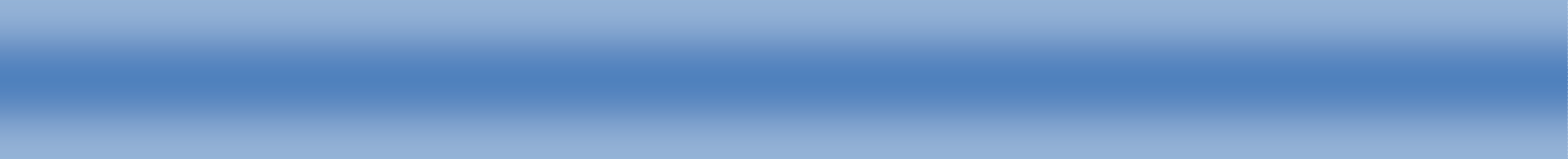 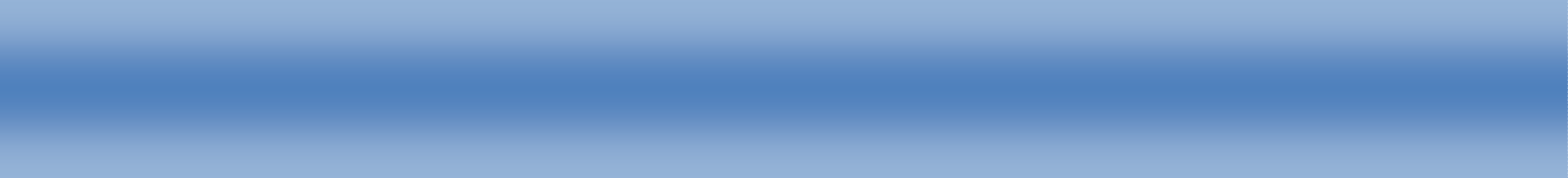 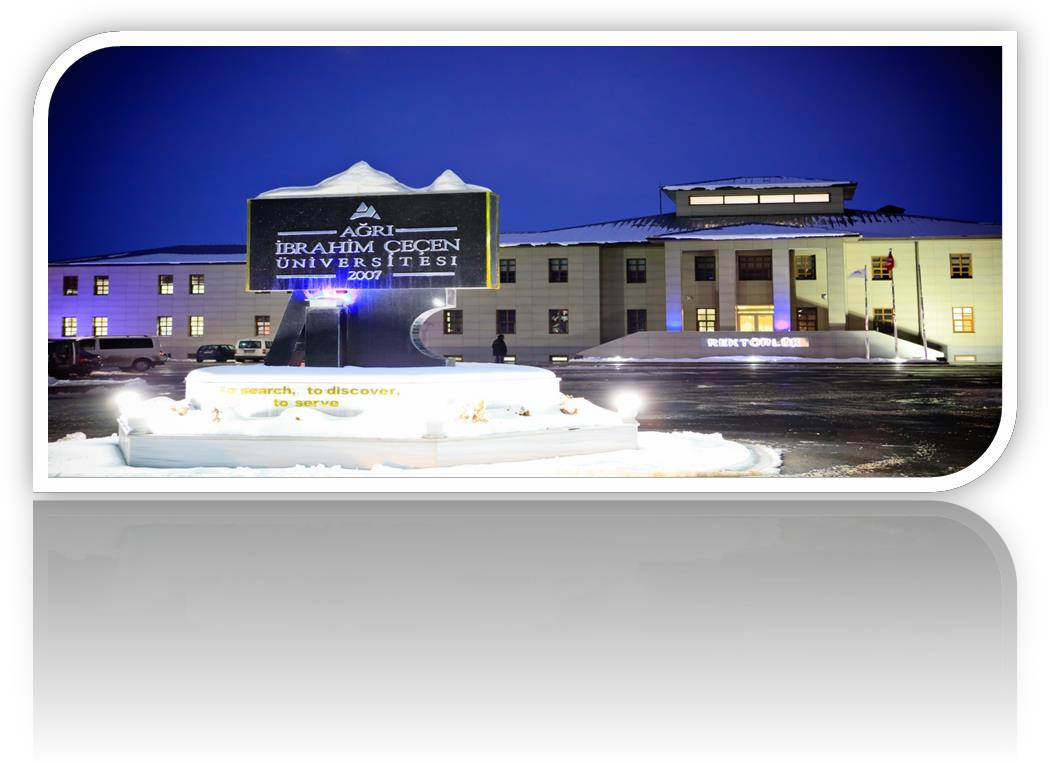 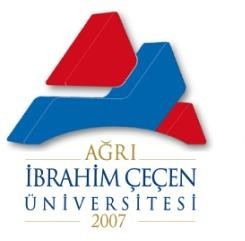 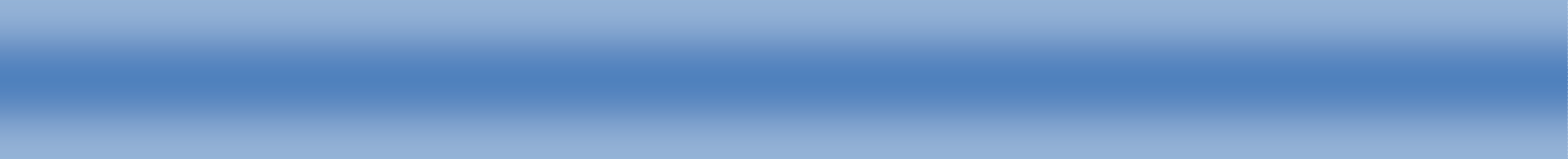 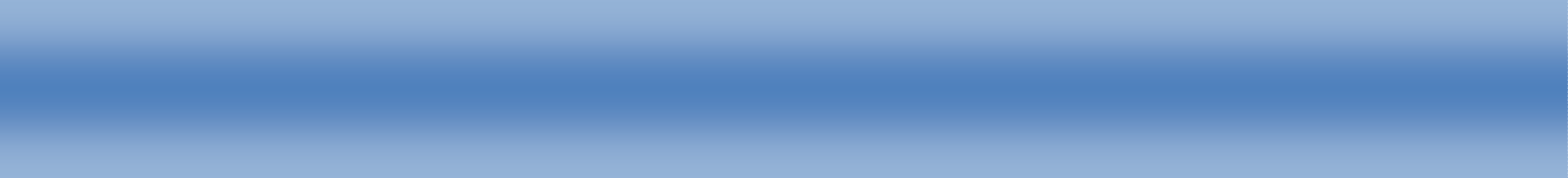 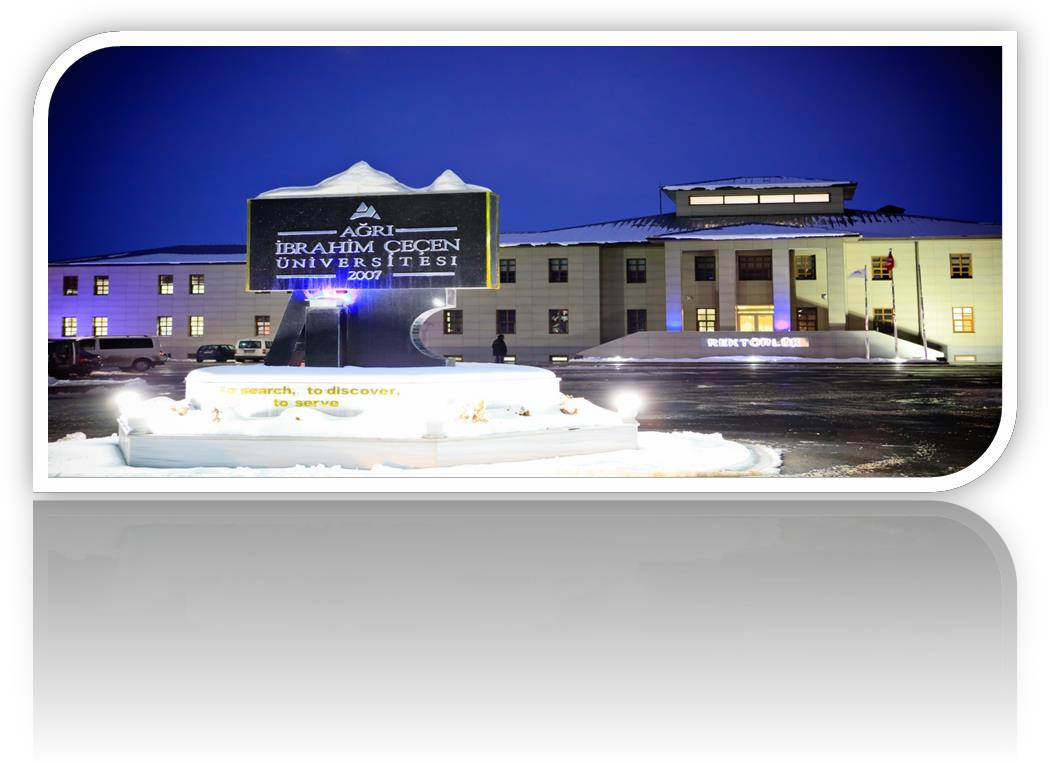 T.C.AĞRI İBRAHİM ÇEÇENÜNİVERSİTESİKurum İç Değerlendirme Raporu(2020 Yılı)“Doğudan Yükselen Işık”Kalite KoordinatörlüğüAĞRIKURUM İÇ DEĞERLENDİRME RAPORU(2020 YILI)AĞRI İBRAHİM ÇEÇEN ÜNİVERSİTESİErzurum Yolu 4. Km Ağrı İbrahim Çeçen Üniversitesi Rektörlük 0410Merkez, Ağrı – Türkiye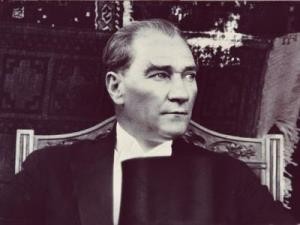 “Eğitimdir ki, bir milleti ya özgür, bağımsız, şanlı, yüksek bir topluluk halinde yaşatır; ya da esaret ve sefalete terk eder.”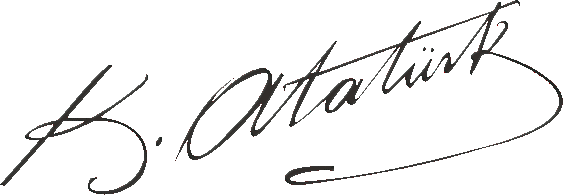 İÇİNDEKİLERÜST YÖNETİCİ SUNUŞU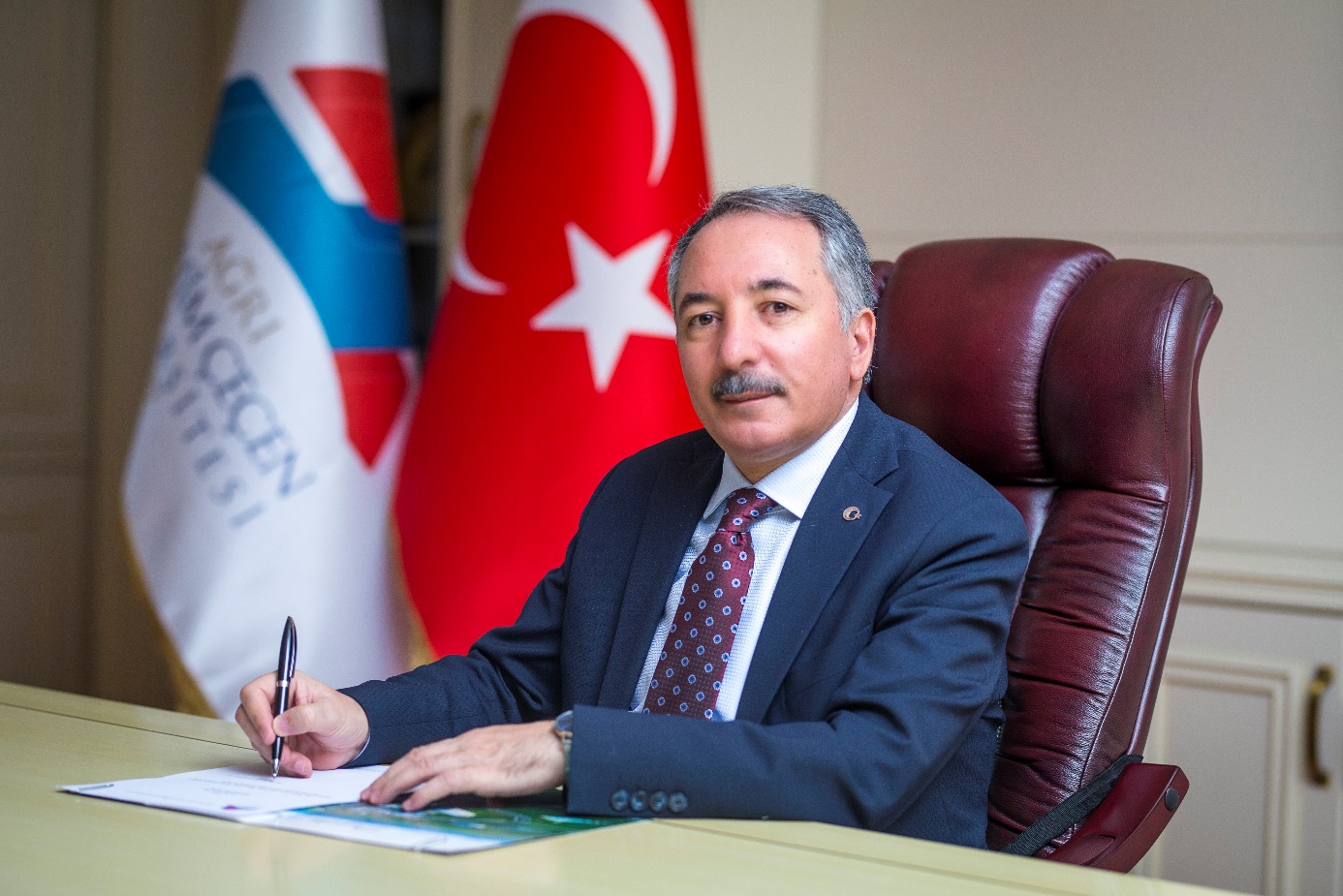 Üniversiteler, bulundukları il, bölge ve ülkelere hem yaptıkları eğitim-öğretim hem de araştırma-geliştirme faaliyetleriyle yol gösteren ve katkı yapan kurumlar niteliğindedir. Toplumların medeniyet ve kültürünün can damarını teşkil eden eğitim müesseselerinin başında üniversiteler gelmektedir. Dünyanın gelişmiş ülkelerine bakıldığında değişmeyen bir gerçek olarak onların teknolojik gelişmişlikleriyle üniversitelerinin ve öğretim üyelerinin sayısı ve kalitesi arasında bir paralelliğin olduğu görülmektedir. İç Değerlendirme Raporlarının hazırlanması da üniversitelerin yaptıkları bilimsel ve sosyal faaliyetlerin nicelik ve nitelik açısından iyileştirilmesinin ve öz değerlendirme yapmalarının etkin yöntemlerinden birisidir. Bu nedenle üniversiteler, eğitim-öğretim ve araştırma-geliştirme faaliyetlerinde hem fiziki hem de beşeri kalite artırımlarını iç değerlendirme raporlarıyla belirleyip daha etkili çözümler üretebilmektedir.İç değerlendirme, kurumların sürekli değişen çevre koşulları, hizmet alanları ve öncelikleri ile gelecekte ortaya çıkabilecek tehdit unsuru olan risklerle başa çıkabilmeleri için yönetimlere yardımcı olur ve uygulamalarını etkinleştirir. Yönetim sorumluluğu ilkesini vurgulayan iç değerlendirme sistemi; faaliyetlerin etkin ve verimli olması, mali raporların güvenilirliği, yürürlükteki mevzuata uyum ve varlıkların korunması amaçları için makul bir güvence sağlamak üzere kullanılan etkili bir yönetim aracıdır.          Bölgelerin ihtiyaçları, altyapısı ve sosyo-ekonomik potansiyeli, o bölge veya illerde kurulacak üniversiteler ile etkili ve verimli bir şekilde değerlendirilebilmektedir. Ayrıca, “beşeri sermaye” olarak adlandırılan toplumun “yetişmiş insan gücünü” artıran ve bu yolla geniş bir istihdam alanı sağlamada da üniversiteler önemli bir ihtiyacı karşılamaktadır. Bu ihtiyaç doğrultusunda hareket eden Ağrı İbrahim Çeçen Üniversitesi; iktisadi, sosyal ve fen alanlarındaki değişimlere ve gelişmelere ayak uydurabilen, toplumun beklentilerine cevap verebilen, gerçekçi ve uygulanabilir çözümler üreten “yetişmiş insan gücü” sağlamayı ve dünyadaki gelişmeleri titizlikle takip ederek bu yönde bilimsel çalışmalar ortaya koymayı hedeflemektedir.          Üniversitemiz, kurulduğu günden bugüne bölgemizin maddi ve manevi kalkınmasında, topluma rehberlik etmeninin gururunu taşımaktadır. Toplumun refahının ve eğitiminin pozitif yönde sürdürülebilirliğini korumak, geliştirmek ve katkı yapmak kurumumuzun amaç ve hedefleri arasında yer almaktadır. Diğer taraftan, bölge gerçeklerinin farkında olarak öğrenci merkezli bir eğitim anlayışı ile üniversitemizde yetişen gençlerimizin hem bölgeye hem de ülkemizin kalkınma ve ilerlemesine katkı yapabilen bireyler olarak yetişmelerini sağlamak da önemli hedeflerimizdendir.         Üstte belirtilen hedefler doğrultusunda ve rasyonel bir bakışla bu raporun hazırlanmasında büyük bir özveriyle çalışarak üniversitemizin ve ilimizin reel ihtiyaçlarının belirlenmesi için gayret gösteren ve katkı yapan kalite komisyonu üyeleri ve tüm mesai arkadaşlarıma teşekkür ediyorum. 		Prof. Dr. Abdulhalik KARABULUTAğrı İbrahim Çeçen Üniversitesi RektörüMart 20212020-2021 KALİTE KOMİSYONUKALİTE KOMİSYONU2020 KİDR ÇALIŞMA GRUPLARII. GRUP ÜYELERİNİN SORUMLU OLDUĞU KISIMA- KURUM HAKKINDA BİLGİLERII. GRUP ÜYELERİNİN SORUMLU OLDUĞU KISIM

B- KALİTE GÜVENCE SİSTEMİIII. GRUP ÜYELERİNİN SORUMLU OLDUĞU KISIM
C- EĞİTİM ve ÖĞRETİMIV. GRUP ÜYELERİNİN SORUMLU OLDUĞU KISIM

D- ARAŞTIRMA ve GELİŞTİRMEV.GRUP ÜYELERİNİN SORUMLU OLDUĞU KISIME- TOPLUMSAL KATKI
VI. GRUP ÜYELERİNİN SORUMLU OLDUĞU KISIMF- YÖNETİM SİSTEMİ
VII. GRUP ÜYELERİNİN SORUMLU OLDUĞU KISIM
SONUÇ ve DEĞERLENDİRMEÖZETKurumsal İç Değerlendirme Raporu (KİDR); Eğitim ve Öğretim, Araştırma ve Geliştirme, Toplumsal Katkı, Yönetim Sistemi ve Kalite Güvencesi Sistemi şeklinde değerlendirme ölçütlerinden oluşan başlıklardan meydana gelmektedir. Söz konusu rapor, sürdürülen üniversite faaliyetlerinde bahsi geçen unsurların izlenebilmesi ve değerlendirilebilmesi amacıyla her yıl hazırlanmaktadır.  Hazırlanan bu rapor, üniversitenin mevcut durumunun genel olarak gözden geçirilmesine ve güçlü-zayıf yönlerinin dengeli bir biçimde geliştirilebilmesine katkı sağlamaktadır. Bununla birlikte Kalite Komisyonu öncülüğünde ortaya konulan raporun hazırlık süreci içerisinde üniversite paydaşları olarak nitelendirilen kesimlerin katkıda bulunmalarına önem verilmektedir. Tüm dünyayı etkisi altına alan Kovid-19 pandemisi, şüphesiz eğitim-öğretim faaliyetlerini büyük oranda değiştirmiştir. İlk vakanın görüldüğü tarihten bu yana gerek uluslararası gerekse ulusal boyutta söz konusu faaliyetlerin sürdürülebilirliği açısından çeşitli tedbirler alınmıştır. Nitekim 23 Mart 2020 tarihinde YÖK tarafından alınan karar ile birlikte bütün yükseköğretim kurumlarında yüz yüze eğitim modelinden dijital ortamda eğitim modeline geçilmiştir. Bu kapsamda, üniversitemiz uzaktan eğitim birimi gerekli alt yapıyı en hızlı şekilde düzenlemiş olup, 2019-2020 Bahar ve 2020-2021 Güz dönemlerinde öğrencilere uzaktan eğitim imkânı sağlanmıştır. Bu doğrultuda, hazırlanan rapor kapsamında Ağrı İbrahim Çeçen Üniversitesi’nin kurumsal açıdan performans çıktılarına ait göstergeleri ile birlikte yukarıda belirtilen çeşitli değerlendirme ölçütlerine yönelik geliştirilen kalite güvence unsurları ve faaliyetlerin iyileştirilmesi adına üniversite bünyesinde sürdürülen çalışmalar detaylı bir şekilde ele alınmıştır.KURUM HAKKINDA BİLGİLER1. İletişim BilgileriÜniversitemiz Rektörü ve Kalite Komisyonu Başkanı Prof. Dr. Abdulhalik KARABULUT olup iletişim bilgileri aşağıda yer almaktadır:Adres: Erzurum Yolu 4. Km Ağrı İbrahim Çeçen Üniversitesi Rektörlük Binası Kat: 2 Merkez/AĞRITelefon: (0472) 215 98 63 E-posta: akara@agri.edu.tr 2. Tarihsel Gelişimi17.05.2007 tarih ve 5662 sayılı kanunun Ek-73. maddesi ile Ağrı Dağı Üniversitesi olarak kurulan üniversitemizin ismi 5773 sayılı kanunla Ağrı İbrahim Çeçen Üniversitesi şeklinde değiştirilmiş ve 28.06.2008 tarih ve 26920 sayılı Resmi Gazetede yayımlanarak yürürlüğe girmiştir. Üniversitemiz; 9 Fakülte, 1 Enstitü, 5 Yüksekokul, 6 Meslek Yüksekokulu, Merkezi Araştırma ve Uygulama Laboratuvarı, 11 Uygulama ve Araştırma Merkezi ve 7 Koordinatörlük ile hizmet vermektedir. Ayrıca üniversitemizde, Engelsiz Yaşam Merkezi, Öğrenci Yaşam Merkezi, Kongre ve Kültür Merkezi, Merkezi Kütüphane, Konukevi, yüzme havuzu, sauna, bowling salonu, spor salonları ve tenis kortları, gibi sosyal yaşam alanları bulunmaktadır. Üniversitemiz bünyesinde; 12946 öğrenci, 495 akademik (19 Profesör, 59 Doçent, 146 Dr. Öğr. Üyesi, 153 Öğretim Görevlisi, 118 Araştırma Görevlisi) ve 185 idari personel mevcuttur. Ayrıca üniversitemizde yabancı uyruklu 12 akademisyen görev yapmaktadır. 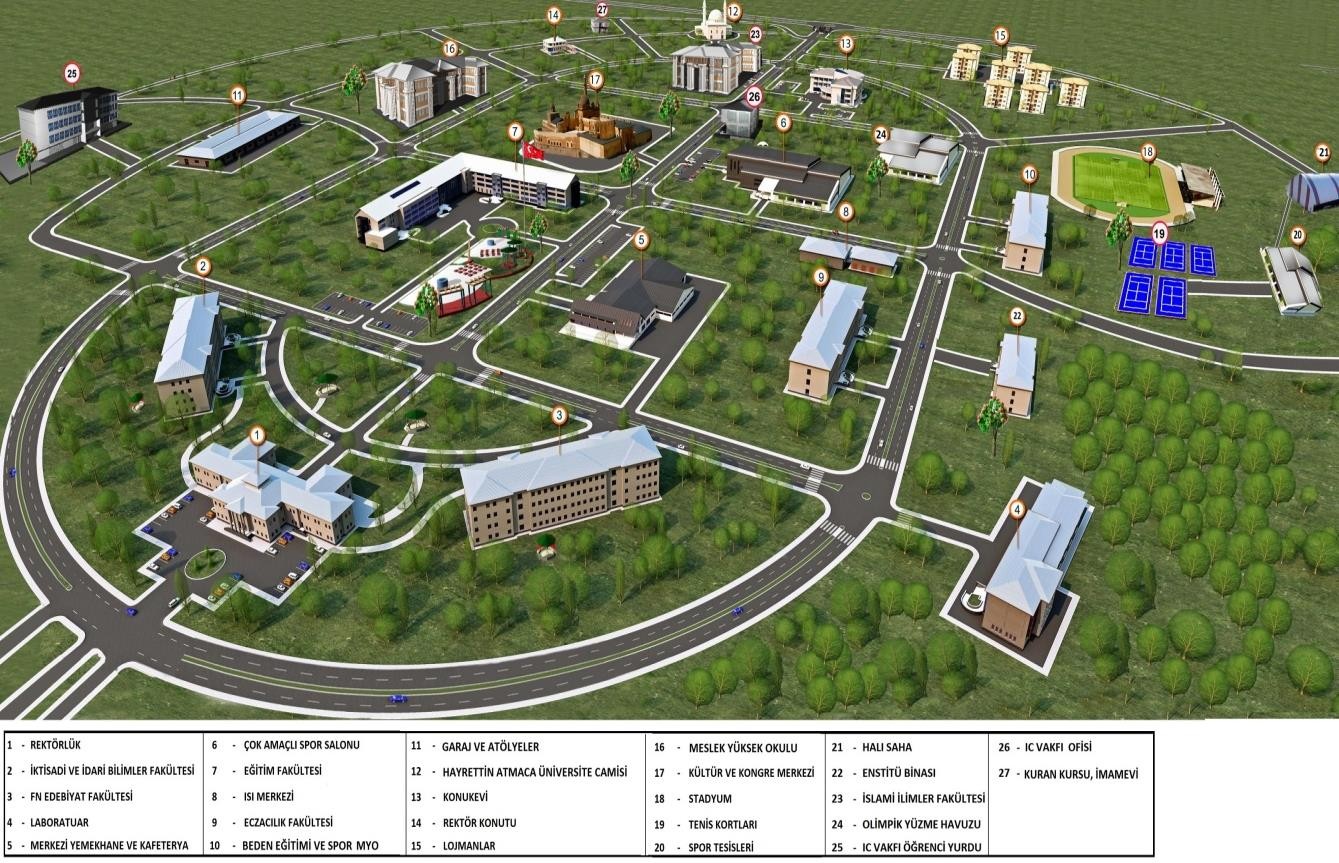 3. Ağrı İbrahim Çeçen Üniversitesi (AİÇÜ) Misyonu, Vizyonu, Değerleri ve HedefleriMisyonUlusal ve uluslararası alanda bilimsel kimliği ile öne çıkan, şehirle bütünleşen, bölgesel çözümler üreten; kaliteli eğitim hizmeti, nitelikli ve sürdürülebilir projelerle sosyo-ekonomik hayata katkı sağlayan, millî ve evrensel değerleri benimseyen, erdemli insanlar yetiştiren bir üniversiteyiz.VizyonEğitim-öğretimde kaliteyi önceleyen, toplumun değişim ve gelişimine öncülük eden, uluslararası düzeyde tanınan, etik değerlere sahip, tercih edilebilir bir üniversite olmaktır.DeğerlerAdaletLiyakatAhlakEmpatiŞeffaflık BilimsellikÖzgürlükGirişimcilik ve YenilikçilikKatılımcılıkİnsan OdaklılıkDoğaya ve Çevreye DuyarlılıkHedefler Üniversitemiz Stratejik Planlama Ekibi tarafından hazırlanan 2019 – 2023 Stratejik Planında 4 amaç ve 18 hedef belirlenmiştir. Stratejik plan hazırlık çalışmaları kapsamında üniversitemizin, durum analizi yapılmış, misyonu, vizyonu ve temel ilkeleri tespit edilmiş, orta vadede ulaşılacak amaçları ile hedefleri belirlenmiş ve bu amaç ve hedefleri gerçekleştirecek kaynak dağılımları yapılmıştır. Aşağıda belirtilen amaç ve hedefler, 2019-2023 Stratejik Planımızda detaylı bir şekilde ifade edilmiş, performans göstergeleri, riskler, ihtiyaçlar, vs. raporda sunulmuştur.Amaç 1: Yenilikçi ve öğrenci merkezli bir yaklaşımla eğitim-öğretimin kalitesini artırarak ulusal ve uluslararası düzeyde tercih edilen üniversiteler arasına girmek.Hedef 1: Sektörel bazda bölgenin ihtiyaç duyduğu nitelikli insan gücünün yetiştirilmesi için yeni bölüm/program açmak. Hedef 2: Akademisyen başına düşen bilimsel ulusal ve uluslararası yayın oranını (bilimsel yayın/akademisyen) yıllık %1 artırmak. Hedef 3: Üniversitenin tanıtımı için yılda azami 2 uluslararası, 6 ulusal bilimsel etkinlik yapmak/düzenlemek.Hedef 4: Öğrencilere yönelik sosyal, kültürel,  sportif ve mesleki danışmanlık hizmetlerini her yıl %8 artırmakHedef 5: Ulusal-uluslararası işbirliği ve değişim programlarına katılımı her yıl %10 oranında artırmak. Hedef 6: 2019 yılı sonuna kadar ihtiyaç duyulacak teknik altyapının oluşturulması ve 2020 yılından itibaren tezsiz yüksek lisans, lisans tamamlama ve sertifika programlarının açılmasının ve yürütülmesinin sağlanmasıAmaç 2: Kurumsal kapasiteyi artırmak ve kurum kültürünü oluşturmakHedef 1: 2023 yılına kadar akademik personel sayısını %50, idari personel sayısını %30 artırmakHedef 2: 2023 yılı sonuna kadar bilişim altyapısını güçlendirmek Hedef 3: 2023 yılı sonuna kadar yönetim bilgi sistemi kurmakHedef 4: Kütüphane kaynaklarının her yıl %15 arttırmak ve erişimin kolaylaştırılmasını sağlamakHedef 5: Mali yönetim yapısını güçlendirmekHedef 6: 2023 yılı sonuna kadar tıp ve diş hekimliği fakültelerinin kuruluş işlemlerini tamamlamak.Amaç 3: Fiziki altyapıyı geliştirmek.Hedef 1: 2023 yılı sonuna kadar ihtiyaç duyulan hizmet binalarını tamamlayarak kullanıma hazır hale getirmek. Hedef 2: 2023 yılı sonuna kadar üniversitemiz kampüs alanlarında çevre düzenlemesini ve altyapı çalışmalarını tamamlamak Hedef 3: 2020 yılı sonuna kadar sağlık kampüsü hizmet binalarının onarım işini tamamlamakAmaç 4: Bölgenin ihtiyaçları ve öncelikleri doğrultusunda projeler üreterek bölgesel kalkınmaya öncülük etmek.Hedef 1: Tarım ve hayvancılığın geliştirilmesi amacıyla projeler hazırlamak. Hedef 2: Bölgesel kalkınma kapsamında bölge halkına tarım ve hayvancılık alanlarında her yıl 1 adet eğitim düzenlemek, Lisansüstü Eğitimini Kafkas Üniversiteler Birliği ile ortak planlamak ve Uluslararası Araştırma Enstitüsü bünyesinde yürütmek.Hedef 3: Üniversite-Sanayi İşbirliği düzeyini 2023 yılına kadar artırmak.AİÇÜ Organizasyon ŞemasıYönetsel YapıGenel Sekreterlik Hukuk MüşavirliğiBilgi İşlem Daire Başkanlığıİdari ve Mali İşler Daire BaşkanlığıKütüphane ve Dokümantasyon Daire BaşkanlığıÖğrenci İşleri Daire BaşkanlığıPersonel Daire BaşkanlığıSağlık Kültür ve Spor Daire BaşkanlığıStrateji Geliştirme Daire BaşkanlığıYapı İşleri ve Teknik Daire BaşkanlığıBasın ve Halkla İlişkiler DanışmanlığıDöner Sermaye İşletme MüdürlüğüKoordinatörlüklerKalite KoordinatörlüğüAKTS/DE KoordinatörlüğüBAP KoordinatörlüğüDış İlişkiler Birimi (Erasmus, Mevlana, Farabi)İş Sağlığı ve Güvenliği KoordinatörlüğüOrtak Seçmeli Dersler KoordinatörlüğüYLSY Burs KoordinatörlüğüA-KALİTE GÜVENCESİ SİSTEMİA.1. Misyon ve Stratejik AmaçlarA.1.1. Misyon, Vizyon, Stratejik Amaç ve HedeflerÜniversitemiz, ulusal ve uluslararası alanda bilimsel kimliği ile öne çıkan, şehirle bütünleşen, bölgesel çözümler üreten; kaliteli eğitim hizmeti, nitelikli ve sürdürülebilir projelerle sosyo-ekonomik hayata katkı sağlayan, millî ve evrensel değerleri benimseyen, erdemli insanlar yetiştiren bir üniversite olmak misyonu ile bölge ve ülkenin sürdürülebilir yeniden inşası ve gelişimine katkıda bulunmak için insan merkezli bir anlayış ile bilimsel bir yaklaşım benimsemiştir. Bu bağlamda üniversitemiz, eğitim-öğretimde kaliteyi önceleyen, toplumun değişimine ve gelişimine öncülük eden, uluslararası düzeyde tanınan, etik değerlere sahip tercih edilebilir bir üniversite olmak vizyonuyla hareket etmektedir.Üniversitemizin 2019-2023 dönemi stratejik planı hazırlanırken planlamanın tek bir birimin görevi olmadığı, planın başarılı olabilmesi için katılımcılığın sağlanması gerektiği ve üniversitenin belirlenen vizyona ulaşabilmesi için en önemli yol olduğu her aşamada vurgulanmaktadır. Hazırlık çalışmalarının ve planlama sürecinin rektör tarafından yakından takip edilmesi, perspektif sunması, stratejik plan yaklaşımının üst yönetim tarafından benimsendiğini göstermektedir. Katılımcı bir yaklaşımla hazırlanması gereken stratejik planın planlama sürecinde, öncelikle temel aktörler ve bu aktörlerin üstlenecekleri işlevler belirlenmiştir. Üniversite 2019-2023 dönemi stratejik planı planlama sürecine dâhil olması gereken kişi, birim ve ekipler: Rektör, Yönlendirme Kurulu, Strateji Geliştirme Birimi, Stratejik Planlama Ekibi ve Harcama Birimleri olarak belirlenmiştir.Üniversitemizin 2019-2023 dönemi stratejik planı hazırlık çalışmalarına başlanırken öncelikle bir önceki stratejik plan incelenmiş, belirlenen amaç ve hedeflerden hangilerine ulaşıldığı hangilerine ulaşılamadığı, ulaşılamayan amaç ve hedeflere ulaşılamama nedenleri tek tek tespit edilmiştir. Böylece ileriye dönük önlemler alınabilmektedir.Üniversitemiz Stratejik Planlama Ekibi tarafından hazırlanan 2019–2023 Stratejik Planında 4 amaç ve 18 hedef belirlenmiştir. Stratejik Plan hazırlık çalışmaları kapsamında üniversitemizin durum analizi yapılmış, misyonu, vizyonu ve temel ilkeleri tespit edilmiş, orta vadede ulaşılacak amaçları ile hedefleri belirlenmekle beraber bu amaç ve hedefleri gerçekleştirecek kaynak dağılımları yapılmıştır. Bunun yanı sıra her yıl hazırlanan Kurum İç Değerlendirme Raporu’nda Kalite Koordinatörlüğü ve Strateji Geliştirme Daire Başkanlığı işbirliği içerisinde çalışmakta, Kalite Komisyonunun da asli üyesi olan Strateji Geliştirme Daire Başkanı sürece dâhil olmaktadır. Ayrıca Strateji Geliştirme Daire Başkanlığı, Muhasebe Raporları (aylık), Kurumsal Mali Durum ve Beklentiler Raporu (yıllık), Yatırımları İzleme ve Değerlendirme Raporu (yıllık), Performans Programı (yıllık), Nakit Akış Tablosu (yıllık), Faaliyet Raporları (yıllık), Genel Yönetim Muhasebe Yönetmeliği Raporları (yıllık) olmak üzere sürekli izleme ve değerlendirme raporları yapmaktadır.Üniversitemizin hedeflerine ulaşılıp ulaşılmadığının tespiti, Stratejik Plan, yıllık hazırlanan Faaliyet Raporu ve Mali Yıl Performans Programı’nda; temel politika ve önceliklerin, performans hedef ve göstergelerin, hedef risk ve kontrol faaliyetlerinin, akademik analizlerin, insan kaynakları yetkinlik analizlerinin yapıldığı, izlendiği ve değerlendirildiği yoğun bir çalışma ile gerçekleşmektedir.Gelişen rekabet ortamında üniversitemiz bölgenin sosyo-kültürel ve ekonomik yapısını da göz önünde bulundurarak, 2019-2023 kapsamında farklılaşma stratejisi belirlemiştir. Üniversitemiz; eğitim, araştırma ve uygulama faaliyetleri yürütmekle birlikte ulusal ve uluslararası eğilimler, yerel/bölgesel özellikler ve yerel/bölgesel işgücü talebi eğilimleri doğrultusunda konum tercihi olarak eğitim odaklı bir üniversite olmayı seçerek stratejik hedef ve önceliklerini bu doğrultuda geliştirmiştir. Bu bağlamda üniversitemiz misyon farklılaşması hedefi doğrultusunda “sağlık, spor, hayvancılık ve turizm” alanlarını belirlemiştir.Kovid-19 Pandemisi nedeni ile 23 Mart 2020’de başlayan uzaktan eğitim dersleri kapsamında, 2 bin 603 yılsonu sınavı sorunsuz bir şekilde gerçekleştirilmiş olup, uzaktan eğitim sisteminde sınavlarda 12 bin 340 öğrenci tarafından 2 milyon 477 bin 400 işlem gerçekleştirilmiştir.  A.1.2. Kalite Güvencesi; Eğitim ve Öğretim; Araştırma ve Geliştirme; Toplumsal Katkı ve Yönetim PolitikalarıÜniversitemizin Kalite Güvence sistemini benimsediğini gösteren Kalite Politikamız, Kalite Koordinatörlüğü sayfasında sunulmaktadır. Bunun yanı sıra üst yönetim ve senato toplantılarında her fırsatta idari ve akademik personele kalite güvence sistemi hakkında bilgilendirici açıklamalar yapılmakta ve konunun önemi vurgulanmaktadır. Üniversitemiz kalite güvencesinin yönetim şekli, yapılanması, temel mekanizmaları ve birimlere erişimi açıklanmıştır.  Üniversitemiz Kalite Koordinatörlüğü, Kalite Komisyonuve Birim Kalite Kurulları ile kurum kalite güvence sistemini üst yönetimin öncelikli desteği ile yönetmektedir. Bu bağlamda üniversitemiz web sayfasında yayımlanan kalite politikası aşağıdaki maddelerden oluşmaktadır:Yükseköğretim Kurulu Başkanlığı tarafından hazırlanan “Türkiye’nin Yükseköğretim Stratejisi”, Kalkınma Planları ve Programı, Orta Vadeli Program, Orta Vadeli Mali Plan ve Bilgi Toplumu Stratejisi ve eki Eylem Planında sayılan politika ve önceliklere ilave olarak kendi stratejik planında sunulan hedeflerine ulaşma sürecini hızlandırmak,Adalet, liyakat, özgürlük, etik değerler, katılımcılık, kurumsallaşma,Kamu hizmetlerinin yerine getirilmesinde; sürekli gelişim, katılımcılık, saydamlık, hesap verebilirlik, öngörülebilirlik, yerindelik, beyan güvenine özen göstermek,Eğitim programlarını sürekli gözden geçirerek güncelleştirilmesini sağlamak, Eğitimde yeni teknolojilerin kullanılmasını sağlamak ve bilimsel gelişmeleri eğitim programlarına yansıtmak, Fakülte ve yüksekokulların başarısının sürekliliğini sağlayabilmek için organizasyon, insan kaynağı, sistem ve süreçleri sürekli gözden geçirmek,Her türlü düşünceye açık, aklın egemen olduğu özgür bir ortamda bilgiye ulaşan, bilginin kullanıldığı, bilginin üretildiği, yaratıcı ve katılımcı bir üniversite yaratmak olan ve sorgulayan, araştıran, çözüm üreten, sosyal becerileri gelişmiş, kendine güvenen, doğru kararlar verebilen, akılcı, yaratıcı, üretken, insan haklarına saygılı evrensel değerlere açık, topluma ve toplumsal sorunlara duyarlı, demokrat, aydın gençler yetiştirmek.Üniversitemizin Eğitim-Öğretim, Araştırma-Geliştirme, Toplumsal Katkı, Yönetim Sistemi politikaları bulunmakta ve Kalite Koordinatörlüğü web sayfasında yayımlanmaktadır.Üniversitemizin uzaktan eğitim temel politikası; “eğitim ve öğretim, bilim ve teknolojideki yenilikler ve uluslararası standartlara uygun senkron ve asenkron öğrenme ortamları sunmak ve alanında öncülerden biri olmak” şeklindedir. Buna göre uzaktan eğitim biriminde;Uzaktan eğitim ile öğrenme ve öğretme süreçlerine yönelik olarak oryantasyon, psikolojik danışma ve rehberlik, eğitim faaliyetlerinin düzenlenmesi,Uzaktan eğitim süreçlerini sağlıklı bir şekilde yönetebilmek için Uzaktan Eğitim Uygulama ve Araştırma Merkezi (UZEM) kapsamında oluşturulacak bir komisyonca birimler arası koordinasyonu sağlamak üzere yapılacak planlamaların, Eğitim Planlama ve Geliştirme Komisyonuna sunulması,UZEM’in güçlendirilmesi ve uzaktan eğitim uygulamalarının geliştirilmesi,Bilgi güvenliğinin sağlanması ve etik boyutların belirlenmesi,Teknolojik alt yapı (bilişim altyapısı) ve erişim imkânlarının geliştirilmesi,Öğrenme ve öğretim ortamlarının yeni yaklaşım ve yöntemlerle desteklenmesi,Uzaktan eğitim süreçlerinin iç ve dış paydaşların işbirliği ile planlanması,Uzaktan eğitim için eğitim materyallerinin oluşturulması ve geliştirmesi,Dijital kütüphane ve öğrenme kaynaklarının nitelik ve nicelik olarak sürekli iyileştirmesi,Uzaktan eğitimde ölçme değerlendirme sürecinin iyileştirilmesi ve çeşitlendirilmesi,-Uzaktan eğitim programı öğrenme çıktıları ile öğrenci ve akademisyen memnuniyetlerinin anketler sonucunda elde edilecek çıktılarla değerlendirilmesi,Öğrencilerimizin niteliklerini artırmak ve uzaktan eğitim sürecinde kendilerini geliştirmelerine katkı sağlamak amacıyla sanal seminer, konferans ve benzeri programların düzenlenmesi hedeflenmektedir.A.1.3. Kurumsal Performans YönetimiÜniversitemiz performans yönetim sistemleri, bütünsel bir yaklaşımla ele alınmakta ve kurumun stratejik amaçları doğrultusunda sürekli iyileştirmeye yardımcı olmaktadır. Üniversitemiz Kalite Komisyonunun yetki, görev ve sorumlulukları ve organizasyon yapısı tanımlı olup, komisyon çalışmalarını, katılımcı bir yaklaşımla yürütme çabası içerisindedir. Etkin bir bilgi işlem altyapısının oluşturulması, performans yönetiminin doğru ve güvenilir bir bilişim sistemiyle desteklenmesi amacıyla Bilgi İşlem Daire Başkanlığı tarafından her yıl Faaliyet Raporu hazırlanmakta olup, söz konusu rapor kapsamında yapılan iyileştirme faaliyetleri ve mevcut durum detaylı bir şekilde sunulmaktadır. Ayrıca üniversitemizin stratejik bakış açısını yansıtan performans yönetimi süreç odaklı ve paydaş katılımıyla sürdürülmektedir. İç ve dış paydaşlarla gerçekleştirilen üst yönetim görüşmeleri, Danışma Kurulu, Üniversite Yönetim Kurulu toplantıları, Dekanlar toplantısı, yönetimin karar alma sürecinde belirleyici rol oynamaktadır. 2019-2023 Stratejik Planımızda belirlenen hedeflere ne ölçüde ulaşıldığının belirlenmesi amacıyla ilgili hedefleri miktar ve zaman boyutunda tanımlayan performans göstergeleri belirlenmiştir. Stratejik Plan çalışmalarında öncelikle “nereye ulaşmak istiyoruz?” sorusuna cevap aranmıştır. Bu amaçla üniversitemizin misyonu, vizyonu ve temel değerleri gözden geçirilerek yenilenmiştir. Misyon, vizyon ve temel değerler ışığında üniversitemizin stratejik amaçları ve hedefleri belirlenmiştir. Ulaşmak istediğimiz konumu belirledikten sonra, “gitmek istediğimiz yere nasıl ulaşırız?” sorusuna cevap aranmıştır. Bu doğrultuda, her bir hedefe ilişkin faaliyetler, bu faaliyetlerin maliyet tahminleri ve finansman kaynakları belirlenerek planın bütçe işlemleri yapılmıştır. Belirlenen performans göstergeleri, raporlama, izleme ve değerlendirme yöntemleri ile “başarımızı nasıl takip eder ve değerlendiririz?” sorusuna cevap verilerek plan tamamlanmıştır. Kalite Güvence Sistemi bağlamında Stratejik Plan ile uyumlu bir şekilde belirlenen Anahtar Performans Göstergelerimiz şu şekildedir: Eğitim ve öğretim kalitesini artırmak, Teknolojik ve fiziksel altyapıyı geliştirmek,Bölgesel kalkınma kapsamında proje üretmek, uygulamak ve AR-GE yapmak, Sınır komşusu ülkeler başta olmak üzere uluslararası düzeyde tanınma ve tercih edilebilirliği sağlamak, Sunulan hizmetlerin sayısını ve kalitesini artırmaktır.Üniversitemizin hedef ve amaçlarının gerçekleşme düzeylerini analiz etmek amacıyla Strateji Geliştirme Daire Başkanlığı tarafından her yıl Performans Programı hazırlanmaktadır. Ayrıca Bilgi İşlem Daire Başkanlığı tarafından hazırlanan Faaliyet Raporunda, bilgi yönetim sistemi ile ilgili performans göstergeleri de internet sitemizde paylaşılmaktadır.Yaşanan Kovid-19 Pandemisi nedeniyle yüz yüze eğitime ara verilmesi ve uzaktan eğitim sistemine geçilmesi kapsamında üniversitemiz uzaktan eğitim birimi gerekli alt yapısını en hızlı şekilde düzenlemiş ve 2019-2020 Bahar ve 2020-2021 Güz dönemlerinde öğrencilerine uzaktan eğitim imkânı sağlamıştır. Yurtiçinde uzaktan eğitim sistemine en hızlı şekilde entegre olan üniversitelerden biri olarak, 2019- 2020 Bahar döneminde 12 bin, 2020-2021 Güz döneminde ise 13 binden fazla öğrencimize uzaktan eğitim imkânı sunulmuştur. Bu bağlamda hem altyapı da hem de kullanılan uzaktan eğitim programlarında sürekli iyileştirme yaparak, bu olağanüstü dönemde kesintisiz eğitim-öğretim imkânı sunmak hedeflenmektedir. Bu doğrultuda Uzaktan Eğitim Sistemimizin iyileştirilmesine yönelik öğrenciler ve akademik personele anket yapılmıştır. Uzaktan Eğitimde Kalite Güvencesi Raporu ile de üniversitemiz kendini değerlendirmiştir. A.2. İç Kalite GüvencesiA.2.1. Kalite KomisyonuRektör, Rektör Yardımcısı (Kalite Temsilcisi), tüm akademik birimlerden Dekan/Müdür Yardımcıları, Kalite Koordinatörü ve yardımcıları, Genel Sekreter ve Strateji Geliştirme Daire Başkanı’ndan oluşan Kalite Komisyonu üyelerinden oluşturulan çalışma grupları, Kalite Güvencesi, Eğitim-Öğretim, Araştırma-Geliştirme, Toplumsal Katkı ve Yönetim Sistemi Politikalarını takip etmekte ve birimlerle işbirliği içerisinde süreç yürütülmektedir.Üniversitemiz Kalite Komisyonu, belirlenen Çalışma Usul ve Esasları bağlamında Kalite Güvencesi çalışmaları ile akreditasyon çalışmalarının düzenlenmesi ve yürütülmesinde, iç ve dış paydaşlarla işbirliği içerisinde çalışmaktadır. Ancak pandemi nedeniyle dış paydaşlar ve yüz yüze eğitime ara verilmesi dolayısıyla öğrenci temsilcisi komisyona aktif katılım sağlayamamıştır. Üniversitemiz, Cumhurbaşkanlığı İnsan Kaynakları Ofisi’nin desteği ve Erzurum Atatürk Üniversitesi ev sahipliğinde bu yıl ikincisi düzenlenen Doğu Anadolu Kariyer Fuarı’na (DAKAF’20) katılarak, tanıtım faaliyetleri gerçekleştirmiştir. Üniversitemiz, Yükseköğretim Kurulu tarafından dijital ortamda gerçekleştirilen “Üniversiteni Keşfet” fuarında, üniversite tercihi yapacak gençlere tanıtılmıştır. Ayrıca üniversitemiz, Yükseköğretim Kurulu tarafından Türk üniversitelerinin yurt dışında tanıtımı için dijital ortamda düzenlediği “Study in Turkey YÖK Sanal Fuarı”nda stant açarak öğrencilerle buluşmuştur.A.2.2. İç Kalite Güvencesi MekanizmalarıÜniversitemiz 2019 Kurum İç Değerlendirme Raporu, Danışma Kurulu ve Kalite Komisyonunun öneri ve değerlendirmeleri neticesinde PUKÖ döngüsü tamamlanan çalışmalarımız şu şekildedir;Üniversitemiz ile Kamu Hastaneler Birliği arasında imzalanan afiliasyon protokolü ile Ağrı Devlet Hastanesi, Üniversite Hastanesi statüsüne kavuşmuştur.Misyon farklılaşması hedefi doğrultusunda Ağrı ilinin kültür, doğa, termal ve inanç turizmi alanlarında önemli bir potansiyele sahip olduğu göz önünde bulundurularak bölgenin ve üniversitemizin değerini artırmak amacıyla Turizm Yüksekokulu bünyesinde Gastronomi ve Mutfak Sanatları programları açılmıştır. Ayrıca ulusal ve uluslararası başarılar ile adını uzun zamandır duyurmakta olan üniversitemizde, mevcut sportif imkânların daha etkili kullanılması, öğretim kadrosunun genişletilmesi hedefleri doğrultusunda üniversitemizin tercih edilirliğini artırmak amacıyla Beden Eğitimi ve Spor Yüksekokulunun, Spor Bilimleri Fakültesi’ne dönüştürülmesi için gerekli adımlar atılmıştır. Üniversitemiz, University Ranking by Academic Performans (URAP) Araştırma Laboratuvarı tarafından açıklanan 2020-2021 Yılı Türkiye Sıralamaları 2000 Yılından Sonra Kurulan Üniversiteler Kategorisinde 95 üniversite arasında 55. sıraya çıkmıştır. Bu sıralamada 2016-2017 döneminde üniversitemiz 54 üniversite arasında son sırada yer almaktaydı.Fen Bilimleri Enstitüsüne bağlı İş Sağlığı ve Güvenliği Tezsiz Yüksek Lisans programı merkezimiz bünyesinde öğrenci alımına başlamıştır. Üniversitemiz Merkezi Araştırma ve Uygulama Laboratuvarı bünyesinde bir adet Kromatografik Saflaştırma İçin Fraksiyon Toplama Cihazı yapılarak kullanıma alınmıştır. Ek olarak Üniversitemiz Sivil Havacılık Meslek Yüksekokulunda Mock-up Simülasyon Laboratuvarı (Kabin İçi Eğitim Sınıfı) 2020 yılında hizmete alınmıştır. Üniversitemiz ile SERKA arasında yapılan protokol doğrultusunda, Sağlık Yüksekokulu Hemşirelik Bölümü öğrencilerinin gerçeğe yakın bir ortamda eğitim görmelerine imkân veren Multi-disipliner Simülasyon Laboratuvarı kurulmuştur. Öğretim elemanlarının aldıkları eğitimlerin ardından senaryoya uygun bir şekilde düzenlenen, hasta yakını gibi davranan aktörlerle gerçekçi hale getirilen, öğrenciye kendini gerçek bir olayla yüz yüze hissettiren simülasyona dayalı öğrenme imkânı sunan laboratuvarda, pandemi sürecinin ardından öğrencilere eğitim verilmeye başlanacaktır.Kovid-19 tedbirleri kapsamında uzaktan eğitime geçilmesinin ardından personel ve öğrencilerimizin moral ve motivasyonunun artırılması adına üniversitemizde psikolojik danışma hizmeti sağlanmaktadır.15/08/2019 tarih ve 2019/18 sayılı Cumhurbaşkanlığı Genelgesi ile yıllık toplam enerji tüketimi 250 TEP veya inşaat alanı 10.000 m2 üzeri olan kamu binalarında 2023 yılına kadar %15 enerji tasarrufu yapma hedefi ile üniversitemizde 2020 yılı içerisinde Enerji Tasarrufu Koordinatörlüğü kurulmuştur. Dijital Dönüşüm Projesi kapsamında pilot üniversitelerden olan üniversitemiz, daha öne Anadolu Üniversitesi tarafından verilen “Dijital Çağda Yükseköğretimde Öğrenme ve Öğretme” dersini, 2020 yılı itibariyle kendi bünyesinde Uzaktan Eğitim Merkezi aracılığıyla vermeye başlamıştır.Kovid-19 Pandemisi nedeniyle dönem sonu sınavlarının dijital ortamda veya ödev, proje gibi alternatif yöntemlerle yapılması kararı sonrası üniversitemiz kütüphane ve bilgisayar laboratuvarlarını başka üniversitelerde öğrenim gören tüm üniversite öğrencilerinin kullanımına sunmuştur.Üniversitemiz Merkezi Araştırma ve Uygulama Laboratuvarı AĞRILAB, TS EN ISO/IEC 17025: 2012 Standardı ile ilgili yönetmelik ve tebliğlere uygunluğu kapsamında her yıl değerlendirmeye tabi tutulmaktadır. AĞRILAB, TÜRKAK tarafından yapılan denetim sonucunda TS EN ISO/IEC 17025: 2012 Standardı’na göre 22.01.2014 tarihinde akredite edilmiş olan laboratuvarımızın akreditasyonu, söz konusu standart, 12.11.2019 tarihinde gerçekleşen revizyon ile 10.05.2022 tarihine kadar geçerliliği uzatılmıştır.Üniversitemiz yerleşkesi içerisinde hem öğrenci ve personelimiz hem de Ağrı halkı için bölgenin ruhunu ve yapısını yansıtan, sosyal yaşam alanı olarak tasarlanmış yeşil alan parkının altyapı çalışmaları tamamlanmıştır. Ancak pandemi süreci nedeniyle kafelerin açılması ve ağaçlandırma çalışmalarının 2021’de tamamlanması ve faaliyete geçirilmesi planlanmaktadır.SERKA’dan teknik destek almaya hak kazanan proje ile üniversitemiz ve Ağrı’daki kamu kurumlarında çalışan, katılım sağlamak isteyen tüm mimar, mühendis ve teknikerlere üniversitemizin Yapı Malzemesi Laboratuvarındaki alet ve ekipmanlarının Türkiye Bina Deprem Yönetmeliği’ne göre nasıl kullanılacağı hakkında eğitim verilmesi ve Üniversitemiz Yapı Malzemesi Laboratuvarının akredite edilmesi planlanmıştır. A.2.3. Liderlik ve Kalite Güvencesi Kültürü Üniversitemiz Rektörü, Rektör Yardımcıları, Genel Sekreter, Dekanlar, Müdürler ve yardımcıları, kalite güvencesini benimsemiş ve sahiplenmiştir. Senato toplantıları dâhil olmak üzere kalite güvencesi sürekli gündemde tutulmakta ve kurum iç kalite güvencesi sisteminin oluşturulmasına üst yönetim liderlik etmektedir. Bunun yanı sıra birimlerde dekan ve müdürlerin liderliğinde kalite kültürü oluşturulmakta ve sürdürülmektedir. Akademik ve idari birimler ile yönetim arasında etkin bir iletişim ağı oluşturulmuştur.  Kalite kültürünün gelişme hızı, kurumsal süreklilik, deneyim birikimlerinin oluşma hızı, Kalite Koordinatörlüğü, Kalite Komisyonu ve Strateji Geliştirme Daire Başkanlığı tarafından takip edilmektedir. Kalite Koordinatörlüğü ve Kalite Komisyonu’nun görüşleri ve geri bildirimleri doğrultusunda izleme, içselleştirme fırsatları ve üst yönetimin bunlara katkısı sürekli değerlendirilmektedir.A.3. Paydaş KatılımıA.3.1. İç ve Dış Paydaşların Kalite Güvencesi, Eğitim ve Öğretim, Araştırma ve Geliştirme, Yönetim ve Uluslararasılaşma Süreçlerine Katılımı İlgili başlıklarda Kalite Güvencesi, Eğitim-Öğretim, Araştırma-Geliştirme, Toplumsal Katkı ve Yönetim Sistemi Politikaları detaylı bir şekilde anlatılmıştır. Bu bağlamda üniversitemiz, Kalite Güvence Sistemi çerçevesinde, eğitim-öğretim kalitesini artırmak başta olmak üzere, araştırma ve geliştirmeye önem vermek, yönetim sistemi politikalarını kurum genelinde benimsenmesini, yürütülmesini ve toplumsal katkı sağlamak gibi hedefleri ön planda tutmaktadır. Böylece alanlardaki kurumsal politikaların birbirleri ile olan ilişkileri ve politikalardaki bu bütüncül yapı, iç kalite güvence sistemini yönlendirmektedir; sonuçlar paydaşlarla birlikte değerlendirilerek önlemler alınmaktadır. İç ve dış paydaşların karar alma, yönetişim ve iyileştirme süreçlerine katılım mekanizmaları tanımlanmıştır. Ayrıca uluslararasılaşma hedefi doğrultusunda üniversitemizde aktif bir şekilde çalışan Dış İlişkiler Ofisi ve ofisin koordinatörü, Kalite Komisyonu üyesi olarak sürece katkı sağlamaktadır. En önemli iç paydaşımız olan öğrencilerimizin sorunlarını ve önerilerini paylaşmak üzere, Rektörümüz bir çevrim-içi görüşme programı üzerinden farklı bölümlerde okuyan öğrencilerle buluşmuştur. 23 Mart 2020 tarihinde başlayan uzaktan eğitimde ilk dersi internet üzerinden veren rektörümüz, 07.04.2020 tarihinde yayınlanan bir programda pandemi sürecinde yapılan çalışmalarla ilgili öğrencilerin yönelttiği soruları da yanıtlamıştır.Üniversitemiz tarafından SERKA’ya sunulan “Engelsiz Yaşam Merkezi Projesi”nin kabul edilmesi ile toplumu oluşturan engelli bireylerin de diğer tüm bireyler gibi ekonomik, sosyal, kültürel ve siyasal haklarının fırsat eşitliği kapsamında korunmasına katkı sağlanmaktadır. Engelsiz Yaşam Merkezi ile engellilerin istihdamı sağlanmakta ve yüzme eğitimi verilmektedir. Engelsiz Yaşam Merkezi Projesi kapsamında eğitim alan 20 engelli vatandaşımız, pandemi sürecinde karton bardak, ıslak mendil ve peçete üretmeye başlamıştır. Ayrıca üniversitemiz, Yükseköğretim Kurulu (YÖK) tarafından bu sene üçüncüsü gerçekleştirilen Engelsiz Erişim Ödüllerinde üç birimle “Mekânda Erişilebilirlik Bayrağı” (Turuncu Bayrak) ödülü almıştır. Üniversitemiz böylelikle 2019 yılında 3 kategoride 11 ödül alan 4 birimin yanına yeni birimler ekleyerek Engelli Dostu Üniversite yapısını pekiştirmiştir.Kamu-Üniversite-Sanayi İşbirliği (KÜSİ) üyelerinin üniversitemiz ile gerçekleştirdikleri görüşmeler neticesinde, Sanayi ve Teknoloji Bakanlığı tarafından oluşturulan Türkiye Kamu, Üniversite, Sanayi İşbirliği Strateji ve Eylem Planı kapsamında 2020 yılında yapılması planlanan çalışmalar hakkında bilgi alışverişinde bulunulmuştur.Bununla birlikte Ağrı Sivil Toplum Platformu (ASTOP) ile üniversitemiz arasında toplantı gerçekleştirilmiştir. Bu toplantı kapsamında, ASTOP tarafından Sivil Toplum Kuruluşları ile öğrencilerin talepleri üniversitemiz rektörü ve üst yönetim ile paylaşılmış olup, üniversitemizin yürüttüğü projelerde ASTOP’ un paydaş olma yönünde istediğinin bulunduğu ifade edilmiştir.Öte yandan üniversitemiz Rektörü, Ağrı’daki yerel ve ulusal basın temsilcileriyle bir araya gelerek, 2019-2020 eğitim-öğretim yılını değerlendirmiş ve 2020-2021 eğitim-öğretim dönemine ilişkin planlamalar ile ilgili bir sunum gerçekleştirmiştir.Bunun yanı sıra Ağrı İli Müstakil Sanayici ve İşadamları Derneği (MÜSİAD) başkanı ve üyeleri ile üniversitemiz arasında gerçekleşen görüşmeler neticesinde üniversitemiz ve iş dünyasının ilişkileri, Ağrı için gelecekte neler yapılması gerektiği konularında istişarede bulunulmuştur. Üniversitemiz ile sanayici ilişkilerinin ele alındığı görüşmede, üniversitemiz bünyesinde bulunan Teknoloji Transfer Ofisi hakkında da bilgi verilmiştir.Üniversitemiz ile Ağrı Çalışma ve İş Kurumu İl Müdürlüğü arasında, geleceğe yönelik hedeflerine ulaşma noktasında öğrencilere katkı sağlayacak olan İŞKUR Kampüs hizmetleri ile ilgili işbirliği protokolü imzalanmıştır.Son olarak üniversitemizde yapılan ve YÖK tarafından yürütülen “Yükseköğretimde Dijital Dönüşüm Projesi” kapsamındaki 15 üniversite ile Sakarya Üniversitesi arasında, YÖK’ün koordinasyonunda ve TÜBİTAK-ULAKBİM ile işbirliği içerisinde gerçekleştirilecek olan “Uzaktan Eğitim Platformu Sağlama Protokolü” imzalanmıştır.A.4. UluslararasılaşmaA.4.1. Uluslararasılaşma Politikası  Üniversitemiz hem misyonu hem de vizyonunu belirlerken uluslararasılaşmaya öncelik vermiştir. Üniversitemiz, uluslararasılaşma politikasını 2019-2023 Stratejik Planında detaylı bir şekilde vurgulamaktadır. Üniversitemiz, uluslararasılaşma hedeflerini ve stratejilerini gerçekleştirmekte, izlemekte ve sürekli güncellemektedir.Üniversitemiz Dış İlişkiler Ofisi, “Ağrı İbrahim Çeçen Üniversitesi’nin uluslararası alanda tanınır, sürdürülebilir ve kaliteli işbirlikleri ile hem bulunduğu uluslararası coğrafyaya hizmet veren hem de sınır tanımadan uluslararasılaşan bir üniversite olması” vizyonu ve “Uluslararasılaşmaya yönelik hedef ülke-hedef alan stratejilerini belirlemede yönlendirici olarak, çeşitli hareketlilik programları, ikili anlaşmalar, etkinlikler vasıtasıyla, öğrencilerin, öğretim üyelerinin ve idari personelin uluslararasılaşma ve alanında tanınırlığı yüksek, seçkin yabancı akademisyen ve araştırmacıların üniversitemize çekilmesi” misyonu ile hizmet vermektedir. Ayrıca Dış İlişkiler Ofisi, sadece öğrenci ve personel hareketliliği ile ilgilenmemekte aynı zamanda üniversitemizin uluslararasılaşma politikasına da destek vermektedir.“Avrupa Birliği Erasmus+ Avrupa Dayanışma Programı” kapsamında Portekiz’e giden öğrencilerimiz, dillerini geliştirmenin yanı sıra katıldıkları organizasyonlardaki başarıları ile üniversitemizin adını duyurmaktadırlar. Önemli paydaşlarımızdan olan İbrahim Çeçen (IC) Vakfı da konu ile ilgili üniversitemize destek olmaktadır. Öğrenci Kulüpleri Projelerine Hibe Desteği Programında IC Vakfı Yönetim Kurulu ve Ağrı İbrahim Çeçen Üniversitesi Rektörlük komisyonunun değerlendirmesi ile “AİÇÜ’de Öğrenim Gören Yabancı Uyruklu Öğrencilerin Sosyal Uyum Süreçlerinin Araştırılması Projesi” birincilik ödülüne layık görülmüştür.Üniversitemiz uluslararasılaşma politikası gereği farklı ülkeler ile eğitim-öğretim işbirliği görüşmeleri ve anlaşmaları gerçekleştirmektedir. İran İslâm Cumhuriyeti Erzurum Başkonsolosu’nun ziyareti ile üniversitemiz ve İran’daki üniversiteler arasında yürütülebilecek bilimsel çalışmalar hakkında görüş alışverişinde bulunulmuştur.Üniversitemiz tarafından gerçekleştirilen Uluslararası Ağrı Dağı ve Nuh’un Gemisi Sempozyumu ve Uluslararası Ahmed-i Hani Sempozyumu ile Ağrı Dağı, Nuh’un Gemisi'ne ait kalıntıların olduğuna inanılan alan, Meteor Çukuru, İshak Paşa Sarayı ve daha birçok doğal, tarihi ve kültürel güzelliklere sahip Ağrı’nın turizmine ve uluslararası alanda tanıtımına da büyük katkı sağlanmaktadır.A.4.2. Uluslararasılaşma Süreçlerinin Yönetimi ve Organizasyonel YapısıUluslararasılaşma süreçlerinin yönetimi ve organizasyonel yapısı üst yönetimin gerçekleştirdiği çalışmaların öncülüğünde, Strateji Geliştirme Daire Başkanlığı, Kalite Koordinatörlüğü ve Dış İlişkiler Ofisi Yönergesi ile üniversitemizin uluslararasılaşma politikasına uygun olarak yönetilmektedir. Bu kapsamda üniversitemiz Erasmus+ öğrenci ve personel hareketliliği kapsamında pek çok üniversite ile anlaşma yapmaktadır.Dış İlişkiler Ofisi Kulüp üyesi bir öğrencimiz, yabancı kültürlerle kaynaşmak ve konuşma pratiği yapmak amacıyla pandemi döneminde uzaktan erişim ile “speaking” grubu kurmuştur. Böylece hem okulumuzun yabancı öğrencileriyle hem de yabancı öğretim görevlileriyle birlikte bir dayanışma, yardımlaşma ve kültür alışverişi gerçekleştirilmektedir.Öte yandan üniversitemizden 23 öğrenci, Avrupa Birliği Erasmus+ Avrupa Dayanışma Programı kapsamında Portekiz’e gitmiştir. Dış İlişkiler Ofisi Koordinatörlüğü tarafından hazırlanan 5 proje ile 40 öğrenci, Avrupa Dayanışma Programı’ndan yararlanmıştır. Proje kapsamında ilk etapta Portekiz’in Braga ve Barcelos şehirlerine giden 23 öğrenci, gençlik merkezlerinde, kamusal alanlarda sosyal ve kültürel etkinliklerde proje ortağı kurum ve kuruluşların kamu yararına olan faaliyetlerine yardımcı olmuşlardır.A.4.3. Uluslararasılaşma KaynaklarıÜniversitemiz, Erasmus+ Yükseköğretim Programı 2020 dönemi, öğrenci ve personel hareketliliği kurumları proje başvurularına ilişkin olarak 90 bin 550 TL hibe almıştır.A.4.4. Uluslararasılaşma PerformansıÜniversitelerin dünya ve ülke ölçeğinde rekabetçi, yenilikçi ve üretici bir yapıya kavuşmasında uluslararasılaşma politikaları önemli bir yer tutmaktadır. Güçlü fiziki alt yapı, öğrenci ve genç akademisyen potansiyeli ve tarihsel misyonuyla Ağrı İbrahim Çeçen Üniversitesi, uluslararasılaşmada en etkin yöntem ve araçları kullanma yolundadır. Erasmus+ ve Mevlana değişim programlarını başarılı bir şekilde yürüten Dış İlişkiler Ofisi, 2014 yılından bu yana uluslararasılaşma politikasında kökten bir takım değişikliklere gitmiştir. Üniversitemiz, uluslararasılaşmanın getirdiği çok kültürlü yapı ve bu yapı içindeki etkileşimler sonucu meydana gelen sinerjiyi, uluslararası öğrenci ve öğretim üyelerinin, kampüse getirdikleri değer ve katkıyı, karşılıklı gelişen ilişkiler sonucu oluşan atmosferi, uluslararasılaşmaya ilişkin bir gerekçe olarak en önemli hedeflerinden biri olarak değerlendirmektedir. Her yıl ortalama 200’ün üzerinde yabancı uyruklu öğrenci üniversitemizi tercih etmektedir. 2020 yılında yabancı uyruklu öğrenciler üniversitemizi pandemi sürecinin vermiş olduğu olumsuzluklara rağmen tercih etmeye devam etmişlerdir. Bu öğrenciler üniversitemizin uluslararasılaşmasında önemli bir role sahiptirler. Gerek kültür gerekse dil becerileri açısından ülkemizdeki öğrencilerle karşılıklı etkileşim ortamının oluşmasında yabancı uyruklu öğrencilerin katkısı azımsanamayacak kadar büyüktür. Dünyanın birçok ülkesinden gelen öğrenciler ile ülkemizin farklı yerlerinden gelen öğrencilerimizin etkileşimleri sonucunda, kültürel kaynaşma gerçekleşmektedir. Bu bağlamda üniversitemizin “Dış İlişkiler Ofisi Kulübü” bünyesinde yaklaşık 60 gönüllü öğrencimiz aracılığıyla yurt dışından gelen misafir öğrencilerimizle iletişime geçilip; onların yanında olduklarını hissettirip her konuda yardımcı olunması planlanmış ve uygulamaya konulmuştur. Pandemi sürecinde bazı öğrencilerimize gönüllülerimiz aracılığıyla motivasyon desteğinde bulunulmuştur. IC Vakfı tarafından gönüllü öğrencilerimizin projesine destek verilmiş ve maddi kaynak sağlanmıştır. Bazı etkinliklerin yapılması pandemi sürecinin netleşmesinden sonraki tarihlere ertelenmiştir. Yüz-yüze eğitim başladıktan sonra yabancı uyruklu öğrencilerimiz ile birlikte Ağrı ilimiz ve çevresinde bulunan doğal ve tarihi güzelliklerimize gezi organizasyonları gerçekleştirilmesi planlanmaktadır. Bununla ilgili IC Vakfının destekleri devam edecektir. Yurt dışında bizim birer elçimiz olan yabancı uyruklu öğrencilerimizin en iyi şekilde ağırlanması ve destek olunması kulüp üyelerimizin öncelikli hedefleri arasında yer almaktadır. Ayrıca bu öğrencilerimizin durumları ile ilgili Üniversitemizin BAP birimine “Yabancı Uyruklu Öğrencilerin Uyum Süreçlerinin Araştırılması” adlı bir araştırma projesi sunulmuş olup, süreç başarılı bir şekilde devam etmektedir.Üniversitemizin Dış İlişkiler Ofisi bünyesinde bulunan Erasmus+ kapsamında öğrencilerimiz yurtdışındaki anlaşmalı olan üniversitelere öğrenim görmek amacıyla gönderilmektedir. 2020 yılında bu sayımız pandemi sürecinden dolayı istenilen seviyede gerçekleştirilememiştir. Öğrencilerimizin 2021 yılında da öğrenim ve staj hareketliliğinden yararlanması planlanmıştır. Öğretim elemanlarının ve idari personelimizin yurtdışında anlaşmalı üniversitelerle ziyareti pandemi sebebiyle geçici olarak durdurulmuştur.B. EĞİTİM ve ÖĞRETİMB.1. Programların Tasarımı ve Onayı B.1.1. Programların Tasarımı ve OnayıÜniversitemiz, yürüttüğü programların tasarımını, öğretim programlarının amaçlarına ve öğrenme çıktılarına uygun olarak yapmaktadır. Bologna Süreci hedeflerine yönelik olarak şeffaflık, tanınma ve hareketliliği artırma amaçlarıyla oluşturulan Türkiye Yükseköğretim Yeterlilikleri Çerçevesi (TYYÇ)’ne uygun olarak üniversitemize ait Bologna Bilgi Sistemi oluşturulmuştur.Eğitim-Öğretim programları hazırlanırken öncelikle ülkemizde bulunan köklü üniversitelerin ilgili bölümlerinin ders içerikleri, izlenceleri, AKTS, öğrenci kazanımları, ön-lisans ve lisans düzeyinde verilecek eğitimin çıktıları incelenmekte, bölgenin şartlarına göre belirlenen iş akış şeması kapsamında yeniden değerlendirilip bölüm kurulu kararı alınarak ilgili dekanlığa/müdürlüğe sunulmaktadır. Yeni bir program önerisi, birimlerde ilgili komisyonca gerçekleştirilen nihai değerlendirmeyi müteakip senatoya arz edilmektedir. Değerlendirme sürecinin her aşamasında program önerisi, üniversitemizde hâlihazırda yürütülmekte olan programlar ile benzerliği/farkı, öğretim üye sayısının nitelik ve nicelik olarak yeterliliği, programın sürdürülebilirliği, hedeflenen öğrenci profili, Bölüm/Anabilim Dalı/Ana Sanat Dalı olanaklarının yeterliliği, hedeflenen öğrenme çıktıları, mezunların istihdamı gibi boyutlar ele alınmaktadır. Senato tarafından uygun görülen program önerileri onay için Yükseköğretim Kurulu’na (YÖK) sunulmaktadır. Bu konuda programların tasarımı ve onayı noktasında iç ve dış paydaşların katılımları sağlanmaktadır. Program düzeyinde yeterliliklerin hangi eylemlerle kazandırılabileceği (yeterlilik-ders-öğretim yöntemi matrisleri) belirlenmiştir.Yaşanan pandemi nedeniyle yüz yüze eğitime ara verilmesi ve uzaktan eğitim sistemine geçilmesi kapsamında üniversite uzaktan eğitim birimi gerekli alt yapısını en hızlı şekilde düzenlemiş ve 2019-2020 Bahar ve 2020-2021 Güz dönemlerinde öğrencilere uzaktan eğitim imkânı sağlamıştır. Bu bağlamda üniversitemiz, gelişmiş teknik alt yapısı sayesinde pandemi sürecinin başlangıcı olan 2019-2020 eğitim-öğretim yılı Bahar döneminde Adobe Connect ve Moodle uygulamaları; 2020-2021 eğitim-öğretim yılı Güz döneminde lisansüstü eğitimde Adobe Connect ve Moodle uygulamaları, lisans ve ön lisans eğitiminde ise Uzaktan Eğitim Platformu (UZEP) alt yapısı ile tamamen uzaktan eğitime dayalı olarak süreci yönetmiş ve yönetmeye devam etmektedir. 2020-2021 eğitim-öğretim yılı Güz döneminde eşzamanlı yapılması mümkün olmayan bölümlerde, dersler Kovid-19 sürecinin seyrine göre pandemiden korunma, fiziki koşullar ve öğrenci sayıları göz önünde bulundurularak seyreltilmiş gruplar halinde dönüşümlü olarak dönem içerisinde yüz yüze yapılmış, dönem içerisinde yapılamayan dersler için yaz döneminde yoğunlaştırılmış program uygulanması planlanmıştır. B.1.2. Programın Ders Dağılım DengesiÜniversitemiz Bologna Bilgi Sistemi dâhilinde tüm programların ders bilgi paketleri, yapı ve ders dağılım dengesi diğer üniversitelerin daha önceki hazırlamış oldukları programları da inceleyerek ve üniversitenin eğitim-öğretim politikası ve stratejik amaçları gözetilerek hazırlanmıştır. Konu ile ilgili olarak üniversite bünyesinde oluşturulan Bologna Eşgüdüm Komisyonu ve Eğitim Öğretim Komisyonları görev almıştır. Tüm programlarda program ve ders bilgi paketleri, yapı ve ders dağılım dengesi (alan ve meslek bilgisi ile genel kültür dersleri dengesi, kültürel derinlik kazanma, farklı disiplinleri tanıma imkânları vb.) gözetilerek hazırlanmıştır. Geliştirilen ders bilgi paketlerinin amaca uygunluğu ve işlerliği izlenmekte ve bağlı iyileştirmeler yapılmaktadır. İzleme ve iyileştirme faaliyeti bölüm başkanı, akademik danışmanlar, bölüm temsilcileri ve akademik personel tarafından yapılmaktadır. Kimi zaman YÖK tarafından paket programlar halinde güncellemeler yapılmaktır. B.1.3. Ders Kazanımlarının Program Çıktılarıyla UyumuÜniversitemiz Bologna Bilgi Sistemi dâhilinde tüm programların ders kazanımları ile program çıktılarının eşleştirilmesine ilişkin tüm alanları kapsayan uygulamalar izlenmekte olup iç ve dış paydaşların rahatlıkla ulaşabileceği şekilde şeffaflık ilkesi gereği web adresinden duyurulmakta ve paylaşılmaktadır. Ders kazanımlarının ve program çıktılarının ilişkilendirilmesine ait gerekli bilgiler Bologna Bilgi Sisteminde yayınlanmaktadır.  2020-2021 Güz yarıyılının karma eğitim anlayışı ile devam edebileceği düşüncesi ile üniversitemiz, tüm birimlerde hangi derslerin uzaktan hangilerinin yüz yüze verilebileceği konusunda geri bildirim almıştır. Ayrıca YÖK’ün belirlediği en fazla %40’ı olmak üzere derslerin bir kısmının uzaktan eğitimle verilebileceğinin bildirilmesi de süreçte etkili olmuştur. Bu doğrultuda birimlere yapılan bilgilendirme neticesinde üniversitenin tüm birimlerinde yüz yüze eğitimin yanı sıra bazı derslerin uzaktan eğitimle de verilebileceği belirlenmiştir. Ancak pandemi süreci dolayısıyla uzaktan eğitime devam edilmiştir.Uzaktan eğitim süresince, derslerin işlenmesi ve öğrencilerin derse eşzamanlı katılımları öğretim elemanları ve AİÇUZEM tarafından takip edilmektedir. Öğrencilerin dersleri sonradan izleyip izlemedikleri ve kaç kez izlediklerinin raporları da alınabilmektedir. Bu da derslerin amacına ulaşıp ulaşmadığının izlenmesine ve gerektiğinde içeriğin güncellenip, iyileştirilmesine olanak sağlamaktadır. Ortak Seçmeli Dersler Koordinatörlüğü aracılığıyla belirlenen seçmeli dersler, alan/alan-dışı ders dengesini gözetmekte, kültürel derinlik ve farklı disiplinleri tanıma imkânı vermektedir.B.1.4. Öğrenci İş Yüküne Dayalı Ders TasarımıTüm programlarda tanımlanmış öğrenci iş yükleri paydaşların kolayca ulaşabileceği şekilde Bologna Bilgi Sisteminde belirlenmiştir.  Tüm derslerin AKTS değeri web sayfası üzerinden paylaşılmakta, öğrenci iş yükü takibi ile doğrulanmaktadır. Öğrenci İşleri Daire Başkanlığında gerekli güncellemeler yapılmaktadır. Staj ve mesleğe ait uygulamalı öğrenme fırsatları mevcuttur ve kredi çerçevesinde değerlendirilmektedir. Gerçekleşen uygulamanın niteliği irdelenmektedir. Öğrenci iş yüküne dayalı tasarımda uzaktan eğitimle ortaya çıkan çeşitlilikler de göz önünde bulundurulmaktadır. Bu bağlamda UZEM, öğrencilerin niteliklerini artırmak ve uzaktan eğitim sürecinde kendilerini geliştirmelerine katkı sağlamak amacıyla sanal seminer, konferans ve benzeri programlar düzenlenmekte ve üniversitemiz psikoloğu ile görüşmek isteyen öğrencilerimize sanal sınıflar aracılığıyla destek olmaktadır. Ayrıca, uzaktan alınan derece, ders veya sertifikasyonlar ilgili Uzaktan Eğitim Komisyonu, Eğitim Komisyonu, ilgili Rektör Yardımcısı ve son olarak Rektör tarafından incelendikten sonra rapor halinde Senatoya sunulmaktadır. Program çıktılarıyla uyumlu olarak öğrencilerin derse eşzamanlı katılımları öğretim elemanları ve AİÇUZEM tarafından takip edilmektedir. Ayrıca, AICUZEM akreditasyonları yapmak ve bu konuda gerekli koordinasyonu sağlamakla yükümlüdür. B.1.5. Ölçme ve Değerlendirme SistemiTüm programlarda daha önceden belirlenmiş ölçme ve değerlendirmeye yönelik sistemin işleyişine ait olan uygulamalar hazırlanmış, Bağıl Değerlendirme Yönergesinde açık bir şekilde iç ve dış paydaşların bilgisine sunulmuştur.  Öğrenci Bilgi Sistemi (OBS),   programın kullanımı ve öğrenciler tarafından da anlaşılabilir olması açısından önem taşımaktadır. Hem öğrenci hem de danışmanlar için OBS, Transkript Senaryosu özelliği ile bir sonraki dönemde öğrencinin hangi notların kendisi için daha iyi olabileceğini hesaplayabilmesi açısından da etkindir.  Öğrenme kazanımı, öğretim programı (müfredat), eğitim hizmetinin verilme biçimi (örgün, uzaktan, karma, açıktan), öğretim yöntemi ve ölçme-değerlendirme uyumu gözetilmektedir.Üniversitemizin hem örgün hem uzaktan eğitim sınav uygulama ve güvenliği mekanizmaları bulunmaktadır. Üniversitemiz dijital ortamda öğrenci ve öğretim elamanlarının kişisel bilgilerinin yanı sıra, ders süreçleri, sınavlar, açık ve gizli tüm etkileşimin güvenliği hususunda oldukça hassas davranmaktadır. Bu kapsamda UZEP ve Moodle platformlarına kayıtlı öğretim elemanları ve öğrencilerin kimlik bilgilerinin gizliliği sağlanmakta ve üçüncü kişiler tarafından erişimi engellenmektedir. Kullanılan uzaktan eğitim sistemleri, ders esnasında öğrencilerin izinsiz bir şekilde kayıt yapmalarına izin vermemektedir. Bu da öğretim elemanını güvence altına almaktadır. Böylece sınav sonrasında eğer öğrenci itirazı gelirse UZEM birimi bunu değerlendirmekte ve gerekli görülmesi durumunda öğrencilere ek sınav hakkı tanımaktadır. Ayrıca UZEP’teki sınav oturum bilgileri (IP adresleri, cihaz bilgileri, session) ile öğrenci TC kimlik numarası fligran olarak sınav arka planında görülmektedir. Böylece öğrencilerin kopya çekmesi ve cevapları paylaşması önlenmeye çalışılmaktadır. Ayrıca 5651 Sayılı İnternet Kullanım Yasasına uygun olarak AİÇUZEM tarafından log kayıtları tutulmaktadır. Bu bağlamda, üniversitemiz uzaktan eğitim sistemi, karma eğitim sisteminin bir alt bileşeni olarak örgün ölçme değerlendirme sistemiyle bütünleşebilen ve uzaktan eğitim süreçlerinin imkân ve sınırlarını gözeten (zaman ve mekândan bağımsız sınav yapabilme, görsel, işitsel ve video tabanlı performans ödevi oluşturabilme, erişim kısıtları, yetkinlik kısıtları vb.) bir uzaktan ölçme ve değerlendirme alt sistemine sahiptir. Üniversitemiz, ölçme-değerlendirme yaklaşım ve olanaklarını öğrenci-öğretim elemanı geri bildirimine dayalı biçimde iyileştirmektedir. Özellikle pandemi sürecinde tamamen uzaktan eğitim yapılan üniversitemizde, AİÇUZEM’in internet sitesi üzerinden istek/şikâyet yardım menüsü, UZEP ara yüzündeki yardım menüsü, dâhili telefon ve kurumsal e-posta adresinden gelen öğrenci talepleri değerlendirilmekte ve bu kanallar uzaktan eğitim birimimiz tarafından aktif bir şekilde kullanılmaktadır. Talepler, konu ile ilgili görevlendirilen personel tarafından alındıktan sonra birim amirleri ile gerekli görüşmeler yapılmakta ve geri bildirimler neticelendirilmektedir. Ayrıca üniversitemiz ‘Mekânda Erişebilirlik’, ‘Eğitimde Erişebilirlik’ ve ‘Sosyo-Kültürel Faaliyetlerde Erişebilirlik’ kategorilerinde 15 ödüle sahiptir. Fiziki olarak engelli öğrenci ve personelimize kolaylık sağlayan üniversitemiz, uzaktan eğitim sürecinde de aynı hassasiyeti göstermektedir. Tamamen uzaktan eğitimin yapıldığı 2019-2020 Bahar ve 2020-2021 Güz dönemlerinde öğrenci ve birim amirlerimizin engelsiz erişim konusunda herhangi bir talepleri olmadığı veya ulaşmadığından, sistem üzerinde engelsiz erişim ile ilgili bir düzenleme yapılmamıştır. Ancak böyle bir talep olması durumunda engelsiz erişime imkân veren sistem sayesinde sorunsuz bir şekilde uygulama kullanılabilir durumdadır. B.2. Öğrenci Kabulü ve GelişimiB.2.1. Öğrenci Kabulü, Önceki Öğrenmenin Tanınması ve KredilendirilmesiÜniversitemiz, öğrenci kabullerine yönelik açık kriterler belirlemiş; diploma, derece ve diğer yeterliliklerin tanınması ve sertifikalandırılması ile ilgili olarak önceden tanımlanmış ve yayımlanmış kuralları tutarlı ve kalıcı bir şekilde uygulamaktadır. Öğrenci İşleri Daire Başkanlığı internet sayfasında yayımlanan mevzuat ve hükümlere göre üniversitemize ulusal ve uluslararası öğrencilerin kabulü yapılmaktadır. Bunun yanı sıra yatay geçiş, YÖS, ÇAP, özel öğrenci ve yan-dal öğrenci kabulleri gibi süreçler de ilgili yönetmelikler uyarınca şeffaf bir şekilde yapılmakta ve özel yetenek sınavları ile öğrenci kabulü yapan bölümlerimizde süreçler bu sınavlara ilişkin üniversitemiz web sayfasında yayımlanan başvuru takvimi ve kılavuza göre yürütülmektedir. Düzenlenmiş ve yapılandırılmış içerikleri ile formal öğrenme süreçleri YÖK tarafından belirlenmiş kriterler ve Üniversitemizin yönergeleri esas alınarak yürütülmektedir. Ağrı İbrahim Çeçen Üniversitesi Yatay Geçiş Uygulama Esasları başlıklı yönerge bir öğrencinin önceki formal öğrenmelerinin tanınması için gerekli hususları ayrıntılı bir şekilde açıklamaktadır. Bu yönerge doğrultusunda yapılacak işlemler ve tarihler üniversitemizin web sayfasında ilan edilmekte, başvurular bölümlerde oluşturulan intibak komisyonları tarafından titizlikle değerlendirilmekte ve sonuçlandırılmaktadır. Üniversitemiz uluslararasılaşma politikası gereği, öğrenci hareketliliğini desteklemekte, oryantasyon eğitimlerinde bunun önemini vurgulamakta ve öğrencilerimizin olası mağduriyetini, hareketlilikte kredi kaybını önlemek için titiz davranmaktadır. Konu ile ilgili Dış İlişkiler Ofisimiz aktif bir şekilde çalışmaktadır. B.2.2. Yeterliliklerin Sertifikalandırılması ve DiplomaÜniversitemizde diploma, derecelendirme, yeterliliklerin tanınması ve sertifikalandırılması işlemleri uluslararası standartlar dikkate alınarak,  ilgili yönetmelikler uyarınca yapılmaktadır. Bologna sürecine paralel olarak yürütülen eğitim-öğretim faaliyetleri neticesinde, diploma almaya hak kazanılabilmesi için gerekli krediler, diploma derecelerinin belirlenmesi ve diploma eklerinin verilmesi gibi hususlar bahsedilen ilgili yönetmeliklerde açıkça belirtilmekte ve kamuoyu ile paylaşılmaktadır. Ayrıca mezun olmaya hak kazanan öğrenciler, ilgili anlaşmalar gereği diploma eklerini de almaktadırlar. Bu ekler ile verilen diplomalar uluslararası geçerliliğe sahip olmaktadır. Üniversitemizde farklı örgün, uzaktan, açık; formal ya da informal yollarla elde edilen yeterliliklerin tanınmasına ve teşvik edilmesine ilişkin mekanizmalar bulunmaktadır. Uygulamalar sistematik olarak izlenmekte ve iyileştirilmektedir. Bu bağlamda pandemi sürecinde uzaktan eğitimin devam etmesi ve uzaktan alınan derece, ders veya sertifikasyonlar ilgili Uzaktan Eğitim Komisyonu, Eğitim Komisyonu, ilgili Rektör Yardımcısı ve son olarak Rektör tarafından incelendikten sonra rapor halinde Senatoya sunulmaktadır. Ayrıca Dijital Dönüşüm kapsamında geçmiş dönemlerde Anadolu Üniversitesi tarafından öğretim elemanlarımıza verilen “Yükseköğretimde Öğrenme ve Öğretme” dersi, 2020-2021 eğitim-öğretim yılından itibaren Üniversitemiz tarafından verilmekte olup sertifikalandırılması da üniversitemizce yapılmaktadır.Bunun yanı sıra, Üniversitemiz öğrencilerinin eğitimi boyunca ve mezuniyet sonrası gelişimlerine katkı sunmak ve kariyer planlama anlamında destek sağlamak için Kariyer Planlama ve Mezun İzleme Uygulama Araştırma Merkezi bünyesinde kariyer günleri, fuar etkinliklerine katılım ve İŞKUR destekli sertifika programları düzenlenmektedir. Mezun Bilgi sistemi ile Üniversitemizin mezunlarına ilişkin istatistikler oluşturulmakta olup çeşitli kurum ve kuruluşlarda ya da özel sektörde çalışmakta olan mezunlarımız yardımıyla Üniversitemizin tanınırlığına katkı sunulmaktadır. B.3. Öğrenci Merkezli Öğrenme, Öğretme ve DeğerlendirmeB.3.1. Öğretim Yöntem ve TeknikleriPandemi nedeniyle zorunlu hale gelen çevrim-içi eğitim metodu AİÇUZEM vasıtasıyla uygulanmıştır. 2020-2021 Güz dönemi başında üniversitemizde uzaktan eğitim sisteminin izin verdiği toplam sanal sınıf sayısı ve toplam öğrenci sayısı tespit edilmiş, üniversitemizin ders programları buna göre ayarlanmıştır. Böylece üniversitemizde belirtilen dönem içerisinde derslerin tamamı eşzamanlı olarak gerçekleştirilmiştir. Sanal sınıflarda hem öğretim elemanı hem öğrenciler, kameralarını, mikrofonlarını aktif bir şekilde kullanabilmektedir. Dolayısıyla tüm dersler etkileşimli bir şekilde yürütülebilmektedir. Bunun yanı sıra ders esnasında öğretim elemanlarının öğrencilere anket yapma, soru sorma, mesajlaşma, materyal paylaşma imkânı da bulunmaktadır. Bu amaçla 2020’de eşzamanlı görüntülü konuşma ve görüşme programları kullanılarak Uzaktan Eğitim Platformu üzerinden dersler ilgili öğretim elemanları tarafından verilmiştir. Öğretim tekniği olarak da öğretim elemanlarının sunum ve anlatımlarının ağırlıklı olduğu teorik anlatım uygulanmıştır. Bununla birlikte kullanılan çevrim-içi programlar, öğrencilerin yazılı ve sözlü olarak derse katılmalarının yanında sunum yapmalarına da olanak tanımaktadır. PDF formatındaki çeşitli ders kaynakları, YÖK yönlendiriciliğinde serbest ve ücretsiz kulanım hizmetine açtırılarak ders sunumu kolaylaştırılmıştır. Pandemi nedeniyle yüz yüze eğitim imkânı olmadığından uygulamalı ders işleme olanağı olmamıştır. B.3.2. Ölçme ve DeğerlendirmeÜniversitemiz pandemi sürecinde öğrencilerimizin alttan ve üstten aldıkları dersleri göz önünde bulundurarak, öğrenci ve danışmanların önerileri doğrultusunda uygun bir sınav takvimi hazırlamaktadır. Ayrıca teknik aksaklık yaşanma ihtimaline karşılık, sınav süresine ek opsiyon sağlanmakta, böylece öğrenci sınava geç giriş yapsa dahi sınavını tamamlayabilmektedir. Bunun yanı sıra UZEP’teki duyuru ve materyal paylaşımı üzerinden öğretim elemanları materyal paylaşımı yapmakta ve ödevleri e-mail yoluyla alabilmektedir. Bu doğrultuda Senato kararı alınarak, öğretim elemanlarının ölçme değerlendirme konusunda serbest iradeli davranmaları sağlanmıştır. B.3.3. Öğrenci Geri Bildirimleri2019-2020 Bahar ve 2020-2021 Güz dönemleri kapsamında tamamen uzaktan eğitim yapılan üniversitemizde, AİÇUZEM biriminin internet sitesi üzerinden istek/şikâyet yardım menüsü, UZEP ara yüzündeki yardım menüsü, dâhili telefon ve kurumsal e-posta adresinden gelen öğrenci talepleri değerlendirilmekte ve bu kanallar uzaktan eğitim birimimiz tarafından aktif bir şekilde kullanılmaktadır. Talepler, konu ile ilgili görevlendirilen personel tarafından alındıktan sonra birim amirleri ile gerekli görüşmeler yapılmakta ve geri bildirimler neticelendirilmektedir. Ayrıca Uzaktan Eğitim Platformu üzerinde sabit tutulan on-line anket uygulaması da iyileştirme faaliyetlerinde belirleyici rol oynamaktadır. Ayrıca üniversitemiz Rektörü, çevrim içi yöntemlerle zaman zaman bir araya geldiği öğrencilerimizle karşılıklı fikir alışverişinde bulunmakta ve isteklerini, görüşlerini değerlendirmektedir. B.3.4. Akademik DanışmanlıkÜniversitemizde danışmanlık hizmetleri 02.02.2012 tarih ve 02/05 sayılı Senato Kararı ile kabul edilerek yürürlüğe girmiş olan yönergeye göre yürütülmektedir. Staj çalışmalarının danışmanların kontrolünde ve yönlendiriciliğinde ilgili Senato kararı gereği ödev ve proje olarak yürütülmesi sağlanmıştır. B.4. Öğretim ElemanlarıB.4.1. Atama, Yükseltme ve Görevlendirme KriterleriEğitim-öğretim kadrosunun işe alınması, atanması ve yükseltilmeleri ile ilgili süreçlerin yürütülmesinde, öncelikle, akademik birimlerden gelen ihtiyaç ve talepler doğrultusunda işlemler yürütülmektedir.Öğretim elemanlarının işe alınmaları ve yükseltilmeleri 2547 sayılı Kanunun Beşinci bölümünde yer alan, “Doktor Öğretim Üyesi: Madde 23 – (Değişik: 22/2/2018-7100/4 md.), Doçentlik ve atama: Madde 24 – (Değişik: 22/2/2018-7100/5 md.), Doçentliğe atama: Madde 25 – (Mülga: 22/2/2018-7100/6 md.) Profesörlüğe yükselme ve atama: Madde 26 – (Değişik: 18/6/2008-5772/6 md.), Öğretim görevlileri: Madde 31 – (Değişik: 17/8/1983 - 2880/14 md.), Okutmanlar: Madde 32 – (Mülga: 22/2/2018-7100/6 md.), Araştırma görevlileri: Madde 33 – ((Değişik: 17/8/1983 - 2880/16 md. ve (Değişik: 12/8/1986 - KHK 260/3 md.)), Yabancı uyruklu öğretim elemanları: Madde 34 – ((Değişik: 17/8/1983 - 2880/17 md. ve (Ek fıkra: 2/7/2018-KHK-703/43 md.))” maddeleri ile Ağrı İbrahim Çeçen Üniversitesi Akademik Atanma ve Değerlendirme Kriterleri uyarınca yapılmaktadır. Üniversitemiz web sitesinde öğretim elemanı alımı, ön-değerlendirme ve sonuç gibi atamalarla ilgili her aşama şeffaf bir şekilde ilan edilmektedir.Bununla birlikte üniversitemizde ders görevlendirmelerinde Eğitim-Öğretim kadrosunun yetkinlikleri (çalışma alanı/akademik uzmanlık alanı vb.) ile ders içeriklerinin örtüşmesi akademik birimlerimizce değerlendirilmektedir. Bölüm başkanlıklarınca bu doğrultuda hazırlanan ders içerikleri üniversitemiz web sayfasında ilan edilip güvence altına alınmaktadır.Öte yandan kuruma dışarıdan ders vermek üzere öğretim elemanı seçimi ve davet edilme usulleri 2547 sayılı Kanunun 31. ve 40. maddeleri uyarınca gerçekleştirilmektedir. Bu şekilde akademik personel alımına ilişkin kurallar, üniversitemiz web sayfasında ilan edilmekte, başvurular ise ilgili birim ve fakülte/yüksekokul yönetimi ile ortaklaşa değerlendirilmektedir. Resmi programlar haricinde doğan ihtiyaçlar öncesinde ise herhangi bir ilanda bulunulmamakta, genellikle kurumlar arası doğrudan temas vasıtasıyla sonuç alınmaktadır. B.4.2. Öğretim YetkinliğiÜniversitemiz Dijital Dönüşüm Projesi kapsamında tüm öğretim elemanlarına “Dijital Çağda Yükseköğretimde Öğrenme ve Öğretme” dersini zorunlu kılmıştır. Ayrıca Akademik Atama ve Yükselme süreçlerinde de bu dersten geçme şartı konulmuştur. Böylece üniversitemiz öğretim elemanları, bu eğitim aracılığıyla edindikleri teknolojik ve pedagojik yetkinliğini uzaktan eğitim sistemine hızlı bir şekilde entegre edebilmektedirler. “Yükseköğretimde Öğrenme ve Öğretme” dersi hem uzaktan hem yüz-yüze eğitimde yetkinliği artırmıştır.Ayrıca UZEP ara yüzünde tanımlanan “UZEP Tanıtım Dersi” ile üniversitemizdeki tüm öğretim elemanlarına UZEP ile ilgili tanıtıcı dersler yapılmıştır. Konu ile ilgili öğretim elemanlarının geri bildirimleri doğrultusunda anlaşılmayan veya aksaklık olan teknik konularda AİÇUZEM, gerekli bilgilendirme ve iyileştirmeleri gerçekleştirmektedir. Bununla birlikte Üniversitemizde pandemi tedbirleri kapsamında uzaktan eğitime geçilmesinin ardından “Eğiticinin Eğitimi” ile ilgili olarak on-line eğitimin sorunsuz ve başarılı bir şekilde yürütülmesi ve eğiticilerin on-line eğitime uyumunun kolaylaştırılması için UZEM tarafından eğitim videoları yayınlanmıştır. Bu videolar sayesinde öğretim elemanları uzaktan eğitim sistemine hızlı bir şekilde uyum göstermiş ve süreci başarılı bir şekilde yürütmüşlerdir. Benzer şekilde eğiticilerin yabancı dil sorununu çözmelerine yardımcı olmak amacıyla, YÖK-DİL ve YDS sınavlarında kolay soru çözme tekniklerini öğrenmeye yönelik seminer düzenlenmiştir.Son olarak üniversitemiz kütüphanesi aracılığıyla, akademik personelimizin araştırma faaliyetlerini (özellikle pandemi nedeniyle) anaca uygun bir şekilde yürütebilmeleri ve nitelikli hale getirmeleri için veri tabanları sürekli güncellenmekte ve yeni anlaşmalar yapılmaktadır.  B.4.3. Eğitim Faaliyetlerine Yönelik Teşvik ve ÖdüllendirmeÜniversitemizde eğitim-öğretim kadrosunun eğitsel performanslarının izlenmesi ve ödüllendirilmesine yönelik olarak Akademik Teşvik Yönetmeliği uyarınca işlemler yapılmaktadır. Çalışanların bireysel hedeflerini gerçekleştirebilmelerine destek ve akademik çalışmalarını teşvik etmek amacıyla ile ilgili (yüksek lisans, doktora, seminer vb.) konularda, 2547 sayılı Yükseköğretim Kanunu’nun 35 ve 39. Maddeleri uyarınca Rektörümüzün onayı ile çalışanlara salt akademik çalışmaya yönelik, kurum işleyişini aksatmayacak şekilde, akademik izinler verilmektedir. Ayrıca mesleki becerilerini geliştirmelerine ve yeni gelişmelerden haberdar olmalarına yönelik yapılan hizmet-içi eğitimlere devam edilmiştir. Akademik kadroların yararlandığı devlet destekli akademik teşviklerin yanı sıra her yıl IC Vakfı tarafından akademik teşvik ödülleri, BAP destekleri sunulmakta ve öğretim elemanlarının nitelikli çalışmalar yapmalarına katkı sağlanmaktadır. Ayrıca Erasmus, Farabi ve Mevlana programları kapsamında ders alma ve ders verme etkinlikleri ile hem idari hem de akademik kadroların eğitim ve araştırma süreçleri yurtdışında da desteklenmektedir. Üniversitemiz yönetimi ayrıca başarılı öğretim elemanlarını tebrik ve takdir etmek amacıyla teşekkür belgesi vermektedir.B.5. Öğrenme KaynaklarıB.5.1. Öğrenme Ortamı ve KaynaklarıÜniversitemizde derslik, laboratuvar, kütüphane, ders kitapları, çevrimiçi (on-line) kitaplar/belgeler/videolar vb. kaynaklar uygun nitelik ve niceliktedir, erişilebilirdir ve öğrencilerin bilgisine/kullanımına sunulmuştur. Öğrenme ortamı ve kaynaklarının kullanımı izlenmekte ve iyileştirilmektedir. Üniversitemiz uzaktan eğitim sürecinde, 2019-2020 Bahar döneminde Moodle platformunu, 2020-2021 Güz döneminde ise lisansüstü eğitim için Moodle, lisans ve ön lisans eğitimleri için ise UZEP platformunu kullanmaktadır. Her iki platformda da tüm dersler eşzamanlı olarak yapılmakta ve sınavların tamamı çevrim içi gerçekleştirilmektedir. Bunun yanı sıra derslere anlık katılamayan öğrenciler için tüm derslerin videoları kaydedilmekte, böylece öğrenciler dersleri sonradan takip edebilmektedirler. Üniversitemizde kullanılan her iki sistemde de her bir ders için dönemlik 10 GB materyal (doküman, video ve bağlantı) paylaşım imkânı sunulmaktadır. Bu kapsamda kurumda eğitim-öğretim ihtiyaçlarına tümüyle cevap verebilen, kullanıcı dostu, ergonomik, eş zamanlı ve eş zamansız öğrenme, zenginleştirilmiş içerik geliştirme ayrıca ölçme ve değerlendirme ve hizmet-içi eğitim olanaklarına sahip bir öğrenme yönetim sistemi bulunmaktadır. Ancak pandemi sürecinde hizmet-içi eğitim verilmemiştir. Bununla birlikte öğrenme ortamı ve kaynakları öğrenci-öğrenci, öğrenci-öğretim elemanı ve öğrenci-materyal etkileşimini geliştirmeye yöneliktir. B.5.2. Sosyal, Kültürel, Sportif FaaliyetlerÜniversitemiz öğrenci kulüplerine ve bu kulüplerin etkinlik, sosyal, kültürel ve sportif faaliyetlerine yönerge ve tüzük çerçevesinde mekân, bütçe ve rehberlik desteği sağlamaktadır. Üniversitemizin sosyal, kültürel, sportif faaliyetlerini yürüten ve yöneten Sağlık Kültür Spor Daire Başkanlığı,Ağrı Dağı Temel Dağcılık Eğitimi, 1. Kar ve Buz Festivali ve Engelli Yüzme Yarışması gibi etkinlikler gerçekleştirmiştir. Ancak pandemi nedeniyle uzaktan eğitim verilmesi ve öğrencilerimizin kampüste bulunmamasından dolayı, kulüpler aktif çalışamamıştır. B.5.3. Tesis ve AltyapılarÜniversitemiz, geniş öğretim ve araştırma alanlarının yanı sıra kampüs alanı olarak da ön plana çıkmaktadır. Lojman, KYK yurtları, Konukevi, Öğrenci Yaşam Merkezi (kafeler, market, berber-kuaför, hava yolları acentesi, mağaza, vb.), Merkezi Laboratuvar, yemekhane, yüzme havuzu, fitnes salonu, bowling, tenis kortları, bisiklet kiralama gibi imkânlar hem personel hem de öğrencilerimize sunulmaktadır. Ayrıca kampüs alanı içerisinde personel için hobi bahçeleri kiralanabilmektedir. 2020 yılı içerisinde bitirilmesi planlanan ancak pandemi nedeniyle bir sonraki yılda ancak aktif hale gelecek olan geniş yeşil alan parkı da hem Ağrı hem de üniversitemize yeni bir soluk getirecektir.. B.5.4. Engelsiz ÜniversiteÜniversitemiz bünyesinde Engelli Öğrenci Danışma ve Koordinasyon Birimi ve Engelsiz Üniversite Birimi oluşturulmuştur. Üniversitemiz ‘Mekânda Erişebilirlik’, ‘Eğitimde Erişebilirlik’ ve ‘Sosyo-Kültürel Faaliyetlerde Erişebilirlik’ kategorilerinde 15 ödüle sahiptir. Ayrıca pandemi sürecinde üniversitemiz bünyesinde engellilerin ekonomik ve sosyal hayata daha aktif katılımlarını sağlamak amacıyla Engelsiz Yaşam Merkezi kurulmuştur. Engelsiz Yaşam Merkezinde 20 engelliye karton bardak, ıslak mendil ve peçete üretimi üzerine eğitim verilmiş ve üretime geçilmiştir.Fiziki olarak engelli öğrenci ve personelimize kolaylık sağlayan üniversitemiz, uzaktan eğitim sürecinde de aynı hassasiyeti göstermektedir. Tamamen uzaktan eğitimin yapıldığı 2019-2020 Bahar ve 2020-2021 Güz dönemlerinde öğrenci ve birim amirlerimizin engelsiz erişim konusunda herhangi bir talepleri olmadığı veya ulaşmadığından, sistem üzerinde engelsiz erişim ile ilgili bir düzenleme yapılmamıştır. Ancak böyle bir talep olması durumunda engelsiz erişime imkân veren sistem sayesinde sorunsuz bir şekilde uygulama kullanılabilir durumdadır. B.5.5. Psikolojik Danışmanlık ve Kariyer HizmetleriAİÇUZEM, tüm iletişim kanallarını aktif bir şekilde kullanmakta olup, öğrencilerimizin üniversite ile ilgili tüm taleplerini değerlendirmekte ve ihtiyaç halinde üst yönetim veya birim yöneticileri ile iletişimlerini sağlamaktadır. Uzaktan eğitim sürecinde öğrencilerimizin gerek psikolojik gerek derslerle ilgili problemlerini çözmek amacıyla danışmanlar, öğrencileri ile yine sistem üzerinden iletişime geçmektedirler. Dolayısıyla danışmanlar öğrencilerimize belirli periyotlarla rehberlik hizmeti sunmaktadırlar. Ayrıca üniversitemizde her yıl yüz yüze yapılan oryantasyon programı, bu yıl kayıt yaptıran öğrencilerimize uzaktan eğitim yöntemiyle kendi birimleri tarafından sunulmuştur. Bu program ile genel anlamda uzaktan eğitim sistemi, UZEP, Moodle, dersler, sınavlar, öğrenci hakları ve sorumlulukları hakkında detaylı bilgilendirme yapılmıştır. Pandemi süreci dolayısıyla (2019-2020 Bahar ve 2020-2021 Güz dönemlerinde) evlerinden eğitim-öğretime devam eden öğrencilerimiz, gerek salgın gerek uzaktan eğitimin bazı dezavantajları nedeniyle psikolojik destek almak istemektedir. Öğrencilerimizden gelen bu talepler doğrultusunda üniversitemizde görevli psikoloğumuz adına açılan sanal sınıf sayesinde, hem öğrencilerimiz hem de personelimiz için motivasyonu artırmaya yönelik ve diğer problemlerin çözümü için uzaktan bire bir görüşmeler gerçekleştirilmektedir. Ayrıca üniversitemizde, öğrencilerimizin üniversiteye adım attıkları ilk yıldan itibaren kariyer bilincini oluşturarak, bilgi ve yeteneklerini geliştirme ve kariyer planlarını yapma konusunda rehberlik etmek amacıyla Kariyer Planlama ve Mezun İzleme Uygulama ve Araştırma Merkezi kurulmuştur. Bunun yanı sıra pandemi sürecinde öğrencilerimize “İŞKUR’u Tanı, Hayal Kur, Hedefine Koş” Semineri düzenlenmiştir. B.6. Programların İzlenmesi ve GüncellenmesiB.6.1. Program Çıktılarının İzlenmesi ve GüncellenmesiProgramlara ilişkin güncellemeler ve yenilikler, bilimsel ve teknolojik alandaki yeni gelişmeler göz önünde bulundurularak, sürekli olarak yapılmaktadır. Gözden geçirme faaliyetleri kurum içi ilgili komisyonlar tarafından gerçekleştirilmektedir. Her dönem başında ve sonunda bölüm kurulu toplantıları ve fakülte toplantılarında durum gözden geçirilerek, gerekli yenilik önerileri değerlendirilmektedir. Bu toplantılarda alınan kararlarda iç ve dış paydaşların görüşleri etkili olmaktadır. Birimlerimizin büyük bir kısmı, programlarının eğitim-öğretim amaçlarına ulaştığından, öğrencilerin ve toplumun ihtiyaçlarına cevap verdiğinden emin olmak için paydaşlarını düzenli olarak izleyip, programlarını periyodik olarak gözden geçirerek güncellemektedir. Gözden geçirme faaliyeti bölüm başkanı, akademik danışmanlar, bölüm temsilcileri ve akademik personel tarafından yapılmaktadır. Bu bağlamda, her program ve ders için (örgün, uzaktan, karma, açıktan) program amaçlarının ve öğrenme çıktılarının izlenmesi planlandığı şekilde gerçekleşmektedir. Bu sürecin isleyişi ve sonuçları paydaşlarla birlikte değerlendirilmektedir. Eğitim ve öğretim ile ilgili istatistiki göstergeler (her yarıyıl açılan dersler, öğrenci sayıları, başarı durumları, geri besleme sonuçları, ders çeşitliliği, lab uygulama, lisans/lisansüstü dengeleri, ilişki kesme sayıları/nedenleri, vb) periyodik ve sistematik şekilde izlenmekte, tartışılmakta, değerlendirilmekte, karşılaştırılmakta ve kaliteli eğitim yönündeki gelişim sürdürülmektedir. Program akreditasyonu planlaması, teşviki ve uygulaması vardır; kurumun akreditasyon stratejisi belirtilmiş ve sonuçları tartışılmıştır. Akreditasyonun getirileri, iç kalite güvence sistemine katkısı değerlendirilmektedir. B.6.2. Mezun İzleme SistemiÜniversitemiz, herhangi bir programı dışarda bırakmadan üniversitedeki tüm ön lisans, lisans, yüksek lisans ve doktora öğrencilerini kapsayacak şekilde bir mezun izleme sistemi altyapısı oluşturmuştur ve Kariyer Planlama ve Mezun İzleme Uygulama ve Araştırma Merkezi aracılığıyla mezunlarını takip etmektedir. Fakat öğrencilerimizin geribildirimleri yetersiz olduğundan çalışmalar istenilen seviye henüz ulaşamamıştır. C. ARAŞTIRMA VE GELİŞTİRMEC.1. Araştırma StratejisiC.1.1. Kurumun Araştırma Politikası, Hedefleri ve StratejisiÜniversitemizin birimleri tarafından benimsenmiş olan araştırma politikası bulunmaktadır. Kurumumuzun araştırma stratejisi ve hedefleri 2019-2023 dönemi AİÇÜ Stratejik Planında belirtilmiştir. Bu hedefler doğrultusunda uygulamalar yapılmıştır. Üniversitemiz Teknoloji Transfer Ofisi Üniversite-Sanayi İşbirliği Birimi, Ağrı Valiliği tarafından gerçekleştirilen Kamu-Üniversite ve Sanayi İşbirliği Planlama ve Geliştirme Kurulu Toplantısına katılmıştır.  AİÇÜ araştırma politikasının hedeflerine ulaşabilmek için 2019 yılında proje grupları oluşturulmuştur ve bu proje gruplarının TÜBİTAK proje başvuruları hedeflerimiz doğrultusunda izlenmektedir. Bu başvurular ve diğer araştırma projelerinin tüm süreçleri araştırma ve geliştirmeden sorumlu rektör yardımcısı tarafından izlenmektedir. İlgili rektör yardımcısına bağlı DAP, BAP ve Etik Kurul gibi komisyonlar süreçleri izleyerek gerekli önlemleri almaktadır. Bu durum üniversitemizin Görev Dağılım Şemasında görülmektedir. Üniversitemizin akademik birimleri tarafından yılın belli dönemlerinde akademik personelin araştırma performanslarını değerlendirmek üzere akademik personelin bilimsel çalışma bilgileri talep edilmekte ve birim bazında değerlendirme yapıldıktan sonra Üniversitemiz üst yönetimine rapor olarak sunulmaktadır. Böylelikle Üniversitemizin akademik hedeflerinin izlenmesi ve iyileştirilmesi için gerekli planlamalar yapılmaktadır. C.1.2 Araştırma-Geliştirme Süreçlerinin Yönetimi ve Organizasyonel YapısıAİÇÜ’de araştırma ve geliştirme süreçlerinin yönetimi bir rektör yardımcısı tarafından ve ona bağlı komisyonlarca (DAP, BAP vb.) takip edilmektedir. Üniversitemiz Görev Dağılım Şemasında bu durum görülebilir. Üniversitemizde araştırma geliştirme süreçlerinin yönlendirilmesi ve motivasyonu konusunda teşvik edici uygulamalar mevcuttur. Bu hususta Üniversitemiz ve IC Vakfı işbirliği ile düzenlenen akademik teşvik ödülleri kurumumuzun akademik araştırma ve geliştirme süreçlerinin yönlendirilmesine ve motivasyonuna katkı sağlamaktadır. Ayrıca kurumumuzun araştırma ve geliştirme süreçlerinin yönetimi Üniversitemizin stratejik planında belirlenen kurumsal hedefler dâhilinde sürdürülmektedir ve bu süreçlerden elde edilen çıktılar neticesinde kurumumuzun araştırma ve geliştirme süreçlerinin yönetimi her dönem gözden geçirilerek çıktılar alınmaktadır. C.1.3. Araştırmaların Yerel/ Bölgesel/ Ulusal Kalkınma Hedefleriyle İlişkisiAraştırmaların hedefleri yerel ve bölgesel olarak Serhat Kalkınma Ajansı (SERKA)’nın her yıl bölgenin ve ilimizin ihtiyaçları doğrultusunda belirlediği kalkınma ve yatırım hedefleri, Türkiye Cumhuriyeti 11. Kalkınma Planındaki ulusal hedefler göz önünde bulundurularak güncellenmektedir. Bu doğrultuda üniversitemiz araştırma hedeflerini yeniden düzenlemektedir. Hem yerel hem de ulusal hedefler göz önünde tutularak üniversitemiz bünyesinde proje grupları oluşturulmuş ve ilgili öncelikli alanlar doğrultusunda TÜBİTAK ve Üniversitemiz BAP ve Proje Koordinasyon Ofisi bünyesinde sağlık, ilaç, tarım ve hayvancılık konularında AR-GE proje başvuruları gerçekleştirilmiştir ve bu proje başvuruları hem üniversitemiz bünyesindeki BAP komisyonları hem de TÜBİTAK bünyesindeki dış hakemler ve panel süreçlerinde değerlendirilmiş ve uygun bulunan projelerin kabulü gerçekleştirilmiştir. Ayrıca Üniversitemiz bünyesindeki BAP projelerinin çıktıları BAP ve Proje Koordinasyon Ofisi tarafından toplanmakta ve üst yönetime rapor edilmektedir. Böylelikle proje çıktılarının izlenebilirliği ve belirlenen hedefler doğrultusunda Ar-Ge kaynaklarının verimli kullanımına yönelik denetimler yapılarak iyileştirmeler anlamında tedbirlerin alındığı anlaşılmaktadır. C.2 Araştırma KaynaklarıC.2.1. Araştırma Kaynakları Üniversitemizin araştırma kaynaklarına ayırdığı fiziki, teknik ve mali kaynaklar 2019-2023 AİÇÜ Stratejik Planında yer almaktadır. Bu konulardaki yatırımlar Üniversitemiz Strateji ve Geliştirme Daire Başkanlığı tarafından her yıl hazırlanan Yatırım İzleme ve Değerlendirme Raporunda ayrıntılı olarak açıklanmıştır. Merkezi Araştırma ve Uygulama Laboratuvarı bünyesinde öğretim elemanlarıyla yapılan toplantılar neticesinde öğretim elemanlarının ihtiyaçları belirlenmekte ve imkânlar dâhilinde karşılanmaktadır. Bunlardan biri 2019 yılında Nükleer Manyetik Rezonans (NMR) cihazı alım talebinin değerlendirilmesidir. 2020 yılında satın alınan 80 MHz NMR cihazı aktif hale getirilmiştir. Üniversitemiz bünyesinde Kütüphane ve Dokümantasyon Daire Başkanlığı tarafından dipnotta belirtilen kitaplar ve abone olunan veri tabanlarının listesi verilmiştir. Ayrıca Üniversitemiz BAP ve Proje Koordinasyon Ofisi tarafından desteklenen altyapı projeleri mevcuttur. Bu projeler kapsamında Üniversitemiz Merkezi Araştırma ve Uygulama Laboratuvarı bünyesinde bir adet Kromatografik Saflaştırma için Fraksiyon Toplama Cihazı yapılarak kullanıma alınmıştır. Ek olarak Üniversitemiz Sivil Havacılık Meslek Yüksekokulunda Mock-up Simülasyon Laboratuvarı (Kabin İçi Eğitim Sınıfı) 2020 yılında hizmete alınmıştır. Ayrıca üniversitemiz Sağlık Yüksekokulu bünyesinde SERKA ile yapılan protokol doğrultusunda Multi-disipliner Simülasyon Laboratuvarı kurulmuştur. C.2.2. Üniversite İçi Kaynaklar (BAP)Üniversitemizin araştırma ve geliştirme faaliyetlerinin yürütülmesi için üniversite içi kaynaklar bulunmaktadır. Hazine ve Maliye Bakanlığı tarafından sağlanan bilimsel araştırma projeleri bütçesi ve kurumumuz bünyesinde döner sermayeli işletmelerden aktarılan en az %5 oranında aktarılan bütçe,  ilgili BAP yönergesi çerçevesinde araştırma ve geliştirme projelerine destek amacıyla kurum içi birimler arası denge gözetilerek Ar-Ge faaliyetlerine aktarılmaktadır. Bu kapsamda 2020 yılı içerisinde Üniversitemiz BAP giderleri 198.261,57 TL olarak gerçekleşmiştir. Ayrıca, desteklenen projelerin çıktıları ve yaygın etkileri Bilimsel Araştırma Projelerinin Desteklenmesinde ve Uygulanmasında Esas Alınacak Kriterler kapsamında izlenip değerlendirilmektedir. Proje devam ederken ek bütçe desteğine ihtiyacı olan projelerin durumu BAP komisyonunca değerlendirildikten sonra ek kaynak bu projeye transfer edilerek söz konusu projelerin başarıya ulaşması hedeflenmektedir.  C.2.3. Üniversite Dışı Kaynaklara Yönelim (Destek birimleri, yöntemleri)Üniversite dışı kaynaklara yönelim için BAP ve Proje Koordinasyon Ofisi birimi, Proje Geliştirme ve Koordinasyon Ofisi, Teknoloji Transfer Ofisi bünyesinde Destek Programlarından Yararlanmaya Yönelik Hizmetler Birimi ve Proje Geliştirme, Yönetim Hizmetleri ve Üniversite-Sanayi İşbirliği Faaliyetleri Birimi kurulmuş olup bu birimler TÜBİTAK, SERKA, SODES ve AVRUPA BİRLİĞİ proje desteklerinin yürütülmesi ve izlenmesi konusunda akademik ve idari personele eğitim, rehberlik ve yönlendirme hizmetleri sunmaktadır,. Üniversitemiz bünyesinde kurulan bu destek birimleri koordinasyonunda yürütülen eğitim ve seminer etkinliklerinin sağladığı yönlendirme ve rehberlik hizmetleri sonucunda ilgili dış kaynaklara proje başvuruları yapılmış olup SERKA ve TÜBİTAK destek programlarından iki proje destek almıştır,. Ayrıca Üniversitemiz lisans ve ön lisans düzeyinde ulusal çapta açılan TÜBİTAK 2242-Üniversite Öğrencileri Araştırma Proje Yarışmalarına öğrencilerimizin katılımlarını sağlamak amacıyla öğretim üyelerimiz tarafından rehberlik ve danışmanlık hizmetleri sunmaktadır. Bu danışmanlık hizmetleri sonucunda 2020 yılında öğrencilerimiz havacılık, tarım ve savunma alanında kullanılabilen, kuşları taklit ederek tasarlanan Robot Kuş Projesi ile TÜBİTAK 2242-Üniversite Öğrencileri Araştırma Proje Yarışmaları ‘‘Savunma Uzay ve Havacılık’’ alanında TEKNOFEST final yarışmasında Türkiye ikinciliği derecesi elde etmiştir. Üniversitemiz rektörü yürütücülüğünde 2019 yılı içerisinde 500 kW gücüne sahip 2 milyon 500 bin TL bütçeli Güneş Enerji Santrali Kurulumu Projesinin ön kabulü DAP Başkanlığı tarafından yapılmış ve elektrik üretimine 2020 yılının Aralık ayından itibaren başlanmıştır,. C.2.4. Doktora Programları ve Doktora Sonrası İmkânlarÜniversitemizin araştırma politikası, hedefleri ve stratejileri ile uyumlu doktora programları için başvuruda bulunulmuş ve iki adet doktora programı açılmıştır. Bu programlara 2020 yılında 10 adet öğrenci yerleşmeye hak kazanmıştır. Doktora sonrası imkânlar TÜBİTAK’ın yurtiçi doktora sonrası araştırma burs programı kapsamında sağlanan desteklerle teşvik edilmektedir. Ayrıca URAP gibi ulusal ve uluslararası ölçekte üniversiteleri derecelendirme kuruluşları tarafından yapılan değerlendirmelerde doktora programlarının çıktıları izlenmektedir. C.3. Araştırma YetkinliğiC.3.1. Öğretim elemanlarının araştırma yetkinliğinin geliştirilmesiÜniversitemizin 2019-2023 stratejik planında personel analizi alt başlığında üniversitemizin akademik ve idari personel sayılarının unvanlara göre dağılımı gösterilmektedir. Üniversitemizdeki akademik ve idari birimler her yıl birim bazında kendi stratejik planlarını hazırlayıp üst yönetime sunmakta ve böylelikle personel durumu ve personel ihtiyacı nicelik olarak takip edilmektedir. Bunun yanı sıra yıllık olarak tüm akademik birimler uzmanlık alanlarına göre norm kadro ihtiyaçlarını belirlemektedirler. 2021 yılında istihdam edilmesi planlanan akademik kadrolar, 2020 yılı Aralık ayında belirlenmiş ve paydaşlarla Üniversitemizin web sayfasında paylaşılmıştır. Yine öğretim elemanlarının akademik birikimlerinin dış paydaşlarla paylaşılmasıyla ve bu bilgi birikimin nihai kullanıcılar tarafından kullanılarak endüstriyel bir sonuca bağlanması amacıyla Teknoloji Transfer Ofisi Uygulama ve Araştırma Merkezi Üniversitemiz bünyesinde kurulmuştur. Merkezin amaçları şu şekilde sıralanmaktadır:Üniversite çalışanları tarafından yürütülen veya ortak olunan projelerin başvuru, gerçekleştirme ve ticarileştirme süreçlerine yasal, idari, teknik ve bütçe konularında eğitim ve danışmanlık hizmetleri vermek, Üniversite bünyesinde yürütülen tüm ulusal ve uluslararası projeleri kayıt altına almak,Sanayici ve girişimcilere yönelik eğitim, tanıtım ve farkındalık hizmetleri vermek,Üniversite-sanayi işbirliği faaliyetleri, proje geliştirme ve yönetimi, fikri ve sınai hakların yönetimi ve lisanslama, şirketleşme ve girişimcilik gibi konularda danışmanlık ve ön kuluçka hizmetleri vermek ve ilgili birimleri koordine etmek.Merkezin bu amaçları doğrultusunda akademik ve idari personele çeşitli seminer programları düzenlenmiştir. Üniversitemiz akademik birimlerinde görev yapan öğretim elemanlarının lisansüstü eğitimlerini sürdürdükleri başka üniversitelere haftanın belli günlerinde görevlendirilmeleri sağlanmaktadır. C.3.2. Ulusal ve Uluslararası Ortak Programlar ve Ortak Araştırma BirimleriÜNİP kapsamında üniversitemiz öğretim elemanlarının, üniversitemizle işbirliği sağlanan farklı üniversitelerde öncelikli olarak lisansüstü eğitim yapmaları kolaylaştırılmaktadır. Araştırma kadrosunun yetkinliklerinin arttırılması için ERASMUS programı ile TÜBİTAK yurtdışı ve yurtiçi doktora öncesi ve doktora sonrası araştırma desteklerinden akademisyenlerin faydalanması teşvik edilerek akademisyenlerin alanındaki yetkinliklerinin artırılması hedeflenmektedir. Bu kapsamda TÜBİTAK tarafından desteklenen 2219 Yurt Dışı Doktora Sonrası Araştırma Burs Programı kapsamında misafir araştırmacı statüsünde araştırma yapmak üzere öğretim üyelerimiz destek almıştır.  Ayrıca, Proje Tabanlı Uluslararası Değişim Programı kapsamında öğretim elemanları desteklenmektedir. C.4. Araştırma PerformansıC.4.1. Öğretim Elemanı Performans DeğerlendirmesiÜniversitemiz öğretim elemanlarının yetkinliği, öğretim görevlisi ve araştırma görevlisi kadroları için her yıl olmakla beraber görev uzatma sürelerinin sonunda akademik özgeçmiş ve ekleri ilgili birimlerin yönetim kurulları tarafından incelenmektedir. Dr. Öğr. Üyeleri için ise en fazla dört yılda bir yapılan görev uzatma süreleri sonunda ilgili öğretim üyesinin özgeçmiş ve ekleri uzmanlık alanları ve bilimsel birikimleri dikkate alınarak ilgili birimler tarafından belirlenen komisyonlar tarafından Öğretim Üyeliği Kadrolarına Başvuru İçin Gerekli Koşullar ve Uygulama Esaslarına göre ölçülmekte ve değerlendirilmektedir. Bu değerlendirmeler öğretim elemanlarının performanslarını üst seviyede tutmak amacıyla yapılmaktadır. Bu değerlendirmelerin hangi kriterlere göre yapılacağı üniversitemiz web sitesinde yer alan “Ağrı İbrahim Çeçen Üniversitesi Öğretim Üyeliği Kadrolarına Başvuru için Gerekli Koşullar ve Uygulama Esasları” dokümanı ile ilgili paydaşlara duyurulmaktadır. Ayrıca Üniversitemizin akademik birimleri tarafından yılın belli dönemlerinde akademik personelin araştırma performanslarını değerlendirmek üzere akademik personelin bilimsel çalışma bilgileri talep edilmekte ve birim bazında değerlendirme yapıldıktan sonra üniversitemiz üst yönetimine rapor olarak sunulmaktadır. Böylelikle Üniversitemizin akademik hedeflerinin izlenmesi ve iyileştirilmesi için gerekli planlamalar yapılmaktadır.C.4.2. Araştırma Performansının İzlenmesi ve İyileştirilmesiHer yıl IC Vakfı desteğiyle üniversitemiz tarafından yılda bir kez düzenlenen teşvik programlarında performansa göre akademisyenlere verilen teşviklerle de değerlendirme ve ödüllendirme yapılmaktadır. Bu teşvikler sadece ödül olmaktan ziyade performans değerlendirilmesi aracı olarak da kullanılmaktadır. Bu teşvikte değerlendirmelerin nasıl yapılacağı “Ağrı İbrahim Çeçen Üniversitesi İbrahim Çeçen (IC) Vakfı Bilimsel Teşvik Ödülleri Uygulama Esasları” dokümanı ile Üniversitemiz web sayfasında paydaşlara sunulmaktadır. BAP ve Proje Koordinasyon Ofisi tarafından desteklenen proje çıktılarının kalitesine göre nitelik ve nicelik olarak değerlendirme yapılarak ilgili proje ekibine teşvik imkânları sağlanmaktadır,. Rakiplerimizle ulusal ve uluslararası düzeyde seçilmiş kurumlar ile kıyaslama ve performansımızı takip etmemiz için URAP ve Scimago Journal & Country Rank gibi üniversite akademik derecelendirme kuruluşlarının yayınladığı raporlar ile takip edilmekte, aynı zamanda üniversitemizin geçmiş performansı ve yıl içindeki performansı kıyaslanarak iyileştirmeler yapılmaktadır. Böylece ilgili projelerin çıktılarının değerlendirilmesi ve izlenilmesine olanak sağlanmaktadır. C.4.3. Araştırma Bütçe Performansının DeğerlendirilmesiÜniversitemiz, “Bap Projelerinin Desteklenmesinde ve Uygulanmasında Esas Alınacak Kriterler”inde yer alan “bir öğretim üyesi, proje verilme dönemini kapsayan bir önceki akademik yılda en az 2 adet SCI, SCI-exp, AHCI, SSCI, ESCI kapsamında taranan dergilerde yazar olduğu makale veya bir SCI ve Uluslararası yayınevlerince yayımlanmış Kitap/Kitap Bölümü olanlar aynı anda, en fazla 2 adet projede,  diğer öğretim üyeleri ise yalnızca 1 adet projede yürütücü olarak görev alabilirler” ibaresi ile üniversitemizde bilimsel araştırma bütçelerinin performansa dayalı olarak verildiğini göstermektedir. Ayrıca üniversitemizde tüm birimlerin araştırma bütçe performansı izlenmektedir. Bu konuda Üniversitemiz akademik birimlerden alınan yıllık mali tablolar doğrultusunda Strateji Geliştirme Daire Başkanlığı tarafından hazırlanan 2020 Mali Yılı Performans Raporunda ilgili hususlar izlenmekte ve değerlendirilmektedir. D. TOPLUMSAL KATKID.1. Toplumsal Katkı StratejisiD.1.1. Toplumsal katkı politikası, hedefleri ve stratejisiÜniversitemizin izlemiş olduğu toplumsal katkı politikası internet sitesinde yer almaktadır. Ağrı İbrahim Çeçen Üniversitesi ulusal ve uluslararası alanda bilimsel kimliği ile öne çıkan, şehirle bütünleşen, bölgesel çözümler üreten ve nitelikli projelerle sosyo-ekonomik hayata katkı sağlamayı kendisine misyon edinmiş bir kurumudur. Üniversitemiz eğitim-öğretimde kaliteyi önceleyen, toplumun değişimine ve gelişimine öncülük eden, uluslararası düzeyde tanınan, etik değerlere sahip tercih edilebilir bir üniversite olmak vizyonuna sahiptir.- Bu bağlamda üniversitemizin bölgesel ve ulusal anlamda toplumsal katkı konusunda önemli bir misyon ve vizyona sahip olduğu ifade edilebilir. Bu doğrultuda üniversitemiz tarafından gerçekleştirilen toplumsal katkı niteliği taşıyan başlıca uygulamalar aşağıda sıralanmaktadır.Ulusal ve uluslararası düzeyde kongre ve sempozyumlar düzenlemek,Sanayinin ihtiyaç duyduğu bilgi ve teknolojinin üretilmesine yardımcı olmak,Seminerler, gösteriler ve konferanslar düzenlemek,Sosyal, kültürel ve sportif faaliyetlere yönelik hizmetler sunmak,Projeler gerçekleştirmek,Eğitim ve sertifika programları, kurslar ve yarışmalar organize etmek,Sosyal sorumluluk faaliyetlerinde bulunmak,Kitap, dergi vb. yayınlar yapmak,Tesis yönetimi faaliyetleri.Üniversitemiz eğitim-öğretim müfredatına “Topluma Hizmet Uygulamaları” ve “Değerler Eğitimi” derslerini dâhil edilmiştir. Topluma Hizmet Uygulamaları dersi ile öğrencilere toplumsal sorumluluk bilincinin kuramsal ve uygulamalı olarak kazandırılması amaçlanırken; Değerler Eğitimi dersi ile milli ve manevi değerler konusunda farkındalık oluşturulması amaçlanmaktadır.Üniversitemiz Teknoloji Transfer Ofisi (TTO) tarafından gerçekleştirilen faaliyetlerle üniversite ve sanayi arasında işbirliğinin oluşturulması, sanayinin ihtiyaç duyduğu bilgi ve teknolojinin üniversitede üretilmesine yardımcı olunması gibi birçok amaçla bölgesel kalkınma hedeflerine katkı sağlanmıştır.Üniversitemizde Serhat Kalkınma Ajansı’nın (SERKA) katkıları ile Engelsiz Yaşam Merkezi açılmıştır. Merkezde bir yandan engellilerin istihdamı sağlanırken, bir yandan da verilen yüzme eğitimi ile engelli bireylerin uluslararası ve ulusal müsabakalara katılımına katkıda bulunulmaktadır. Bu kapsamda satın alınan havuz asansörü ile de engellilerin Yarı Olimpik Yüzme Havuzuna kolay bir şekilde iniş yapabilmelerine imkân sağlanmıştır. Ayrıca Engelsiz Yaşam Merkezinde 20 engelliye karton bardak, ıslak mendil ve peçete üretimi üzerine eğitim verilerek engellilerin sosyal yaşama daha fazla katılması sağlanmıştır. Engelli bireyler tarafından olumlu karşılanan proje ile altı aylık dönemler halinde istihdam edilecek olan engelli bireylerin meslek sahibi olarak ekonomik hayata katılımları sağlanırken, Ağrı ekonomisine de ciddi bir katkı sağlanması söz konusudur. Bu kapsamda üniversitemiz, Yükseköğretim Kurulu (YÖK) tarafından bu sene üçüncüsü gerçekleştirilen ‘Engelsiz Erişim Ödülleri’nde üç birimle Mekânda Erişilebilirlik Bayrağı (Turuncu Bayrak) ödülüne layık görülmüştür.Üniversitemiz ile Ağrı Çalışma ve İş Kurumu İl Müdürlüğü arasında, geleceğe yönelik hedeflerine ulaşma noktasında öğrencilere katkı sağlayacak olan İŞKUR Kampüs hizmetleri ile ilgili işbirliği protokolü imzalanmıştır. İmzalanan protokolle, Üniversitemiz Kariyer Planlama ve Mezun İzleme Uygulama ve Araştırma Merkezi bünyesinde oluşturulacak İŞKUR Kampüste, İŞKUR’da görevli İş ve Meslek Danışmanları aracılığıyla öğrencilerimize gelecek planlaması noktasında profesyonel destek sağlanması söz konusudur.Üniversitemiz Eczacılık Fakültesi tarafından Dünya Sağlık Örgütü’nün el antiseptiği hazırlanmasına ilişkin kimyasal formüle uygun ve ticari olmayan el dezenfektanın üretimi gerçekleştirilmiştir.-Üniversitemizde 15 Temmuz Farkındalık Konferansı on-line olarak gerçekleştirilmiş ve 15 Temmuz Demokrasi ve Milli Birlik Günü kapsamında, Ziyaret Tepe Dağı zirve tırmanışı gerçekleştirilmiştir. Ağrı’nın Taşlıçay İlçesindeki Balıklı Göl’de gerçekleştirilen etkinliğe akademisyenler, idari personel ve öğrenciler katılmıştır. Ayrıca üniversitemizde 15 Temmuz Demokrasi ve Milli Birlik Günü kapsamında al bayraklarla bisiklet turu düzenlenmiştir.Üniversitemiz, İbrahim Çeçen (IC) Vakfı ve Türkiye Dil ve Edebiyat Derneği tarafından ‘Ağrı’ konulu Geleneksel Hikâye ve Şiir Yarışması düzenlenmiştir. Yarışmaya 87 üniversiteden 223 öğrenci başvuruda bulunmuştur. Yarışmada dereceye giren şair ve yazarlara çeşitli ödüller verilmiştir. Ağrı Valiliği ve Üniversitemiz tarafından hayata geçirilen Ağrı’da Yüzme Bilmeyen Kalmasın projesi kapsamında Milli Eğitim Müdürlüğü tarafından düzenlenen Okul Sporları 2019-2020 Bedensel Engelliler ve Özel Sporcu (mental, otizm) Yüzme Müsabakaları Üniversitemiz Yarı Olimpik Yüzme Havuzunda gerçekleştirilmiştir.Üniversitemizde toplum açısından bilgiye erişilebilirliği arttırmak, okul öncesi, ilkokul, ortaokul ve lise düzeyindeki öğrencilerin ilgi duydukları bilimsel alanlarla ilgili güvenilir ve güncel bilgiyi, alanında uzman bilim insanlarından almasını sağlamak ve öğrencilerin meslek tercihlerinde rehberlik hizmeti sunmak için Ağrı İbrahim Çeçen Üniversitesi Çocuk Eğitimi Uygulama ve Araştırma Merkezi kurulmuştur.Üniversitemiz İzci Kulübü üyeleri tarafından hafta sonları sevgi evlerinde kalan çocukların ders çalışmalarına destek olup katkı sağlamak amacıyla faaliyetler düzenlenmiştir. Bu faaliyetlerin yanı sıra sevgi evleri spor salonunda çeşitli spor faaliyetleri gerçekleştirilerek çocukların hafta sonlarını güzel bir şekilde geçirmelerine katkı da bulunulmuştur.Üniversitemizde yaşam boyu öğrenme çerçevesinde Yabancı Diller Yüksekokulu bünyesinde Kültür ve Kongre Merkezi Anadolu Konferans salonunda YÖKDİL ve YDS Kolay Soru Çözüm Teknikleri Semineri gerçekleştirilmiştir. Ağrı ilinde görevli trafik personelinin halkla ilişkiler ve iletişim becerilerinin geliştirilmesi amacıyla üniversitemiz tarafından eğitim verilmiştir. Üniversitemiz Türkçe ve Yabancı Dil Öğretimi Uygulama ve Araştırma Merkezi ve Ağrı İl Milli Eğitim Müdürlüğü’nün işbirliğiyle Eğitim (Öğrenci) Koçluğu Sertifika Programı gerçekleştirilmiştir.-Ağrı Valiliği, Ağrı Belediye başkanlığı ve Ağrı İl Müftülüğü’nün destekleriyle üniversitemiz ev sahipliğinde İslami İlimler Fakültesi organizasyonuyla 4. Uluslararası Ahmed-i Hani Sempozyumu “İslam’da Sağlık ve Koruyucu Hekimlik” temasıyla on-line olarak gerçekleştirilmiştir. İslami İlimler Fakültesi Prof. Dr. Fuat Sezgin Konferans Salonunda, Akademik Düşünce Kulübü ve Şuurlu Gençlik Kulübünün birlikte organize etmiş olduğu “Bilinç, Bilgi ve İnşa” konulu konferans düzenlenmiştir.Üniversitemiz Eğitim Fakültesi Güzel Sanatlar Eğitimi Bölümü Müzik Eğitimi 4. sınıf öğrencileri tarafından oyun, dans ve müzik gösterisi gerçekleştirilmiştir. Etkinlik üniversitemiz öğrencileri ve şehrimizin muhtelif kurum ve kuruluşlarından katılanların sanat anlayışı konusunda bilgi sahibi olmaları ve sanata daha fazla önem vermeleri açısından önemli toplumsal katkılar sunmuştur.Eğitim Fakültesi, öğretmen adaylarının eğitim süreçlerinin desteklenmesi ve pratik becerilerinin geliştirilmesi amacıyla Öğretmenlik Uygulaması kapsamında Milli Eğitim Müdürlüğü ile işbirliği yaparak yıl boyu ortaöğretim kurumlarında uygulamalar gerçekleştirmiştir. Bu çerçevede “Öğretmenlik Uygulaması” ve “Okul Deneyimi” derslerini alan öğrencilerin http://www.eba.gov.tr adresinde öğretmen giriş seçeneğini kullanarak e-devlet şifresi ile giriş yaparak öğretmenlik uygulaması ve okul deneyimini yaptığı okulu seçmesi sağlanmış olup uzaktan eğitim yoluyla uygulamalar gerçekleştirilmiştir.Üniversitemiz Sağlık Yüksekokulu Beslenme ve Diyetetik Bölümü tarafından “Gıda Katkı Maddeleri ve Risk İletişimi” konulu seminer gerçekleştirilmiştir. Gıda Güvenliği Derneği desteğiyle Kanıta Dayalı Gıda Bilimi Platformu, gıda katkı maddeleri, gıda katkı maddeleri ile ilgili E-kodları ve gıda katkı maddelerinin olası sağlık etkileri hakkında bilgiler vermiştir. Üniversitemizde “Çocuk İstismarı ile Mücadele Eğitimi” konferansı düzenlenmiştir. Konferansta UCİM (Saadet Öğretmen Çocuk İstismarı ile Mücadele Derneği) Bilim Kurulu Başkanı; çocuk istismarı kavramı, istismar suçunun hukuki açıdan nasıl değerlendirildiği ve ne tür cezalandırmaların yapılacağı, çocukları istismardan koruma yolları ve olası istismar durumunda nasıl davranılması gerektiği ile ilgili bilgi vermiştir. Üniversitemizde, “Korona Virüs Hijyen ve Enfeksiyondan Korunma” konulu konferans gerçekleştirilmiştir.Üniversitemiz, Cumhurbaşkanlığı İnsan Kaynakları Ofisi’nin desteği ve Erzurum Atatürk Üniversitesi ev sahipliğinde düzenlenen Doğu Anadolu Kariyer Fuarı’na (DAKAF’20) katılım sağlamıştır. Üniversitemiz standında, Meslek Yüksekokulu El Sanatları ve Tasarım Bölümlerinden öğretim elemanlarımız, öğrencilerimiz ile birlikte ebru, naht ve filografi sanatından görsel sunumlar gerçekleştirmişlerdir. Elektronik ve Otomasyon Bölümü öğretim elemanımız ve öğrencilerimiz tarafından Robotik Teknoloji çalışmaları ile ilgili eserler sergilenmiştir. Fuarda Sağlık Yüksekokulu Beslenme ve Diyetetik ile Hemşirelik Bölümü öğretim elemanlarımız ve öğrencilerimiz vücut analizi, boy ölçümü yaparak vücut kitle indeksi hesaplaması, kan basıncı, nabız, ateş ve satürasyon ile kan glikoz düzeyi ölçümleri yapmışlardır. Doğubayazıt Ahmed-i Hani MYO Halıcılık-Kilimcilik Bölümü, Ağrı Valiliği tarafından düzenlenen “1. Ağrı İli Kültür ve Turizm Sektör Toplantısı”na katılım sağlamışlardır.Üniversitemizde, İstiklal Marşımızın kabulünün 99. yıldönümü münasebetiyle “Hakk’ın Sesi Mehmet Akif ERSOY” konulu konferans düzenlenmiştir. Üniversitemizde şair ve yazar Hayati İNANÇ tarafından “Can Veren Pervaneler” isimli konferans gerçekleştirilmiştir. Üniversitemiz ev sahipliğinde Ağrı Sivil Toplum Platformu ile ortaklaşa gerçekleştirilen konferansa yaklaşık 2 bin kişi katılmıştır. Üniversitemizde, Diyanet İşleri Başkanı Prof. Dr. Ali ERBAŞ’ın konuşmacı olduğu “Bilgi ve Hikmet Işığında İyi İnsan Yetiştirme İdealizmi” konulu konferans düzenlenmiştir.Üniversitemiz, Ağrı Valiliği koordinasyonunda gerçekleştirilen Turizm Sektör toplantısına ev sahipliği yapmıştır. Toplantıda konuşan Rektörümüz, üniversitemizin gerçekleştirdiği bilimsel faaliyetler ve bünyesinde bulunan turizme yönelik bölümlerle kentin tanıtımına ve turizme önemli katkılar yapıldığını belirtmiştir.Daha yeşil bir Türkiye için “Geleceğe Nefes, Dünyaya Nefes” sloganı ile Cumhurbaşkanlığı tarafından “Milli Ağaçlandırma Günü” ilan edilen 11 Kasım’da Üniversitemizde 1000 fidan, geleceğe nefes olması için toprakla buluşturulmuştur.Üniversitemiz sosyal sorumluluk projesi kapsamında AİÇÜ Toplum Gönüllüleri ile Yeniler Kulübü üyesi öğrencilerimiz huzurevi ziyareti gerçekleştirilmiştir.Tesis yönetimi açısından üniversitemiz merkez kampüsünde yer alan Öğrenci Yaşam Merkezi binasındaki taşınmazlar kiralanmıştır.-- Eleşkirt Celal Oruç Hayvansal Üretim Yüksekokulu tarafından kurbanlık satışı ve büyükbaş hayvan satışı gerçekleştirilmiştir.-D.1.2. Toplumsal Katkı Süreçlerinin Yönetimi ve Organizasyonel YapısıSağlık Kültür ve Spor Daire Başkanlığı öncülüğünde üniversitemizin tüm akademik birimlerinde toplumsal katkı faaliyetleri yürütülmektedir. Üniversitemizin 2019-2023 Dönemi Stratejik Planında toplumsal katkı açısından güçlü yönler, zayıf yönler (sorun alanları) ve yapılması gereken faaliyetler ifade edilmiştir. Tespit edilen zayıf yönleri güçlendirecek önemli çalışmalar 2020 yılında yapılmıştır.Kültür, doğa, termal ve inanç turizmi açısından önemli bir potansiyele sahip olan Ağrı ilinde bölgenin en büyük kültür merkezinin üniversitemizde yer alması ve üniversitemiz sosyal ve spor tesislerinin dış paydaşların kullanımına açık olması üniversitemizin toplumsal katkısı açısından büyük bir önem taşımaktadır. Nitekim başta Kültür ve Kongre Merkezi’nde bulunan konferans salonları olmak üzere üniversitemizin diğer birimlerinde bulunan konferans salonları kurum dışı faaliyetlerde dış paydaşların kullanımına açık hizmet sunmaktadır. Örnek olarak şair ve yazar Hayati İNANÇ tarafından “Can Veren Pervaneler” isimli konferans üniversitemiz ev sahipliğinde Ağrı Sivil Toplum Platformu ile ortaklaşa gerçekleştirilmiştir. Üniversitemiz Sağlık Kültür ve Spor Daire Başkanlığı bünyesinde aşağıda sıralanan sosyal ve spor tesisleri halka açık bir şekilde faaliyette bulunmaktadır.Bowling salonuFitness salonuHalı sahaKapalı yüzme havuzuKonukeviStadyumBaşka üniversitelerde okuyup, Ağrı’da yaşayan tüm öğrencilerimizin çalışmalarını ve sınavlarını sorunsuz bir şekilde gerçekleştirmeleri için pandemi süresince üniversitemiz kütüphanesi hizmetlerine sunulmuştur.Üniversitemizin dış paydaşlarla güçlü bir işbirliği potansiyeline sahip olduğu söylenebilir. Bu kapsamda üniversitemizin dış paydaşlarla işbirliği halinde gerçekleştirdiği uygulamalardan bazıları aşağıda açıklanmıştır.Üniversitemizde Serhat Kalkınma Ajansı’nın (SERKA) katkıları ile Engelsiz Yaşam Merkezi açılmıştır. Merkezde bir yandan engellilerin istihdamı sağlanırken, bir taraftan da verilen yüzme eğitimi ile engelli bireylerin uluslararası ve ulusal müsabakalara katılımına katkıda bulunulmaktadır. Üniversitemiz ile Ağrı Çalışma ve İş Kurumu İl Müdürlüğü arasında, geleceğe yönelik hedeflerine ulaşma noktasında öğrencilere katkı sağlayacak olan İŞKUR Kampüs hizmetleri ile ilgili işbirliği protokolü imzalanmıştır. Ağrı Valiliği, Ağrı Belediye başkanlığı ve Ağrı İl Müftülüğü’nün destekleriyle üniversitemiz ev sahipliğinde 4. Uluslararası Ahmed-i Hani Sempozyumu gerçekleştirilmiştir. Üniversitemiz, İbrahim Çeçen (IC) Vakfı ve Türkiye Dil ve Edebiyat Derneği tarafından ‘Ağrı’ konulu Geleneksel Hikâye ve Şiir Yarışması düzenlenmiştir. Üniversitemiz ve Ağrı İl Milli Eğitim Müdürlüğü’nün işbirliğiyle “Eğitim (Öğrenci) Koçluğu Sertifika Programı” gerçekleştirilmiştir.- Üniversitemiz, Ağrı Valiliği koordinasyonunda gerçekleştirilen Turizm Sektör toplantısına ev sahipliği yapmıştır. Üniversitemiz, 2019-2020 Eğitim Öğretim Yılı Bahar Dönemi Final ve Bütünleme sınavları için uzaktan öğrenimde sağlıklı internet imkânı bulamayan tüm üniversite öğrencileri için merkez ve ilçe kampüslerinde bulunan bilgisayar laboratuvarlarını kullanıma açmıştır.D.2. Toplumsal Katkı KaynaklarıD.2.1. KaynaklarÜniversitemizin toplumsal katkı faaliyetleri üniversitemiz bünyesinde yer alan akademik ve idari birçok birim tarafından yerine getirilmektedir. Toplumsal katkı faaliyetleri yerine getirilirken üniversitemizin akademik ve idari insan kaynağından yararlanılmaktadır. Fiziki kaynaklar olarak üniversitemizin sahip olduğu spor amaçlı bina ve tesislerinden, derslik ve laboratuvarlarından, toplantı, konferans ve seminer salonlarından, bilgi ve teknolojik kaynaklarından ve bilişim alt yapısından istifade edilmektedir.   Üniversitemiz Sürekli Eğitim Merkezi, toplumsal katkı faaliyetlerinin yürütülmesinde, eğitimlerin verilmesinde başlıca birim olarak ön plana çıkmaktadır. Bu bağlamda 490 bin TL’lik gidere karşılık, 528 bin TL gelir elde etmiştir. Üniversitemizde gerçekleştirilen pek çok konferans, seminer, kongre vb. etkinlik için herhangi bir mali kaynağa ihtiyaç duyulmamıştır. Bununla birlikte bazı konferanslar için bilboard ve afiş ücreti (yaklaşık 2 bin 500 TL) ödenmiştir. Üniversitemizde el dezenfektanı üretimi ile ilgili olarak gerekli olan hammadde, dezenfektan talep eden kurum tarafından temin edilmiştir. Üniversitemizde kurulan engelsiz yaşam merkezi projesi için yapılan harcamanın 565 bin TL’si SERKA tarafından 109 bin TL’si Ağrılı bir iş adamı tarafından bağışlanmış ve 132 bin TL’si üniversitemiz bütçesinden karşılanmıştır.Üniversitemiz Eleşkirt Celal Oruç Hayvansal Üretim Yüksekokulu bünyesinde Doğu Anadolu Projesi Bölge Kalkınma İdaresi Başkanlığı tarafından desteklenen projenin miktarı ise 300 bin TL’dir. D.3. Toplumsal Katkı PerformansıD.3.1. Toplumsal Katkı Performansının İzlenmesi ve İyileştirilmesiÜniversitemizin 2019-2023 Dönemi Stratejik Planında toplumsal katkı açısından yapılması gereken faaliyetler belirlenmiştir. Bu kapsamda söz konusu faaliyetler aşağıda sıralandığı gibidir.Yerel ve bölgesel sosyal sorumluluk projelerine öncelik verilmesi,Eğitim ve Araştırma Hastanesi, Tıp Fakültesi gibi fakültelerin üniversitemize ve Ağrı’ya kazandırılması,Tarım ve Hayvancılıkta bölge insanına öncülük edilmesi,Toplumun ihtiyaç duyduğu konularda konferans, panel vb. etkinliklerin sayısının arttırılması.Üniversitemizde yerel ve bölgesel sosyal sorumluluk projelerine öncelik verilmesi ile ilgili aşağıda sıralanan faaliyetler gerçekleştirilmiştir.Üniversitemizde Serhat Kalkınma Ajansı’nın (SERKA) katkıları ile Engelsiz Yaşam Merkezi’nin açılması,Üniversitemizde el dezenfektanın üretiminin gerçekleştirilmesi,“Ağrı’da Yüzme Bilmeyen Kalmasın” projesi kapsamında Okul Sporları 2019-2020 Bedensel Engelliler ve Özel Sporcu (mental, otizm) Yüzme Müsabakalarına ev sahipliği yapılması,Ağrı İbrahim Çeçen Üniversitesi Çocuk Eğitimi Uygulama ve Araştırma Merkezi’nin kurulması,Üniversitemiz izci kulübü üyeleri tarafından sevgi evlerinde kalan çocukların ders çalışmalarına destek olup katkı sağlanması,“Milli Ağaçlandırma Günü” ilan edilen 11 Kasım’da Üniversitemizde 1000 fidan dikilmesi,Üniversitemiz öğrencileri tarafından huzur evi ziyareti gerçekleştirilmesi.Üniversitemize ve Ağrı iline, Eğitim ve Araştırma Hastanesi, Tıp Fakültesi gibi fakültelerin kazandırılması amacıyla üniversitemiz ile Kamu Hastaneleri Genel Müdürlüğü arasında imzalanan afiliasyon protokolü neticesinde üniversite hastanesi statüsüne kavuşan Ağrı Devlet Hastanesi, Ağrı İbrahim Çeçen Üniversitesi Eğitim ve Araştırma Hastanesi olarak hizmet vermeye başlamıştır. Bu kapsamda Tıp Fakültemiz öğretim üyesi almaya başlamış olup, alınan öğretim üyeleri Eğitim ve Araştırma Hastanemizde göreve başlamıştır.Üniversitemizin tarım ve hayvancılıkta bölge insanına öncülük etmesi ile ilgili olarak Eleşkirt Celal Oruç Hayvansal Üretim Yüksekokulu bünyesinde Doğu Anadolu Projesi Bölge Kalkınma İdaresi Başkanlığı tarafından yapılan proje desteklenmiştir. Proje kapsamında çiftçilerin ihtiyacı olan yonca ve korunga üretimi gerçekleştirilmiştir. Ayrıca bu proje kapsamında çiftçilere ve üreticilere eğitimler verilmesi planlanmıştır. Üniversitemiz Eleşkirt Celal Oruç Hayvansal Üretim Yüksek Okulu Bünyesinde bulunan Süt İşletmesine İl Tarım ve Orman Müdürlüğü tarafından “Hastalıktan Ari” ve “Onaylı Süt Çiftliği” Sertifikası verilmiştir.Toplumun ihtiyaç duyduğu konularda panel, konferans gibi etkinlikler yapılarak halkla ilişkilerin geliştirilmesi hususunda toplumsal katkı hedeflerini gerçekleştirmeye çalışan kurumumuz bu noktada önemli adımlar atmıştır. Bu hususta aşağıda sıralanan bilimsel etkinlikler gerçekleştirilmiştir.15 Temmuz Farkındalık Konferansı,YÖKDİL ve YDS Kolay Soru Çözüm Teknikleri Semineri,4. Uluslararası Ahmed-i Hani Sempozyumu,“Bilinç, Bilgi ve İnşa” konulu konferans,“Gıda Katkı Maddeleri ve Risk İletişimi” konulu seminer,Halkla ilişkiler ve iletişim becerilerinin geliştirilmesi eğitimi,“Eğitim (Öğrenci) Koçluğu Sertifika Programı”,“Çocuk İstismarı ile Mücadele Eğitimi” konferansı,“Korona Virüs Hijyen ve Enfeksiyondan Korunma” konulu konferans,“Hakk’ın Sesi Mehmet Akif ERSOY” konulu konferans,“Can Veren Pervaneler” isimli konferans,“Bilgi ve Hikmet Işığında İyi İnsan Yetiştirme İdealizmi” konulu konferans.E. YÖNETİM SİSTEMİE.1 Yönetim ve İdari Birimlerin Yapısı
	E.1.1. Yönetim Modeli ve İdari YapıÜniversitemiz akademik ve idari yapılanması ile yönetim ve işleyişi; 2547 sayılı Yükseköğretim Kanunu ile 124 sayılı “Yükseköğretim Üst Kuruluşları ile Yükseköğretim Kurumlarının İdari Teşkilatı Hakkında Kanun Hükmünde Kararname” hükümleri ve bunlara ilişkin ikincil mevzuatlar çerçevesinde oluşturulmuş olup işleyişini sürdürmektedir. Üniversitemiz, stratejik hedeflerine ulaşmaya yönelik olarak; Rektör, Rektör Yardımcıları ve Genel Sekreterden oluşan üst yönetim yapısına sahiptir. Bu yapılanma içinde özellikle rektör yardımcıları gerek akademik gerekse idari süreçler kapsamında kendileri ile ilgili alanlarda süreçlere hâkim olacak şekilde çeşitli alanlarda görev yapan akademisyenlerden oluşmaktadır. Üniversitemizin en yüksek karar verme organı, Üniversite Senatosu’dur. Üniversite Senatosu 2547 sayılı Kanunun 14. maddesinde belirtilen görevleri yerine getirmektedir. Üniversitenin ikinci üst düzey karar organı Üniversite Yönetim Kurulu’dur. Üniversite Yönetim Kurulu idari faaliyetlerde yardımcı bir organdır. Üniversite Yönetim Kurulu 2547 sayılı Kanunun 15. maddesinde belirtilen görevleri yerine getirmektedir. Diğer yandan, eğitim-öğretim ve araştırma süreçlerinin işleyişi ise eğitim, bilimsel araştırma ve mevzuat komisyonları gibi çeşitli kurul ve komisyonlar tarafından yürütülmektedir.Fakülte yönetimi dekan, fakülte kurulu ve fakülte yönetim kurulundan; enstitü yönetimi enstitü müdürü, enstitü kurulu ve enstitü yönetim kurulundan; yüksekokul yönetimi yüksekokul müdürü, yüksekokul kurulu ve yüksekokul yönetim kurulundan oluşmaktadır. Üniversitenin idari yapısı ise Rektör’e bağlı bir Genel Sekreter, İç Denetim Birimi, Daire Başkanlıkları, Hukuk Müşavirliği, müdürlükler ve eğitim birimlerinde fakülte/yüksekokul/enstitü sekreterlikleri şeklinde teşkilatlandırılmıştır.Üniversitemiz, yönetim ve idari alanlarla ilgili politikası ve stratejik amaçlarına ulaşmak amacıyla üniversitede katılımcı politika benimsemiştir, Ağrı İbrahim Çeçen Üniversitesi mensuplarının aidiyet bağını güçlendirmek, kurum kültürünü geliştirmek ve üniversite ile ilgili fikirlerin alınması amacıyla 2018 yılından başlanarak Rektör tarafından her bir fakülte ve yüksekokul ziyaret edilerek öğretim elemanları ile görüşmeler yapılmakta ve katılımcıların üniversite hakkındaki görüş ve önerileri alınmaktadır. Üniversitemiz üst yönetimi, katılımcı yönetim politikası kapsamında kamu, sanayi ve sivil toplum temsilcileriyle yaptıkları görüşmelerle de üniversite faaliyetleri ve işbirlikleri konusunda geribildirimler almış ve geleceğe dönük projelere dönüştürülmesine yönelik çaba gösterilmiştir. Öğrencilerin görüş ve önerilerini rektörlük makamına sunmaları için oluşturulan dijital platformların yanı sıra “Rektöre yazın” uygulaması da aktif olarak kullanılmaktadır. Uluslararası İlişkiler Koordinatörlüğü kapsamında öğrenci ve personel değişim hareketliliğini yürütmenin yanında uluslararası paydaşlarla ilişkileri ve işbirliklerini geliştirme faaliyetlerinde bulunulmaktadır. Ayrıca Üniversite üst yönetimi de uluslararası işbirliklerinin arttırılmasına yönelik çalışmalar gerçekleştirmektedir,.Üniversitemizde çok sesliliği, etkin karar vermeyi, değişime uyum sağlamayı ve paydaşların temsil edilmesini güvence altına alan ve kurumsal amaçların gerçekleştirilmesi için gerekli ortamı sağlayan yönetim modeli ve idari yapılanması (yasal düzenlemeler çerçevesinde kurumsal yaklaşım, gelenekler, tercihler) kurumun tamamında benimsenmiştir. E.1.2. Süreç Yönetimi Üniversitemizde her birimin kendisine belirlenmiş olduğu süreç yönetim modeli ile birimler süreçlerini takip etmekte ve sonuçlarını değerlendirmektedir. Örneğin, Ortak Seçmeli Dersler (OSD) Koordinatörlüğü öncülüğünde 2020-2021 bahar döneminde açılacak olan ortak seçmeli derslerin yönetimi ve paydaşlarla yürütülen süreç şu şekildedir: 2020-2021 bahar döneminde açılacak olan ders listesi öğrenci bilgi sisteminde öğrencilerin görüşüne sunulmuştur. Bunlarla ilgili anket sonuçları akademik birimlere gönderilerek talep edilen derslerin açılması hususunda Bölüm Akademik Kurulu ve Fakülte Yönetim Kurulu kararları alınması sağlanmıştır. Ortak Seçmeli Dersler Koordinatörlüğü tarafından oluşturulan nihai ders listesi Üniversite Senatosuna sunulmuş ve onaylanmıştır. Bu karar doğrultusuna söz konusu dönemde belirlenen dersler Öğrenci Bilgi Sisteminde, ortak seçmeli dersler ders havuzuna aktarılarak öğrencilerin ilgi duydukları alanla ilgili derslerden birini seçme fırsatı sunulmuştur. Kurumumuzda eğitim ve öğretim, araştırma ve geliştirme, toplumsal katkı ve yönetim sistemine ilişkin süreçler tanımlanmıştır. Üniversitemiz, tanımlı süreçlerle yönetilmektedir. Ancak pandemi süresince uzaktan eğitim verilmesi nedeniyle 2020-2021 eğitim öğretim yılı Güz döneminin başında tüm birimlerden “tamamen yüz yüze, tamamen uzaktan veya karma eğitim” olmak üzere üç farklı senaryo için ders programı hazırlanması istenmiştir. Böylece süreç içerisinde herhangi bir değişiklik olması halinde duruma uygun bir şekilde eğitim-öğretime devam edilmesi sağlanacaktır. Bununla birlikte uzaktan eğitim süreci için belirlenen akademik takvim doğrultusunda eğitim-öğretim devam etmektedir.  Üniversitemizde uzaktan eğitim-öğretim süreci Rektör, ilgili Rektör yardımcısı ve UZEM Müdürü başkanlığında yürütülen Uzaktan Eğitim Komisyonu tarafından yönetilmekte ve gerekli müdahaleler zamanında yapılarak ihtiyaç duyulan iyileştirmeler yapılmaktadır. Bu bağlamda işleyişin daha sağlıklı olması açısından bütün birimlerden Uzaktan Eğitim Komisyonuna karşı sorumlu olan UZEM temsilcileri belirlenmiş olup, sistemin işleyişi ile ilgili gerek birim amirleri ve gerekse birim UZEM sorumlularından gelen talepler anlık olarak değerlendirilip gerekli müdahaleler ve iyileştirilmeler yapılmaktadır. Üniversitemizde süreç yönetimi mekanizmaları izlenmekte ve ilgili paydaşlarla değerlendirilerek iyileştirilmektedir., E.2. Kaynakların Yönetimi E.2.1 İnsan Kaynakları YönetimiÜniversitemiz ilgili yönetmelik ve mevzuat esas olmak üzere personel alımını gerçekleştirmektedir. Bu kapsamda üniversitede atamalar 2547 sayılı Yükseköğretim Kanunu, 2809 sayılı Yükseköğretim Kurumları Teşkilatı Kanunu, Yükseköğretim Üst Kuruluşları ile Yükseköğretim Kurumları Personeli Görevde Yükselme ve Unvan Değişikliği Yönetmeliği, Öğretim Üyesi Dışındaki Öğretim Elemanı Kadrolarına Yapılacak Atamalarda Uygulanacak Merkezi Sınav ile Giriş Sınavlarına İlişkin Usul ve Esaslar Hakkında Yönetmelik, Öğretim Üyeliğine Yükseltilme ve Atanma Yönetmeliği kapsamında yapılmaktadır. Personelin yeterliliklerinin geliştirilmesine yönelik olarak ayrıca eğitimler de düzenlenmiştir. Personelin işi ile ilgili bilmesi gereken önemli konulara ilişkin mevzuat eğitimleri düzenlenmiştir. İnsan kaynakları yönetimine ilişkin olarak gerçekleştirilen eğitimler sonucunda eğitim değerlendirme formları yoluyla katılımcılar tarafından belirtilen öneriler ışığında personelin memnuniyetini ve insan kaynakları süreçlerinin etkinliğini arttıracak uygulamalar geliştirilmesi düşünülmektedir. E.2.2. Finansal Kaynakların YönetimiAğrı İbrahim Çeçen Üniversitesi, 5018 Sayılı Kamu Mali Yönetim ve Kontrol Kanunu gereğince Özel Bütçe ve Merkezi Yönetim kapsamında bir kamu idaresi olup mali kaynakların kullanımı anılan yasa, Bütçe Kanunu ve ilgili mevzuatların hükümlerine ve süreçlerine uygun olarak yürütülmektedir.Bu kapsamda, yatırım ve finansman programı ve diğer mevzuatlara göre tahsis edilen mali kaynaklar, ihtiyaçlara göre planlanmakta ve gerçekleştirilmektedir.Üniversite özel bütçesinin hazırlanması, Haziran ayından Ekim ayına kadar süren beş aylık yoğun bir çalışma takvimini kapsamaktadır. Bu çerçevede, üniversitenin geçmiş üç yıla ve gelecek üç yıla ait her türlü beşeri, fiziki ve mali kaynaklarına ilişkin bilgiler hazırlanmaktadır. İhtiyaç duyulan her türlü yatırım, mal ve hizmetin niteliği, miktarı, adedi, fiyatı gibi unsurların tüm detayları hesap edilip çıkarılmakta ve belgelendirilmekte, bunlara ilişkin bilgi, form, cetvel gibi belgeler üretilmekte, üniversitenin bütçe teklif taslağı oluşturulmakta, Cumhurbaşkanlığı Strateji Bütçe Başkanlığı nezdindeki görüşmeler etkin bir şekilde gerçekleştirilmekte ve diğer süreçlerin tekâmülü sonucu Üniversite bütçesi kanun tasarısı haline getirilmektedir. TBMM Plan ve Bütçe Komisyonu ve Genel Kurul aşamalarından sonra tasarı, kanunlaşmakta ve Resmi Gazete’de yayımlanmaktadır.Üniversite öz gelirlerine ilişkin her gelir kalemi düzeyinde takip, tahsilat ve kayıt işlemleri yapılmakta, gelir tutarı karşılıkları ilgili birimlerin ihtiyaç ve taleplerine göre ödenek haline getirilmekte ve kullanıma sunulmaktadır.Ağrı İbrahim Çeçen Üniversitesi şeffaf ve hesap verebilir bir yönetim modelini benimsemiş olup, bu amaçla yapılan her türden mali işlemler gerekli mali raporlar halinde sunulmaktadır. E.3. Bilgi Yönetimi SistemiE.3.1. Entegre Bilgi Yönetim SistemiÜniversitemizin, fonksiyonlarını yerine getirmek için yürüttüğü faaliyetleri belgelendirme, kayıt altına alma ve saklama işlemleri, “Elektronik Belge Yönetim Sistemi” (EBYS) ile yapılmaktadır. EBYS ile Üniversitemizde hali hazırda fiziksel ortamdaki bilgi ve belgeleri üretmek ve yönetmek adına yürütülen işlemlerin tamamı elektronik ortamda yapılabilmektedir. Bu sayede kâğıt tüketimi ve zaman kaybı en aza indirilmektedir. EBYS, kurumda herhangi bir fonksiyonun yerine getirilmesi için üretilmiş ya da alınmış resmi nitelik taşıyan belgelerin yönetilmesi adına gerekli olan tüm temel kullanım özelliklerini bünyesinde barındırmaktadır.Üniversitemizde; Personel İşleri için Özlük İşleri Programı, Personel Bilgi Sistemi ve YÖKSİS, Yazı İşleri için EBYS, Öğrenci İşleri için Öğrenci Bilgi Sistemi (OBS), Ek dersler için öğrenci bilgi sistemi ile entegre olan Ek Ders Otomasyonu, Bilimsel Araştırma Projeleri (BAP) için BAP Otomasyonu kullanılmaktadır. Üniversitemizde yapılan tüm işlemlerde bu sistemler aracılığıyla hazırlanan rapor ve bilgiler kullanılmaktadır.Bununla birlikte eğitim ve öğretim faaliyetlerine yönelik olarak öğrencilerin demografik bilgileri, kayıt ve mezuniyet durumları, gelişim ve başarı göstergeleri (transkript) gibi bilgilere, Öğrenci İşleri Otomasyonundan ulaşılabilir.  E.3.2. Bilgi Güvenliği ve GüvenilirliğiToplanan verilerin güvenliği, gizliliği ve güvenilirliği 5651 sayılı İnternet Ortamında Yapılan Yayınların Düzenlenmesi ve Bu Yayınlar Yoluyla İşlenen Suçlarla Mücadele Edilmesi hakkında kanun, 5070 sayılı Elektronik İmza Kanunu ve Üniversitemiz Bilişim Kaynakları Kullanım Yönergesi doğrultusunda sağlanmaktadır., Üniversitemiz dijital ortamda öğrenci ve öğretim elamanlarının kişisel bilgilerinin yanı sıra, ders süreçleri, sınavlar, açık ve gizli tüm etkileşimin güvenliği hususunda oldukça hassas davranmaktadır. Bu kapsamda UZEP ve Moodle platformlarına kayıtlı öğretim elemanları ve öğrencilerin kimlik bilgilerinin gizliliği sağlanmakta ve üçüncü kişiler tarafından erişimi engellenmektedir. Kullanılan uzaktan eğitim sistemleri, ders esnasında öğrencilerin izinsiz bir şekilde kayıt yapmalarına izin vermemektedir. Bu özellik öğretim elemanını güvence altına almaktadır. Ayrıca 5651 Sayılı İnternet Kullanım Yasasına uygun olarak AİÇUZEM tarafından log kayıtları tutulmaktadır.Öğrenci ve öğretim elemanlarımız, şifrelerini unutmaları durumunda AİÇUZEM personeline ihtiyaç duymadan e-devlet sistemi üzerinden güvenli bir şekilde şifre değişikliği yapabilmektedirler. Ayrıca bazı sistemlere giriş yine e-devlet üzerinden isteğe bağlı olarak gerçekleştirilebilmektedir. E.4. Destek HizmetleriE.4.1 Hizmet ve Malların Uygunluğu, Kalitesi ve Sürekliliği Üniversitemiz, merkezi yönetim bütçesi içerisinde yer alan “Özel Bütçeli” bir devlet üniversitesidir. Üniversite özel bütçesi içerisinde bütçe tekniği ve sınıflandırmasına göre çeşitli harcama birimleri bulunmaktadır. Kurumsal düzeyde bütçede yer alan ödenekler fonksiyonlarına ve harcama kalemlerine göre bu birimlere dağıtılmaktadır. Dağıtılan ödenekler 5018 sayılı Kamu Mali Yönetimi ve Kontrol Kanunu, Bütçe İlke ve Esasları ve 4734 Sayılı Kamu İhale Kanunu hükümlerine göre harcama birimleri tarafından kullanılmakta/harcanmaktadır. Diğer yandan, Döner Sermaye faaliyeti yürüten her birim ayrı bir harcama birimi olup, bu birimlerin ödenek ve harcama işlemleri de yukarıda belirtilen ilke, esas ve hükümlerin yanı sıra Döner Sermaye Mevzuatı hükümleri çerçevesinde kullanılmakta/harcanmaktadır. Harcama birimlerimizin destek hizmetleri, her harcama biriminde görevlendirilen ilgili çalışanlar eli ile yürütüldüğü gibi Üniversite genelini ilgilendiren destek hizmetlerinin büyük bir kısmı ise (elektrik, su, doğalgaz, bina bakım-onarım, inşaat, güvenlik, ulaşım, temizlik, yemek, yayın, makine-teçhizat vb.) ilgili daire başkanlıkları tarafından yürütülmektedir. Gerek harcama birimlerimiz gerekse daire başkanlıkları tarafından mal, hizmet ve yapım işlerine konu ihtiyaçlar 4734 Sayılı Kamu İhale Kanunu hükümlerine göre temin edilmektedir. Bu çerçevede öncelikle mal veya hizmete konu ihtiyacın ödeneğine bakılmakta, ödenek dâhilinde nicelik ve niteliğine göre şartname ve sözleşme taslakları hazırlanmakta ve parasal değerine (yaklaşık maliyet) göre ihale kanununda yer alan usuller çerçevesinde (doğrudan temin, pazarlık, açık ihale) satın alma işlemleri gerçekleştirilmektedir. Şartname ve sözleşmede belirtilen hükümler çerçevesinde mal veya hizmetin teslim alımı yapılmakta ve bedelleri ödenmektedir. Kurum dışından alınan hizmetlerin uygunluğu, kalitesi ve sürekliliği için hizmet alımı yapılmadan önce, alım yapılacak hizmetin özellikleri ve sahip olması gereken kriterler belirlenerek sözleşme hükümlerine bağlanmaktadır. Periyodik denetlemeler, ilgili birim amirleri sorumluluğunda gerçekleştirilmektedir. Sözleşme hükümlerine aykırı bir durum tespit edilmesi halinde sözleşme feshedilerek hizmet alımına son verilmektedir. Hizmet sunacak işletmelerin eşit şartlarda rekabet esasına dayalı usuller gereğince yeniden ihale yapılarak, alınacak hizmetlerin uygunluğu, kalitesi ve sürekliliği güvence altına alınmaktadır. Tedarikçiler ile ihale sürecinden sonra ve teslim aşamalarında tedarik süreci içerisinde ortaya çıkabilecek risklerin azaltılmasına yönelik sürekli irtibat halinde olunmaktadır. E.5. Kamuoyunu Bilgilendirme ve Hesap VerebilirlikE.5.1. Kamuoyunu Bilgilendirme ve Hesap VerebilirlikAğrı İbrahim Çeçen Üniversitesi topluma karşı sorumluluğunun gereği olarak, eğitim-öğretim, araştırma-geliştirme, toplumsal katkı faaliyetlerinin tümüyle ilgili güncel verileri kamuoyu ile paylaşmakta, web sayfasında sürekli olarak yayınlanmaktadır. Basın, Yayın ve Halkla İlişkiler birimi sorumluluğunda hazırlanan web sayfasının içeriğinin doğru, anlaşılır ve ulaşılabilir olmasına dikkat edilmektedir. Gerçekleştirilen faaliyetlerin duyurulması için üniversite içerisinde bulunan ilan panoları da etkin olarak kullanılmaktadır.Üniversitemizin “Basınla İlişkiler Şube Müdürlüğü”nün temel görevi basın kuruluşlarıyla koordinasyonun sağlıklı bir şekilde kurulması ve işletilmesini sağlamaktır. Müdürlük, basın toplantılarının düzenlenmesi, basın bültenleri ve basın açıklamalarının hazırlanması ve basın kuruluşlarına iletilmesi görevlerini de yerine getirmektedir. Ağrı İbrahim Çeçen Üniversitesinde yürütülen akademik, sportif, sosyal ve kültürel etkinliklerin kamuoyu nezdinde görünür olması için basın kuruluşlarına, haber, fotoğraf, görüntü desteği sağlarken bu konularla ilgili sosyal medya içerikleri de hazırlamaktadır. Ağrı İbrahim Çeçen Üniversitesi ve Rektörlük sosyal medya hesaplarına yönelik gündeme göre içerikler oluşturulmaktadır. Ağrı İbrahim Çeçen Üniversitesinin faaliyetlerinin ulusal ve uluslararası düzeyde toplumla buluşturulması amaçlanmaktadır. Kurumumuza yapılacak bilgi edinme başvurularının takibi, bilgi ve belgelere erişimin zamanında sağlanabilmesi ve gerekli koordinasyonun sağlanabilmesi amacıyla Rektörlüğümüz Halkla İlişkiler Şube Müdürlüğü içinde Bilgi Edinme Birimi oluşturulmuştur. Faaliyet raporları, bütçe ve mali duruma ilişkin raporlar, performans programları ve stratejik plan gibi belge ve raporlar Ağrı İbrahim Çeçen Üniversitesi web sayfasının ilgili bölümlerinde kamuoyunun bilgisine sunulmaktadır. SONUÇGüçlü YönlerÜniversitemiz katılımcı, demokratik ve özgür düşünmeyi esas alan yönetim modelini benimsemekte ve sorgulayan, araştıran, üreten, topluma ve toplumsal sorunlara duyarlı, aydın gençler yetiştirmektedir.Üniversitemiz, belirlenen hedeflerine ulaşılıp ulaşılmadığının tespiti için düzenli izlenebilirlik ve değerlendirme çalışmaları yapmaktadır.Üniversitemizde Kalite Politikasının benimsenmiş olmasıyla birlikte sürekli iyileştirme konusunda çalışmalar ve girişimler devam etmektedir.Üniversitemiz 2019-2023 kapsamında misyon farklılaşması ve bölgenin sosyo-kültürel ve ekonomik yapısını da göz önüne alarak “sağlık, spor, hayvancılık ve turizm” alanlarına yönelmiştir.Misyon farklılaşması hedefi doğrultusunda Turizm Yüksekokulu bünyesinde Gastronomi ve Mutfak Sanatları programı açılmış, Beden Eğitimi ve Spor Yüksekokulu’nun Spor Bilimleri Fakültesi’ne dönüştürülmesi için gerekli adımlar atılmıştır.Üniversitemiz Kovid-19 Pandemisi nedeni ile 23 Mart 2020’de başlayan uzaktan eğitim dersleri kapsamında, yurtiçinde uzaktan eğitim sistemine en hızlı şekilde entegre olan üniversitelerden biri olarak, 2019-2020 Bahar döneminde 12 bin, 2020-2021 Güz döneminde ise 13 binden fazla öğrencimize uzaktan eğitim imkânı sağlamıştır.Üniversitemizde uzaktan eğitime geçilmesinin ardından “Eğiticinin Eğitimi” kapsamında öğretim elemanlarına ve sistemin tanıtılması için öğrencilere yönelik UZEM tarafından eğitim videoları yayınlanmıştır.Uzaktan eğitim süresince, derslerin işlenmesi ve öğrencilerin derslere eş zamanlı ve sonradan katılımları öğretim elemanları ve UZEM tarafından takip edilebilmekte ve raporlanmaktadır. UZEM tarafından UZEP ve Moodle platformlarına kayıtlı öğretim elemanları ve öğrencilerin kimlik bilgilerinin gizliliği sağlanmakta ve üçüncü kişiler tarafından erişimi engellenmektedir.Üniversitemizde öğrenci ve öğretim elemanlarımız, şifrelerini unutmaları durumunda UZEM personeline ihtiyaç duymadan e-devlet sistemi üzerinden güvenli bir şekilde şifre değişikliği yapabilmektedirler.UZEP platformu, öğretim elemanlarının öğrencilere anket yapmasına, soru sormasına, mesajlaşmasına, materyal paylaşmasına, öğrencilerin yazılı ve sözlü olarak derse katılmalarına ve sunum yapmalarına olanak tanımaktadır. UZEM, öğrencilerin ders esnasında izinsiz bir şekilde kayıt yapmalarına izin vermemekte ve sınav esnasında kopya çekmeleri ve cevapları paylaşmaları önlenmektedir. Üniversitemiz, ölçme-değerlendirme yaklaşım ve olanaklarını öğrenci-öğretim elemanı geri bildirimine dayalı biçimde sürekli olarak iyileştirmektedir. Pandemi sürecinde tamamen uzaktan eğitim yapılan üniversitemizde, UZEM’in internet sitesi üzerinden istek/şikâyet ve yardım menüleri, dâhili telefon ve kurumsal e-posta adresinden gelen öğrenci talepleri etkin bir şekilde değerlendirilmektedir. Bologna Bilgi Sisteminde geliştirilen ders bilgi paketlerinin amaca uygunluğu ve işlerliği izlenerek bağlı iyileştirmeler (yeterlilik-ders-öğretim yöntemi matrisleri, AKTS vb.) yapılmıştır.Üniversitemizde farklı örgün, uzaktan, açık; formal ya da informal yollarla elde edilen yeterliliklerin tanınmasına ve teşvik edilmesine ilişkin mekanizmalar bulunmaktadır.Ortak Seçmeli Dersler Koordinatörlüğü aracılığıyla belirlenen seçmeli dersler, alan/alan-dışı ders dengesi gözetilerek müfredata eklenmiş ve farklı disiplinleri tanıma imkânı elde etmeleri için öğrencilerimiz bu dersleri alma hususunda teşvik edilmiştir.Üniversitemiz ile Kamu Hastaneler Birliği arasında imzalanan afiliasyon protokolü ile Ağrı Devlet Hastanesi, Üniversite Hastanesi statüsüne kavuşmuş, Ağrı Eğitim ve Araştırma Hastanesi adını almıştır.Üniversitemizde sağlık ile ilgili eğitim veren tüm birimlerimizdeki öğrencilerimiz, Üniversite Hastanemizden uygulama ve staj eğitimlerinde faydalanabilmektedir.Üniversitemizde danışmanlık hizmetleri ilgili yönergeye göre yürütülmektedir.Anadolu Üniversitesi tarafından öğretim elemanlarımıza verilen “Dijital Çağda Yükseköğretimde Öğrenme ve Öğretme” dersi, 2020-2021 eğitim-öğretim yılından itibaren Üniversitemiz tarafından verilmeye başlanmış olup, sertifikalandırılması da üniversitemizce yapılmaktadır.Mezun Bilgi sistemi ile Üniversitemizin mezunlarına ilişkin istatistikler oluşturulmakta olup,  Üniversitemizin tanınırlığına katkı sunulmaktadır.Üniversitemiz ile Ağrı Çalışma ve İş Kurumu İl Müdürlüğü arasında, geleceğe yönelik hedeflerine ulaşma noktasında öğrencilere katkı sağlayacak olan İŞKUR Kampüs hizmetleri ile ilgili işbirliği protokolü imzalanmıştır.Üniversitemiz Kariyer Planlama ve Mezun İzleme Uygulama Araştırma Merkezi bünyesinde kariyer günleri, fuar etkinliklerine katılım ve İŞKUR destekli sertifika programları düzenlenmektedir.Üniversitemiz, ulusal ve uluslararası toplantılarda ve fuarlarda, yerel ve ulusal basında, sosyal medyada ve dijital ortamlarda etkin bir şekilde tanıtımını yapmaktadır. Üniversitemizde yürütülen tüm etkinliklerin kamuoyu nezdinde görünür olması için basın kuruluşlarına haber, fotoğraf, görüntü desteği sağlanmakta ve bu konularla ilgili sosyal medya içerikleri hazırlamaktadır.Üniversitemiz sistemlerinde/uygulamalarında yapılan yeniliklerin, düzenlenen aktivitelerin, programların akademik ve idari personel ile öğrenciye duyurulması işlemleri etkin bir şekilde yürütülmektedir.Üniversitemizde akademik personelin araştırma performanslarını değerlendirmek üzere bilimsel çalışma verileri belirlenerek, raporlanmakta ve bu sayede Üniversitemizin akademik hedeflerinin izlenmesi ve iyileştirilmesi için gerekli planlamalar yapılmaktadır.Üniversitemizin ulusal ve uluslararası düzeyde seçilmiş kurumlar ile kıyaslama ve performansımızı takip etmemiz için URAP ve Scimago Journal & Country Rank gibi üniversite akademik derecelendirme kuruluşlarının yayınladığı raporlar ile takip edilmekte, aynı zamanda üniversitemizin geçmiş performansı ve yıl içindeki performansı kıyaslanarak iyileştirmeler yapılmaktadır.Üniversitemiz, URAP Araştırma Laboratuvarı tarafından açıklanan 2020-2021 Yılı Türkiye Sıralamaları arasında yer alan, 2000 Yılından Sonra Kurulan Üniversiteler kategorisinde 95 üniversite arasında 55. sıraya yükselmiştir (Üniversitemiz, 2016-2017 döneminde 54 üniversite arasında son sırada yer almaktaydı).Üniversitemizde geçen yıla nazaran SCI-SSCI alanında kişi başına düşen yayın sayısında önemli bir artış olmuştur. Öğretim üyelerimiz tarafından rehberlik ve danışmanlık hizmeti verilen öğrencilerimiz havacılık, tarım ve savunma alanında kullanılabilen, kuşları taklit ederek tasarlanan “Robot Kuş Projesi” ile TÜBİTAK 2242-Üniversite Öğrencileri Araştırma Proje Yarışmaları ‘‘Savunma Uzay ve Havacılık’’ alanında TEKNOFEST final yarışmasında Türkiye ikinciliği derecesi elde etmiştir.Üniversitemiz Eczacılık Fakültesi tarafından Dünya Sağlık Örgütü’nün el antiseptiği hazırlanmasına ilişkin kimyasal formüle uygun ve ticari olmayan el dezenfektanın üretimi gerçekleştirilmiştir. Üniversitemiz Rektörü yürütücülüğünde 2019 yılı içerisinde 500 kW gücüne sahip Güneş Enerji Santrali Kurulumu Projesinin ön kabulü DAP Başkanlığı tarafından yapılmış ve elektrik üretimine 2020 yılının Aralık ayından itibaren başlanmıştır.Fen Bilimleri Enstitüsüne bağlı İş Sağlığı ve Güvenliği Tezsiz Yüksek Lisans programı öğrenci alımına başlamıştır.Üniversitemiz bünyesinde iki adet doktora programı açılmış ve bu programlara 2020 yılında 10 öğrenci yerleşmeye hak kazanmıştır.Üniversitemiz Merkezi Araştırma ve Uygulama Laboratuvarı bünyesinde bir adet Kromatografik Saflaştırma için Fraksiyon Toplama Cihazı yapılarak kullanıma alınmıştır.Üniversitemizde, NMR cihazı satın alınarak aktif hale getirilmiştir.Üniversitemiz, Sivil Havacılık Meslek Yüksekokulunda Mock-up Simülasyon Laboratuvarı (Kabin İçi Eğitim Sınıfı) kurulmuştur.Üniversitemiz ile SERKA arasında yapılan protokol doğrultusunda, Sağlık Yüksekokulu öğrencilerinin gerçeğe yakın bir ortamda eğitim görmelerine imkân veren Multi-disipliner Simülasyon Laboratuvarı kurulmuştur.Üniversitemiz, IC Vakfı ve Türkiye Dil ve Edebiyat Derneği tarafından ‘Ağrı’ konulu Geleneksel Hikâye ve Şiir Yarışması’na 87 üniversiteden 223 öğrenci katılmış ve dereceye giren şair ile yazarlara çeşitli ödüller verilmiştir.Ağrı İbrahim Çeçen Üniversitesi Çocuk Eğitimi Uygulama ve Araştırma Merkezi kurulmuştur.Üniversitemiz Türkçe ve Yabancı Dil Öğretimi Uygulama ve Araştırma Merkezi ve Ağrı İl Milli Eğitim Müdürlüğü’nün işbirliğiyle “Eğitim (Öğrenci) Koçluğu Sertifika Programı” gerçekleştirilmiştir.Üniversitemiz Eğitim Fakültesi Güzel Sanatlar Eğitimi Bölümü Müzik Eğitimi 4. sınıf öğrencileri tarafından oyun, dans ve müzik gösterisi gerçekleştirilmiştir.Eğitim Fakültesi, Milli Eğitim Müdürlüğü ile işbirliği yaparak “Öğretmenlik Uygulaması” ve “Okul Deneyimi” derslerini alan öğrencilerinin http://www.eba.gov.tr adresinden uzaktan eğitim yoluyla uygulamalar yapmasını sağlamıştır.Üniversitemiz, Ağrı’da Yüzme Bilmeyen Kalmasın” projesi kapsamında Okul Sporları 2019-2020 Bedensel Engelliler ve Özel Sporcu (mental, otizm) Yüzme Müsabakalarına ev sahipliği yapmıştır.Üniversitemizin Eleşkirt Celal Oruç Hayvansal Üretim Yüksekokulu bünyesinde DAP Bölge Kalkınma İdaresi Başkanlığı tarafından desteklenen proje kapsamında çiftçilerin ihtiyacı olan yonca ve korunga üretimi gerçekleştirilmiştir. Ayrıca bu proje kapsamında çiftçilere ve üreticilere eğitimler verilmesi planlanmıştır.Eleşkirt Celal Oruç Hayvansal Üretim Yüksekokulu Bünyesinde bulunan Süt İşletmesine İl Tarım ve Orman Müdürlüğü tarafından “Hastalıktan Ari” ve “Onaylı Süt Çiftliği” Sertifikası verilmiştir.Eleşkirt Celal Oruç Hayvansal Üretim Yüksekokulu tarafından kurbanlık satışı ve büyükbaş hayvan satışı yapılmaktadır.Kovid-19 tedbirleri kapsamında uzaktan eğitime geçilmesinin ardından personel ve öğrencilerimizin moral ve motivasyonunun artırılması adına üniversitemizde psikolojik danışma hizmeti sağlanmaktadır.Kovid-19 Pandemisi nedeniyle Üniversitemiz kütüphane ve bilgisayar laboratuvarlarını başka üniversitelerde öğrenim gören tüm üniversite öğrencilerinin kullanımına sunmuştur.Üniversitemizde Erasmus, Farabi ve Mevlana programları kapsamında ders alma/ders verme etkinlikleri ile akademik ve idari personelin, öğrencilerin eğitim ve araştırma süreçleri yurtdışında da desteklenmektedir.Üniversitemiz akademik birimlerinde görev yapan öğretim elemanlarının lisansüstü eğitimlerini (ÜNİP vb.) sürdürdükleri başka üniversitelere haftanın belli günlerinde görevlendirilmeleri sağlanmaktadır.Üniversitemizde derslik, laboratuvar, kütüphane, ders kitapları, kitaplar/belgeler/videolar vb. kaynaklar, uygun nitelik ve niceliktedir, erişilebilirdir ve çevrimiçi olarak öğrencilerin ve akademisyenlerin kullanımına sunulmuştur.Üniversitemiz bünyesinde kurulan Teknoloji Transfer Ofisi Uygulama ve Araştırma Merkezi tarafından Üniversite-Sanayi İşbirliğini geliştirmek üzere akademik ve idari personele yönelik çevrim içi seminerler ve toplantılar düzenlemektedir.Üniversitemiz öğrenci kulüplerine ve bu kulüplerin etkinlik, sosyal, kültürel ve sportif faaliyetlerine yönerge ve tüzük çerçevesinde mekân, bütçe ve rehberlik desteği sağlamaktadır.Üniversitemizde kurumsal düzeyde bütçede yer alan ödenekler fonksiyonlarına ve harcama kalemlerine göre bu birimlere dağıtılmaktadır. Dağıtılan ödenekler ilgili kanunların hükümlerine göre harcama birimleri tarafından kullanılmakta/harcanmaktadır.15/08/2019 tarih ve 2019/18 sayılı Cumhurbaşkanlığı Genelgesi doğrultusunda 2023 yılına kadar %15 enerji tasarrufu yapma hedefi ile üniversitemizde Enerji Tasarrufu Koordinatörlüğü kurulmuştur.“Milli Ağaçlandırma Günü” ilan edilen 11 Kasım’da Üniversitemizde 1000 fidan, geleceğe nefes olması için toprakla buluşturulmuştur.Üniversitemizde toplumun ihtiyaç duyduğu konularda (Çocuk İstismarı ile Mücadele Eğitimi, Gıda Katkı Maddeleri ve Risk İletişimi, Bilgi ve Hikmet Işığında İyi İnsan Yetiştirme İdealizmi vb.) panel, konferans gibi etkinlikler yapılarak halkla ilişkilerin geliştirilmesi hususunda toplumsal katkı hedefleri gerçekleştirilmiştir.Üniversitemiz Merkezi Araştırma ve Uygulama Laboratuvarı TÜRKAK tarafından yapılan denetim sonucunda TS EN ISO/IEC 17025: 2012 Standardı’na göre 22.01.2014 tarihinde akredite edilmiş olan laboratuvarımızın akreditasyonunun geçerliliği, 12.11.2019 tarihinde gerçekleşen revizyon ile 10.05.2022 tarihine kadar uzatılmıştırÜniversitemiz yerleşkesi içerisinde hem öğrenci ve personelimiz hem de Ağrı halkı için sosyal yaşam alanı olarak tasarlanmış yeşil alan parkının altyapı çalışmaları tamamlanmıştır.Engelsiz Yaşam Merkezi ile engellilerin istihdamı sağlanmakta ve yüzme eğitimi verilmektedir. Engelsiz Yaşam Merkezi Projesi kapsamında eğitim alan 20 engelli vatandaşımız, pandemi sürecinde karton bardak, ıslak mendil ve peçete üretmeye başlamıştır.Engelsiz Yaşam Merkezinde bir yandan engellilerin istihdamı sağlanırken, bir taraftan da verilen yüzme eğitimi ile engelli bireylerin uluslararası ve ulusal müsabakalara katılımına katkıda bulunulmaktadır.Üniversitemiz ‘Mekânda Erişebilirlik’ (Turuncu Bayrak), ‘Eğitimde Erişebilirlik’ ve ‘Sosyo-Kültürel Faaliyetlerde Erişebilirlik’ kategorilerinde 15 ödüle layık görülmüştür.Ağrı İbrahim Çeçen Üniversitesi mensuplarının aidiyet bağını güçlendirmek, kurum kültürünü geliştirmek ve üniversite ile ilgili fikirlerin alınması amacıyla 2018 yılından başlanarak Rektör tarafından her bir fakülte ve yüksekokul ziyaret edilerek öğretim elemanları ile görüşmeler yapılmakta ve katılımcıların üniversite hakkındaki görüş ve önerileri alınmaktadır.Üniversitemiz kütüphanesi aracılığıyla, akademik personelimizin araştırma faaliyetleri için veri tabanları sürekli güncellenmekte ve yeni anlaşmalar yapılmaktadır.Üniversitemizde akademik kadroların yararlandığı devlet destekli akademik teşviklerin yanı sıra her yıl IC Vakfı tarafından akademik teşvik ödülleri, BAP destekleri sunulmakta ve öğretim elemanlarının nitelikli çalışmalar yapmalarına katkı sağlanmaktadır. Üniversitemiz, başarılı öğretim elemanlarını tebrik ve takdir etmek amacıyla teşekkür belgesi vermektedir.Üniversitemizde akademik personel alımında, fakülte ile yüksekokul bölümlerinin ve anabilim dallarının ihtiyaçları ve norm kadro planlanması göz önüne alınmaktadır.Üniversitemizin web sitesinde öğretim elemanı alımı ve atamalarla ilgili her aşama şeffaf bir şekilde ilan edilmektedir.Üniversitemiz, katılımcı yönetim politikası kapsamında kamu, sanayi ve sivil toplum temsilcileriyle görüşmeler yaparak üniversite faaliyetleri ve iş birlikleri konusunda geleceğe yönelik projeler geliştirme çabası içerisindedir.Personelin yeterliliklerinin geliştirilmesine yönelik olarak işi ile ilgili bilmesi gereken önemli konulara ilişkin mevzuat eğitimleri düzenlenmiştir.Eğitim programlarında güncelleştirmelerin,  yeni teknolojilerin ve bilimsel gelişmelerin eğitime yansıtılarak eğitim kalitesinin artırılmasına yönelik çalışmalar devam etmektedir.Fiziki olarak engelli öğrenci ve personelimize kolaylık sağlayan üniversitemiz, uzaktan eğitim sürecinde de aynı hassasiyeti göstermektedir.Üniversitemizin dış paydaşlarla güçlü bir işbirliği potansiyeline sahip olduğunu söylemek mümkündür. Üniversitemizin 2019 İç Değerlendirme Raporundaki İyileştirmeye Açık Yönlerde başlığında bahsedilen birçok husus iyileştirilmiştir.İyileşmeye Açık YönlerUZEM’in güçlendirilmesi ve uzaktan eğitim uygulamalarının geliştirilmesi hedeflenmektedir.Öğrencilerimizin kendilerini geliştirmelerine katkı sağlamak amacıyla sanal seminer, konferans ve benzeri programların artırılması hedeflenmektedir.Pandemi nedeniyle dış paydaşlar ve yüz yüze eğitime ara verilmesi dolayısıyla öğrenci ile azalan etkileşimin artırılmasına yönelik çalışmalar yapılması hedeflenmektedir. Üniversitemizin Yapı Malzemesi Laboratuvarındaki alet ve ekipmanın Türkiye Bina Deprem Yönetmeliği’ne göre nasıl kullanılacağı hakkında eğitim verilmesi ve Üniversitemiz Yapı Malzemesi Laboratuvarının akredite edilmesi planlanmaktadır.Tıp Fakültesi için uygun bina temini ve öğretim elemanı eksiğini tamamlama çalışmaları devam etmektedir.Ulusal ve uluslararası paydaşlarla ilişkileri ve işbirliklerini geliştirme faaliyetlerinin artırılması amaçlanmaktadır.TÜBİTAK yurtdışı ve yurtiçi doktora öncesi ve doktora sonrası araştırma desteklerinden akademisyenlerin faydalanması teşvik edilerek alanlarındaki yetkinliklerinin artırılması hedeflenmektedir. TÜBİTAK, BAP, SERKA vb. birimlere daha fazla sayıda proje sunulması için akademisyenlerin teşvik edilmesi sağlanmalıdır.Üniversitemizde öğrenme ortamı ve kaynaklarının kullanımı sürekli olarak izlenmekte ve iyileştirilmeye devam edilmektedir.Üniversitemizde pandemi nedeniyle uzaktan eğitim sürecinde de öğrenci kulüplerinin aktif çalışmaları ve etkinlikleri artırmaları hedeflenmektedir.Üniversitemizde kariyer planlama ve mezun izleme sistemine geri dönüşler hususundaki olumsuzlukların giderilmesi için çalışmalar yapılması planlanmaktadır.Üniversitemizin Eleşkirt Celal Oruç Hayvansal Üretim Yüksekokulu bünyesinde DAP Bölge Kalkınma İdaresi Başkanlığı tarafından desteklenen proje kapsamında çiftçilere ve üreticilere eğitimler verilmesi planlanmaktadır.Tarım ve hayvancılıkta bölge insanına öncülük edilmesine yönelik projelerin artırılması hedeflenmektedir.Toplumun ihtiyaç duyduğu konularda eğitim, konferans, panel vb. etkinlik sayısının artırılması planlanmaktadır.Adı SoyadıÜyeGöreviProf. Dr. Abdulhalik KARABULUTBaşkanRektörProf. Dr. Faruk KAYAÜye (Kalite Temsilcisi)Rektör YardımcısıProf. Dr. Orhan ÇINARKalite KoordinatörüİİBF DekanıMuhammet Nuri KILIÇ ÜyeGenel SekreterAbdulkadir YILDIRIMÜyeStrateji Geliştirme Daire Bşk.Prof. Dr. Ahmet Ocak AKDEMİR ÜyeFen Edebiyat F. Dekan Yrd.Doç. Dr. Kürşat ÇEÇEN ÜyeTıp Fakültesi Dekan Yrd.Doç. Dr. Mehmet Akif HAŞILOĞLUÜyeEğitim F. Dekan Yrd.Doç. Dr. Mucip GENİŞELÜyeEczacılık F. Dekan Yrd.Doç. Dr. Mehmet Salih GEÇİTÜyeİslami İlimler F. Dekan Yrd.Dr. Öğr. Üy. Mustafa VURALÜyeSpor Bilimleri F. Dekan Yrd.Dr. Öğr. Üy. Ercan KESERÜyeİİBF F. Dekan Yrd.Dr. Öğr. Üy. Erdal BAŞARANÜyeUZEM Md. Yrd.Dr. Öğr. Üy. Ebru ERDEMİRÜyeSağlık Yüksekokulu Md. Yrd.Dr. Öğr. Üy. Serpil Meri YILANÜyeYabancı Diller YO Md. Yrd.Dr. Öğr. Üy. Hüseyin DENKÜyeCelal Oruç HÜYO Md. Yrd.Dr. Öğr. Üy. Melek ZORÜyeTurizm YO Md. Yrd.Dr. Öğr. Üy. Kenan BAŞÜyePatnos SHYO Md. Yrd. Dr. Öğr. Üy. Davut DAĞABAKANÜyeDış İlişkiler Ofisi KoordinatörüDr. Öğr. Üy. Akın AKINCIOĞLUÜyeMerkezi Arş.Uyg.Lab.Md.Yrd.Dr. Öğr. Gör. Candan KOÇAKÜyeKalite Koordinatörü Yrd.Dr. Arş. Gör. Bekir GEREKANÜyeKalite Koordinatörü Yrd.Öğr. Gör. Tuncer UTKAN ÜyeMYO Md. Yrd.Öğr. Gör. Fatih Ömür BİNİCİÜyeEleşkirt MYO Md. Yrd.Öğr. Gör. Sevil DİNLERÜyeSivil Havacılık MYO Md. Yrd.Öğr. Gör. Güven BUDAKÜyePatnos MYO Md. Yrd.Öğr. Gör. Volkan GÖKMENÜyeSağlık Hiz. MYO Md.Yrd.Öğr. Gör. Erdal KARHANÜye Doğubayazıt Ahmed-i Hani MYO Md. Yrd.I. GRUP BAŞKAN VE ÜYELERI. GRUP BAŞKAN VE ÜYELERI. GRUP BAŞKAN VE ÜYELERI. GRUP BAŞKAN VE ÜYELERS.NUnvanıAdı SoyadıGörevi1Prof. Dr.Faruk KAYABaşkan2Genel SekreterM. Nuri KILIÇÜye3Strateji Geliştirme D. B.A. Kadir YILDIRIMÜyeII. GRUP BAŞKAN VE ÜYELERII. GRUP BAŞKAN VE ÜYELERII. GRUP BAŞKAN VE ÜYELERII. GRUP BAŞKAN VE ÜYELERS.NUnvanıAdı SoyadıGörevi1Prof. Dr.Orhan ÇINARBaşkan2Dr. Öğr. ÜyesiDavut DAĞABAKANÜye3Dr. Öğr. Gör.Candan KOÇAKÜye4Arş. Gör. Dr.Bekir GEREKANÜyeIII. GRUP BAŞKAN VE ÜYELERIII. GRUP BAŞKAN VE ÜYELERIII. GRUP BAŞKAN VE ÜYELERIII. GRUP BAŞKAN VE ÜYELERS.NUnvanıAdı SoyadıGörevi1Doç. Dr.M. Akif HAŞILOĞLUBaşkan2Doç. Dr.Kürşat ÇEÇENÜye3Dr. Öğr. ÜyesiSerpil Meri YILANÜye4Öğr. Gör.Tuncer UTKANÜye5Öğr. Gör.Erdal KARHANÜyeIV. GRUP BAŞKAN VE ÜYELERIV. GRUP BAŞKAN VE ÜYELERIV. GRUP BAŞKAN VE ÜYELERIV. GRUP BAŞKAN VE ÜYELERS.NUnvanıAdı SoyadıGörevi1Prof. Dr.Ahmet Ocak AKDEMİRBaşkan2Doç. Dr.Mucip GENİŞELÜye3Dr. Öğr. ÜyesiAkın AKINCIOĞLUÜye4Dr. Öğr. ÜyesiErdal BAŞARANÜyeV. GRUP BAŞKAN VE ÜYELERV. GRUP BAŞKAN VE ÜYELERV. GRUP BAŞKAN VE ÜYELERV. GRUP BAŞKAN VE ÜYELERS.NUnvanıAdı SoyadıGörevi1Doç. Dr.Mehmet Salih GEÇİTBaşkan2Dr. Öğr. ÜyesiMustafa VURALÜye3Dr. Öğr. ÜyesiErcan KESERÜye4Öğr. Gör.Volkan GÖKMENÜyeVI. GRUP BAŞKAN VE ÜYELERVI. GRUP BAŞKAN VE ÜYELERVI. GRUP BAŞKAN VE ÜYELERVI. GRUP BAŞKAN VE ÜYELERS.NUnvanıAdı SoyadıGörevi1Dr. Öğr. ÜyesiHüseyin DENKBaşkan2Dr. Öğr. ÜyesiKenan BAŞÜye3Öğr. Gör.Fatih Ömür BİNİCİÜye4Öğr. Gör.Güven BUDAKÜyeVII. GRUP BAŞKAN VE ÜYELERVII. GRUP BAŞKAN VE ÜYELERVII. GRUP BAŞKAN VE ÜYELERVII. GRUP BAŞKAN VE ÜYELERS.NUnvanıAdı SoyadıGörevi1Dr. Öğr. ÜyesiEbru ERDEMİRBaşkan2Dr. Öğr. ÜyesiMelek ZORÜye3Öğr. GörSevil DİNLERÜye